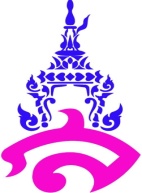 กลุ่มสาระการเรียนรู้ภาษาไทย    ชั้นมัธยมศึกษาปีที่ ๓หน่วยการเรียนรู้ที่ ๑  เรื่อง อิศรญาณภาษิต				             เวลา    ๗   คาบแผนการจัดการเรียนรู้ที่ ๑   เรื่อง  การอ่าน		     	                         	จำนวน  ๑  คาบผู้สอน  นางสาวจิตรลดา  ใจกล้ามาตรฐานการเรียนรู้/ตัวชี้วัดมาตรฐานการเรียนรู้  ท  ๑.๑  	ใช้กระบวนการอ่านสร้างความรู้และความคิด เพื่อนำไปใช้ตัดสินใจ แก้ปัญหาในการดำเนินชีวิตและมีนิสัยรักการอ่าน	ตัวชี้วัด              		            ม ๓/๑  		อ่านออกเสียงบทร้อยแก้วและบทร้อยกรองได้ถูกต้องและเหมาะสมกับเรื่องที่อ่านเป้าหมายการเรียนรู้นักเรียนอ่านออกเสียงบทร้อยกรองได้ถูกต้องเหมาะสมกับเรื่องที่อ่านสาระสำคัญของการเรียนรู้การอ่านออกเสียงบทร้อยกรองประเภทกลอนเพลงยาวสาระสำคัญ  (ความคิดรวบยอด/ทักษะ/กระบวนการ)	ความคิดรวบยอด		บทร้อยกรองในวรรณคดีไทยมีหลายประเภทแต่ละประเภทมีวิธีการอ่านที่แตกต่างกันไป อิศรญาณภาษิตเป็นการประพันธ์ประเภทกลอนเพลงยาว นักเรียนต้องอ่านออกเสียงให้ถูกต้องและเหมาะสมกับเรื่อง	ทักษะ/กระบวนการ		ทักษะการฟัง ทักษะการอ่าน ทักษะการคิดวิเคราะห์คุณลักษณะที่พึงประสงค์	-  มีวิจารณญาณในการพูดและการฟัง	-  มารยาทในการฟัง การดู การพูด การอ่านและการเขียนกิจกรรมการเรียนรู้	 	กิจกรรมนำเข้าสู่บทเรียนครูสนทนากับนักเรียนเรื่องการอ่านบทร้อยกรองประเภทกลอนจากเรื่องพระอภัยมณีที่นักเรียนได้เรียนไปในภาคเรียนที่ผ่านมานักเรียนตอบคำถามกระตุ้นความคิดนักเรียนคิดว่าการอ่านบทร้อยกรองจากวรรณคดีต้องคำนึงถึงสิ่งใดมากที่สุด	ขั้นพัฒนาผู้เรียน / ขั้นสอนครูแจ้งนักเรียนให้ทราบว่าต้องท่องบทอาขยานจากเรื่องอิศรญาณภาษิตให้ถูกต้องเหมาะสมกับเรื่องที่อ่าน ครูสาธิตการอ่านออกเสียงร้อยกรองจากเรื่องอิศรญาณภาษิตให้นักเรียนฟัง สังเกตวิธีการอ่าน และร่วมกันสรุปหลักการอ่านออกเสียงบทร้อยกรองประเภทกลอนเพลงยาวนักเรียนเลือกบทร้อยกรองจากเรื่องอิศรญาณภาษิต ตอนที่นักเรียนชอบมาคนละ ๒ บทแล้วฝึกอ่านออกเสียง จากนั้นครูสุ่มนักเรียนออกมาอ่านให้เพื่อนฟังแล้วช่วยกันบอกข้อดีและข้อบกพร่องที่พบจากการอ่าน	ขั้นสรุปความคิดรวบยอดนักเรียนตอบคำถามกระตุ้นความคิดนักเรียนบอกความแตกต่างระหว่างกลอนบทละครและกลอนเพลงยาวได้หรือไม่ อย่างไรนักเรียนร่วมกันสรุปวิธีการอ่านกลอนเพลงยาวให้ไพเราะควรปฏิบัติอย่างไรสื่อการเรียนรู้	- สื่อมัลติมีเดีย (Power Point) 	- หนังสือวรรณคดีวิจักษ์ชั้นมัธยมศึกษาปีที่ ๓แหล่งเรียนรู้	- หนังสือเรียนวรรณคดีวิจักษ์ชั้นมัธยมศึกษาปีที่ ๓ 	- ซีดีการอ่านกลอนเพลงยาวการวัดและประเมินผล 		บันทึกหลังการจัดการเรียนรู้				                                                                    ลงชื่อ	ผู้สอน                                                                                                                   (นางสาวจิตรลดา  ใจกล้า)                                                                                                     วันที่	แบบประเมิน    การอ่านออกเสียงบทร้อยกรองคำชี้แจง :	  ให้ ผู้สอน สังเกตพฤติกรรมการอ่านออกเสียงของนักเรียน แล้วขีด  ลงในช่องว่างที่ตรงกับระดับคะแนนลงชื่อ...................................................ผู้ประเมิน                                                                ............../.................../................เกณฑ์การให้คะแนน	ปฏิบัติได้ถูกต้อง	ให้	๔	คะแนน	ปฏิบัติมีข้อบกพร่องเล็กน้อย	ให้ 	๓	คะแนน	ปฏิบัติมีข้อบกพร่องปานกลาง	ให้	๒	คะแนน	ปฏิบัติมีข้อบกพร่องมาก	ให้	๑	คะแนนเกณฑ์การตัดสินคุณภาพรายละเอียดเกณฑ์การให้คะแนนการสังเกตพฤติกรรมนักเรียนรายบุคคล  (Rubrics)เกณฑ์การประเมิน	 ร้อยละ ๖๐ ขึ้นไป (๙ คะแนนขึ้นไป)
๑๓ – ๑๕ คะแนน   ระดับดี
 ๙ – ๑๒ คะแนน     ระดับพอใช้
  ๐ –  ๘  คะแนน     ระดับปรับปรุง    
กลุ่มสาระการเรียนรู้ภาษาไทย    ชั้นมัธยมศึกษาปีที่ ๓หน่วยการเรียนรู้ที่ ๑  เรื่อง อิศรญาณภาษิต					             เวลา    ๗   คาบแผนการจัดการเรียนรู้ที่ ๒   เรื่อง  การเขียนบันทึกจากการอ่าน		     	จำนวน  ๒  คาบผู้สอน  นางสาวจิตรลดา  ใจกล้ามาตรฐานการเรียนรู้/ตัวชี้วัดมาตรฐานการเรียนรู้  ท  ๑.๑   	ใช้กระบวนการอ่านสร้างความรู้และความคิด เพื่อนำไปใช้ตัดสินใจ แก้ปัญหาในการดำเนินชีวิตและมีนิสัยรักการอ่าน	ตัวชี้วัด 			       ม ๓/๔                  อ่านเรื่องต่าง ๆ แล้วเขียนกรอบแนวคิด ผังความคิด บันทึก ย่อ						     ความ และรายงานเป้าหมายการเรียนรู้นักเรียนเขียนบันทึกจากเรื่องที่อ่านได้สาระสำคัญของการเรียนรู้การอ่านจับใจความอ่านสรุปความสาระสำคัญ  (ความคิดรวบยอด/ทักษะ/กระบวนการ)	ความคิดรวบยอด		การอ่านจับใจความจากสื่อต่างๆ แล้วนำมาเขียนกรอบแนวคิด ผังความคิด บันทึก ย่อความและรายงาน	ทักษะ/กระบวนการ		ทักษะการตีความ ทักษะการแปลความ ทักษะการเขียนคุณลักษณะที่พึงประสงค์	- ใฝ่รู้ใฝ่เรียน	- มารยาทในการฟัง การดู การพูด การอ่านและการเขียน	- มุ่งมั่นในการทำงานกิจกรรมการเรียนรู้ (ชั่วโมงที่ ๑-๒)	 	กิจกรรมนำเข้าสู่บทเรียนครูสนทนากับนักเรียนเรื่องการเขียนบันทึกการอ่านที่นักเรียนได้เคยทำมาแล้ว จากนั้นถามคำถามกระตุ้นความคิดการเขียนบันทึกจากการอ่านมีประโยชน์กับนักเรียนอย่างไรบ้างหากนักเรียนนำการเขียนบันทึกจากการอ่านไปใช้ในชีวิตประจำวันจะมีประโยชน์อย่างไร ขั้นพัฒนาผู้เรียน / ขั้นสอนครูแบ่งนักเรียนเป็นกลุ่ม กลุ่มละ ๔ คน ศึกษาความรู้จากใบความรู้เรื่องการเขียนบันทึกการอ่านนักเรียนแต่ละกลุ่มร่วมกันอภิปรายจากเรื่องที่อ่านจากนั้นทำใบงานที่ ๑.๑ เรื่องการเขียนบันทึกจากการอ่าน 	ขั้นสรุปความคิดรวบยอดนักเรียนตอบคำถามกระตุ้นความคิดเห็นนักเรียนคิดว่าการเขียนบันทึกจากการอ่านมีประโยชน์อย่างไร	๒.  ครูและนักเรียนร่วมกันสรุปเนื้อเรื่องและความรู้ที่ได้รับจากบทเรียนสื่อการเรียนรู้	- สื่อมัลติมีเดีย (Power Point) 	- หนังสือเรียนวรรณคดีวิจักษ์ชั้นมัธยมศึกษาปีที่ ๓	- ใบความรู้เรื่องการเขียนบันทึกการอ่าน	- ใบงานที่ ๑.๑ เรื่องการเขียนบันทึกจากการอ่านแหล่งเรียนรู้	- ห้องเรียน	-  หนังสือวรรณคดีวิจักษ์ชั้นมัธยมศึกษาปีที่ ๓การวัดและประเมินผล 	บันทึกหลังการจัดการเรียนรู้                                                                                ลงชื่อ 	 ผู้สอน                                                                                                   (นางสาวจิตรลดา  ใจกล้า)                                                                                วันที่	รายละเอียดเกณฑ์การให้คะแนนแบบประเมินพฤติกรรมกลุ่ม (Rubrics)เกณฑ์การประเมิน	 ร้อยละ ๖๐ ขึ้นไป (๑๑ คะแนนขึ้นไป)
					๑๕ – ๑๘  คะแนน   	ระดับ	ดี
 					๑๑ – ๑๔  คะแนน	ระดับ	พอใช้
 					  ๐ – ๑๐  คะแนน	ระดับ	ปรับปรุง    ใบความรู้เรื่อง การเขียนบันทึกการอ่านการบันทึกการอ่าน หมายถึง การเก็บรวบรวมข้อมูลจากแหล่งต่าง ๆ เพื่อนำมาใช้ ในการเขียน ผู้อ่านจำเป็นต้องมีทักษะการเขียนสรุปความ ถอดความและคัดลอกข้อความสำคัญการมีระบบการบันทึกที่ดีจะช่วย ให้เราสามารถรวบรวมข้อมูลข่าวสารต่างๆ จากการอ่านไปใช้ ให้เป็นประโยชน์ได้ถูกต้องครบถ้วนการบันทึกการอ่านช่วยให้ผู้เรียนมีสมาธิ ในการอ่านทั้งนี้เพราะต้องเลือกบันทึกเฉพาะสิ่งที่เป็นประเด็นสำคัญที่ต้องการนำไปใช้ ในงานของตนดังนั้นการบันทึกจากการอ่านผู้อ่านจึงต้องมีความเข้าใจเรื่องที่อ่านเป็นอย่างดีและสร้างความคิดของตนเองในขณะที่เขียนบันทึกนั้นด้วยกลวิธีในการบันทึกการอ่าน ๑. รู้จักเลือกและมีวิธีการบันทึกที่เป็นระบบ คำนึงถึงวัตถุประสงค์ของการอ่านอยู่เสมอว่าเราต้องการอะไรจากการอ่าน ก่อนที่จะลงมือบันทึกต้องสำรวจข้อเขียนนั้นอย่างคร่าว  ๆ โดยภาพรวมพิจารณาว่าอะไรคือประเด็นความคิดสำคัญของเรื่อง เลือกอ่านและบันทึกเฉพาะบางสิ่งที่เกี่ยวข้องกับประเด็นที่ต้องการศึกษาเท่านั้น แยกข้อเท็จจริงกับข้อคิดเห็นในเรื่องที่อ่านออกจากกันและแยกระหว่างข้อคิดเห็นของเรากับสิ่งที่ได้จากการอ่าน พร้อมทั้งระบุแหล่งที่มาของข้อมูลให้ชัดเจนทุกครั้ง๒. ทราบวัตถุประสงค์และความสำคัญของข้อเขียนนั้น ก่อนลงมือบันทึกเราต้องทราบวัตถุประสงค์และบทบาทหน้าที่ของข้อเขียนนั้นว่ามีความสำคัญอย่างไร ไม่ว่าจะต้องการบันทึกข้อความในข้อเขียนนั้นเพียงบางส่วนหรือทั้งหมดก็ตาม ทั้งนี้โดยพิจารณาส่วนต่าง ๆ ดังนี้	๑) พิจารณาชื่อเรื่อง บทคัดย่อ หรือบทนำ	๒) อ่านข้อความย่อหน้าแรก	๓) สำรวจข้อเขียนนั้นอย่างคร่าว ๆ หัวเรื่องย่อยและสังเกตวิธีการเรียงร้อยองค์ประกอบต่าง ๆ 	๔) อ่านส่วนที่เป็นภาพประกอบและคาดเดาว่าผู้เขียนใช้เนื้อหาส่วนนั้นเพื่อวัตถุประสงค์อะไร การสำรวจเป็นการเริ่มต้นที่มีประสิทธิภาพทั้งนี้เพราะจะทำให้ผู้อ่านสามารถเลือกอ่านเฉพาะส่วนที่เกี่ยวข้องกับสิ่งที่เราต้องการอ่านเท่านั้นซึ่งจะช่วยประหยัดเวลาในการอ่านได้เป็นอย่างดี 	๓. ทราบลักษณะการนำข้อมูลต่าง ๆ มาใช้ในการเขียน ข้อเขียนเป็นจำนวนมากนำหลักการสำคัญของเรื่องมาเรียงร้อยเข้าด้วยกัน ในขณะที่บางเรื่องมีการเรียงลำดับตามความสำคัญของเนื้อหา ในการอ่านเพื่อบันทึกข้อมูลนั้นผู้อ่านควรทราบว่าผู้เขียนมีลักษณะการเก็บรวบรวมข้อมูลเข้าเป็นเรื่องราวเดียวกันในลักษณะใดทั้งนี้เพื่อให้สามารถค้นหาความคิดสำคัญและความสัมพันธ์ขององค์ประกอบต่าง ๆ ในเรื่องได้ การเรียงลำดับเนื้อหาในการเขียนมีหลายลักษณะ เช่น จากแนวคิดในอดีตมาถึงปัจจุบัน เรียงตามลำดับขั้นตอนหรือเหตุการณ์ เรียงจากความสำคัญมากไปหาความสำคัญน้อย เรียงจากแนวคิดที่ไม่ซับซ้อนไปหาแนวคิดที่ซับซ้อนมากที่สุด เรียงจากแนวคิดกว้าง ๆ ทั่วไปไปหาความคิดที่เฉพาะเจาะจง เรียงจากส่วนที่ใหญ่ที่สุดไปหาส่วนที่เล็กที่สุด เรียงจากตัวปัญหาไปสู่การแก้ปัญหา รียงจากเหตุไปหาผล เป็นต้น 	๔. แสดงความคิดเห็นของตนเองขณะบันทึก ขณะที่เราบันทึกสาระสำคัญที่ได้จากการอ่านนั้นเราควรบันทึกข้อคิดเห็นของเราต่อเรื่องนั้น ๆ ด้วยเสมอ แต่ต้องแยกให้เห็นอย่างชัดเจนว่าข้อความส่วนใดคือส่วนที่ได้จากการอ่านและส่วนใดเป็นข้อคิดเห็น อาจใช้ปากกาคนละสีหรือแยกเขียนไว้คนละช่องก็ได้วิธีบันทึกข้อมูลจากการอ่าน 	การบันทึกข้อมูลจากการอ่านทำได้หลายวิธีเช่น การคัดลอกข้อความโดยตรง การถอดความการสรุปความแต่ ในที่นี้จะใช้วิธีการสรุปความการสรุปความคือ การเลือกเอาเฉพาะสิ่งที่เป็นประเด็นสำคัญของเร่องและการสนับสนุนประเด็นนั้นอย่างสั้น ๆ ด้วยถ้อยคำภาษาของเราเองข้อความที่สรุปมาต้องแสดงสาระสำคัญของเรื่องทั้งหมดได้อย่างครบถ้วนชัดเจนดังนั้นผู้อ่านจึงต้องอ่านเนื้อหาของเรื่องนั้นให้เข้าใจจึงจะสามารถสรุปความได้อย่างถูกต้องการสรุปความจะสั้นกว่าการถอดความมากเพราะเป็นการสรุปเอาเฉพาะประเด็นสำคัญเท่านั้น ในขณะที่การถอดความเป็นการนำทุกประเด็นในข้อเขียนนั้นมาเขียนใหม่เป็นประเด็นๆ ไปแต่การสรุปความเป็นการเลือกเอาประเด็นสำคัญเท่านั้น รายละเอียดปลีกย่อยต่าง ๆ  เช่นตัวอย่าง ต้องตัดทิ้งไป  ในการสรุปความอาจมีการจัดเรียงลำดับประเด็นสำคัญใหม่และย่อใจความทั้งหมดให้สั้นเข้า โดยทั่วไปการเขียนสรุปความก็ต้องระบุชื่อผู้แต่ง รายละเอียดเกี่ยวกับการพิมพ์และแหล่งที่มาของเอกสารนั้น 	วิธีสรุปความบันทึกชื่อผู้แต่งและรายละเอียดเกี่ยวกับการพิมพ์ข้อเขียนนั้นอ่านข้อเขียนอย่างคร่าวๆ แบ่งเนื้อหาออกเป็นตอนๆอ่านข้อเขียนนั้นอย่างรอบคอบ อาจอ่านหลายครั้งหากยังไม่เข้าใจอ่านย่อหน้าแรกและย่อหน้าสุดท้ายอย่างละเอียดพยายามมองหาประเด็นความคิดหรือการแสดงเหตุผลในข้อเขียนนั้นดูการขยายประเด็นของประโยคใจความสำคัญตั้งชื่อหรือให้หัวเรื่องข้อความที่สรุปด้วยทุกครั้งสรุปใจความสำคัญของแต่ละตอนด้วยประโยคใจความสำคัญเพียง ๑ หรือ ๒ ประโยคแล้วขยายใจความนั้นด้วยภาษาของเราเองอ่านทบทวนและเขียนใหม่หากข้อความนั้นยังไม่ถูกต้องสมบูรณ์ตรวจสอบความถูกต้องของการสะกดการันต์และไวยากรณ์ตัวอย่างการเขียนบันทึกจากการอ่านเรื่อง ปราสาทหินผู้แต่ง  จุลทรรศน์  พยาฆรานนท์ ชื่อเรื่อง   ปราสาทหิน จากหนังสือ  ร้อยคำร้อยความสำนักพิมพ์ สถาบันไทยคดีศึกษา จุฬาลงกรณ์มหาวิทยาลัย ปีที่พิมพ์  2543 หน้า  294 – 296ปราสาทหินเป็นสิ่งก่อสร้างของพวกขอมแสดงให้เห็นถึงความศรัทธาของพวกขอมที่มีต่อเทพเจ้าปราสาทหินแทบทุกแห่งสร้างไม่เสร็จสมบูรณ์สันนิษฐานไว้  2 ประเด็นคือประเด็นแรกพระราชาผู้เป็นองค์อุปถัมภ์การสร้างปราสาทนั้นสิ้นพระชนม์เสียก่อนที่ปราสาทจะสร้างสำเร็จอีกประเด็นหนึ่งคือไม่สร้างให้เสร็จเพราะเป็นกลลวงแก่อริราชศัตรู ให้เห็นว่าบ้านเมืองนั้นมีผู้คนพรักพร้อม เศรษฐกิจดีมีเงินสร้างปราสาทหินอยู่ไม่เหมาะที่จะยกทัพมาทำสงครามปราสาทหินเป็นงานศิลปกรรมที่มีคุณค่าทางสถาปัตยกรรมและประติมากรรมแสดงถึงความรุ่งเรืองของประเทศที่เป็นเจ้าของ ในขณะเดียวกันปราสาทหินก็อาจจะทำให้เกิดความหายนะได้การเกณฑ์แรงไปสร้างปราสาทหินสร้างปัญหาหลายประการทั้งกำลังคนและเศรษฐกิจความมั่นคงของประเทศก็สั่นคลอนเป็นช่องทางให้ศัตรูเข้าโจมตี ได้ง่ายจึงไม่น่าประหลาดใจที่จะกล่าวว่า “ขอมทำให้ชาวโลกรู้จักเขาด้วยปราสาทหินและปราสาทหินนั้นแหละทำลายขอมให้ปลาสนาการในที่สุด”ชื่อ								ชั้นม.๓/		เลขที่		ใบงานที่ ๑.๑ เรื่อง การเขียนบันทึกจากการอ่านคำชี้แจง  ให้นักเรียนเติมคำตอบลงในช่องว่างให้ ได้ ใจความถูกต้อง ชัดเจนการเขียนบันทึกการอ่านมีประโยชน์ คือ																															การอ่านเพื่อบันทึก มีวิธีการดังนี้																																																																																การสรุปความ คือ 																																		วิธีการบันทึกข้อคิดเห็นของผู้บันทึกควรทำอย่างไร 																														วิธีการอ่านเพื่อเขียนบันทึกทำได้ดังนี้																																																																																																								กลุ่มสาระการเรียนรู้ภาษาไทย    ชั้นมัธยมศึกษาปีที่ ๓หน่วยการเรียนรู้ที่ ๑  เรื่อง อิศรญาณภาษิต					             เวลา    ๗   คาบแผนการจัดการเรียนรู้ที่ ๓   เรื่อง  การเขียนบันทึกจากการอ่าน (๒)		     	จำนวน  ๒  คาบผู้สอน  นางสาวจิตรลดา  ใจกล้ามาตรฐานการเรียนรู้/ตัวชี้วัดมาตรฐานการเรียนรู้  ท  ๑.๑   	ใช้กระบวนการอ่านสร้างความรู้และความคิด เพื่อนำไปใช้ตัดสินใจ แก้ปัญหาในการดำเนินชีวิตและมีนิสัยรักการอ่าน	ตัวชี้วัด 			       ม ๓/๔                  อ่านเรื่องต่าง ๆ แล้วเขียนกรอบแนวคิด ผังความคิด บันทึก ย่อ						     ความ และรายงานเป้าหมายการเรียนรู้นักเรียนเขียนบันทึกจากเรื่องที่อ่านได้สาระสำคัญของการเรียนรู้การอ่านจับใจความอ่านสรุปความสาระสำคัญ  (ความคิดรวบยอด/ทักษะ/กระบวนการ)	ความคิดรวบยอด		การอ่านจับใจความจากสื่อต่างๆ แล้วนำมาเขียนกรอบแนวคิด ผังความคิด บันทึก ย่อความและรายงาน	ทักษะ/กระบวนการ		ทักษะการตีความ ทักษะการแปลความ ทักษะการเขียนคุณลักษณะที่พึงประสงค์	- ใฝ่รู้ใฝ่เรียน	- มารยาทในการฟัง การดู การพูด การอ่านและการเขียน	- มุ่งมั่นในการทำงานกิจกรรมการเรียนรู้	 	กิจกรรมนำเข้าสู่บทเรียน (ชั่วโมงที่ ๑)๑.  ครูสนทนากับนักเรียนเรื่องการเขียนบันทึกการอ่านที่นักเรียนได้เคยทำมาแล้ว จากนั้นถามคำถามกระตุ้นความคิดการเขียนบันทึกจากการอ่านมีประโยชน์กับนักเรียนอย่างไรบ้างหากนักเรียนนำการเขียนบันทึกจากการอ่านไปใช้ในชีวิตประจำวันจะมีประโยชน์อย่างไร ขั้นพัฒนาผู้เรียน / ขั้นสอน๒.   ครูทบทวนเนื้อหาจากชั่วโมงที่แล้ว๓.   นักเรียนอ่านเรื่องอิศรญาณภาษิตจากหนังสือวรรณคดีวิจักษ์แล้วตอบคำถามลงในใบงานที่ ๑.๒ เรื่องการเขียนบันทึกการอ่านจากเรื่องอิศรญาณภาษิต(ชั่วโมงที่ ๒)๔.   ครูสุ่มนักเรียนออกมานำเสนองานเขียนที่ตนเองบันทึกพร้อมแลกเปลี่ยนความคิดเห็นกับเพื่อนว่างานเขียนมีความบกพร่องหรือไม่ อย่างไร	ขั้นสรุปความคิดรวบยอด	๕. ครูและนักเรียนร่วมกันสรุปบทเรียนสื่อการเรียนรู้	- สื่อมัลติมีเดีย (Power Point) 	- หนังสือเรียนวรรณคดีวิจักษ์ชั้นมัธยมศึกษาปีที่ ๓	- ใบงานที่ ๑.๒ เรื่องเรื่องการเขียนบันทึกการอ่านจากเรื่องอิศรญาณภาษิตแหล่งเรียนรู้	- ห้องเรียน	-  หนังสือวรรณคดีวิจักษ์ชั้นมัธยมศึกษาปีที่ ๓การวัดและประเมินผล 	บันทึกหลังการจัดการเรียนรู้                                                                                ลงชื่อ 	 ผู้สอน                                                                                                   (นางสาวจิตรลดา  ใจกล้า)                                                                                วันที่	แบบสังเกตพฤติกรรม    การทำงานรายบุคคลโรงเรียนสาธิตมหาวิทยาลัยราชภัฏสวนสุนันทา (ฝ่ายมัธยม)กลุ่มสาระการเรียนรู้……………………….ภาคเรียนที่………….ปีการศึกษา..............คำชี้แจง :	 ให้ ผู้สอน สังเกตพฤติกรรมของนักเรียนในระหว่างเรียนและนอกเวลาเรียน แล้วขีด ลงในช่องว่างที่ตรงกับระดับคะแนนลงชื่อ                                                  ผู้ประเมิน                                                                                                        /               /	เกณฑ์การให้คะแนน	ปฏิบัติหรือแสดงพฤติกรรมอย่างสม่ำเสมอ	ให้	3    คะแนน	ปฏิบัติหรือแสดงพฤติกรรมบ่อยครั้ง	ให้	  2    คะแนน	ปฏิบัติหรือแสดงพฤติกรรมบางครั้ง	ให้	  1    คะแนนเกณฑ์การตัดสินคุณภาพชื่อ							ชั้นม.๓/		เลขที่		ใบงานที่ ๑.๒ เรื่องการเขียนบันทึกการอ่านจากการอ่านเรื่องอิศรญาณภาษิตคำชี้แจง  ให้นักเรียนอ่านเรื่อง อิศรญาณภาษิต แล้วเขียนบันทึกการอ่านแบบสรุปความตามรูปแบบต่อไปนี้ผู้แต่ง												ชื่อเรื่อง												จากหนังสือ											สำนักพิมพ์											ปีที่พิมพ์												หน้า												สรุปความ																																																																																																																																																																																																																																															กลุ่มสาระการเรียนรู้ภาษาไทย    ชั้นมัธยมศึกษาปีที่ ๓หน่วยการเรียนรู้ที่ ๑  เรื่อง อิศรญาณภาษิต					             เวลา    ๗   คาบแผนการจัดการเรียนรู้ที่ ๔   เรื่อง  การเขียนผังความคิด			     	จำนวน  ๒  คาบผู้สอน  นางสาวจิตรลดา  ใจกล้ามาตรฐานการเรียนรู้/ตัวชี้วัดมาตรฐานการเรียนรู้  ท  ๑.๑   	ใช้กระบวนการอ่านสร้างความรู้และความคิด เพื่อนำไปใช้ตัดสินใจ แก้ปัญหาในการดำเนินชีวิตและมีนิสัยรักการอ่าน	ตัวชี้วัด 			       ม ๓/๔                  อ่านเรื่องต่าง ๆ แล้วเขียนกรอบแนวคิด ผังความคิด บันทึก ย่อ						     ความ และรายงานเป้าหมายการเรียนรู้๑.  นักเรียนเขียนผังมโนทัศน์สรุปเรื่องที่อ่านได้ สาระสำคัญของการเรียนรู้๑. การอ่านจับใจความ๒. อ่านสรุปความ	๓.การอ่านตีความ	๔. การอ่านแปลความสาระสำคัญ  (ความคิดรวบยอด/ทักษะ/กระบวนการ)	ความคิดรวบยอด		การอ่านจับใจความจากสื่อต่างๆ แล้วนำมาเขียนกรอบแนวคิด ผังความคิด บันทึก ย่อความและรายงาน	ทักษะ/กระบวนการ		ทักษะการตีความ ทักษะการแปลความ ทักษะการเขียนคุณลักษณะที่พึงประสงค์	- ใฝ่รู้ใฝ่เรียน	- มารยาทในการฟัง การดู การพูด การอ่านและการเขียน	- มุ่งมั่นในการทำงานกิจกรรมการเรียนรู้	 	กิจกรรมนำเข้าสู่บทเรียน (ชั่วโมงที่ ๑)๑.  ครูสนทนากับนักเรียนเรื่องการเขียนบันทึกจากเรื่องอิศรญาณภาษิตในชั่วโมงที่ผ่านมาว่านักเรียนได้รับความรู้ในเรื่องใดบ้างจากการเขียนบันทึกเรื่องอิศรญาณภาษิตทำให้นักเรียนมีความรู้ในเรื่องใดบ้างจากเรื่องอิศรญาณภาษิตนักเรียนนำความรู้ใดไปประยุกต์ใช้ในชีวิตประจำวันได้บ้าง ขั้นพัฒนาผู้เรียน / ขั้นสอน๒.   ครูทบทวนเนื้อหาจากชั่วโมงที่แล้ว๓.   ครูให้นักเรียนแบ่งกลุ่ม ๖ กลุ่ม นักเรียนอ่านและถอดคำประพันธ์จากเรื่องอิศรญาณภาษิตจากหนังสือวรรณคดีวิจักษ์เพื่อทำกิจกรรมในชั่วโมงต่อไป(ชั่วโมงที่ ๒) ๔.   นักเรียนแต่ละกลุ่มสร้างผังมโนทัศน์โดยเขียนคำประพันธ์พร้อมความหมาย บอกข้อคิดที่ได้รับจากคำประพันธ์แต่ละบทลงในกระดาษ 100 ปอนด์ พร้อมตกแต่งให้สวยงาม๕.  ครูให้นักเรียนส่งตัวแทนแต่ละกลุ่มออกมานำเสนอการถอดคำประพันธ์ กลุ่มละ ๕ นาที	ขั้นสรุปความคิดรวบยอด	๕. ครูและนักเรียนร่วมกันสรุปบทเรียนสื่อการเรียนรู้	- สื่อมัลติมีเดีย (Power Point) 	- หนังสือเรียนวรรณคดีวิจักษ์ชั้นมัธยมศึกษาปีที่ ๓แหล่งเรียนรู้	- ห้องเรียน	-  หนังสือวรรณคดีวิจักษ์ชั้นมัธยมศึกษาปีที่ ๓การวัดและประเมินผล 	บันทึกหลังการจัดการเรียนรู้                                                                                ลงชื่อ 	 ผู้สอน                                                                                                   (นางสาวจิตรลดา  ใจกล้า)                                                                                วันที่	รายละเอียดเกณฑ์การให้คะแนนผลงานกิจกรรมกลุ่ม (Rubrics)กลุ่มสาระการเรียนรู้ภาษาไทย ชั้นมัธยมศึกษาปีที่ ๓เกณฑ์การประเมิน	 ร้อยละ ๖๐ ขึ้นไป (๑๓ คะแนนขึ้นไป)  ๑๕ – ๒๑  คะแนน   ระดับดี      ๑๑ – ๑๔  คะแนน    ระดับพอใช้    ๐ – ๑๐  คะแนน	ระดับ	ปรับปรุง    กลุ่มสาระการเรียนรู้ภาษาไทย    ชั้นมัธยมศึกษาปีที่ ๓หน่วยการเรียนรู้ที่  ๒  เรื่อง เขียนได้ความตามรูปแบบ				         เวลา     ๔   คาบแผนการจัดการเรียนรู้ที่ ๑   เรื่อง จดหมายกิจธุระ			     	             	จำนวน   ๒   คาบผู้สอน  นางสาวจิตรลดา  ใจกล้ามาตรฐานการเรียนรู้/ตัวชี้วัดมาตรฐานการเรียนรู้  ท  ๒.๑  	ใช้กระบวนการเขียนเขียนสื่อสาร เขียนเรียงความ ย่อความ และเขียนเรื่องราวในรูปแบบต่างๆ   เขียนรายงานข้อมูลสารสนเทศและรายงานการศึกษาค้นคว้าอย่างมีประสิทธิภาพ	ตัวชี้วัด  ม.๓/๑	  	สามารถเขียนเรียงความ  ย่อความ  เขียนอธิบาย  ชี้แจง  แสดงความคิดเห็น  แสดงการโต้แย้ง  เขียนรายงานและเขียนเชิงสร้างสรรค์  รวมทั้งใช้กระบวนการเขียนพัฒนางานเขียน       			ม.๓/๒   	มีมารยาทในการเขียนและนิสัยรักการเขียน  และการศึกษา  ค้นคว้า  รู้จักเลือกใช้ภาษาเรียบเรียงความได้อย่างประณีต  สนใจศึกษา  ค้นคว้า  รวบรวม  บันทึกข้อมูล  นำวิธีการของแผนภาพความคิด จัดลำดับความคิดและพัฒนางานเขียนตามขั้นตอนในการนำเสนอรูปแบบของงานเขียนประเภทต่างๆเป้าหมายการเรียนรู้๑. นักเรียนอธิบายลักษณะและความสำคัญของจดหมายกิจธุระได้๒. จำแนกรูปแบบของจดหมายกิจธุระได้สาระสำคัญของการเรียนรู้๑. ลักษณะของจดหมายกิจธุระ๒. รูปแบบของจดหมายกิจธุระสาระสำคัญ  (ความคิดรวบยอด/ทักษะ/กระบวนการ)	ความคิดรวบยอด	ในปัจจุบัน ระบบการสื่อสารโทรคมนาคม มีความเจริญก้าวหน้าไปมาก แต่การเขียนจดหมายก็ยังนับว่ามีความสำคัญและจำเป็น เนื่องจากจดหมายสามารถส่งข่าวให้บุคคลจำนวนมากทราบได้ในเวลาใกล้เคียงกันโดยให้รายละเอียดข้อมูลได้ชัดเจน ประหยัดเวลาและงบประมาณ นอกจากนี้ยังสามารถใช้เป็นหลักฐานอ้างอิงได้อีกด้วย	ทักษะ/กระบวนการ		ทักษะการเขียน ทักษะการสังเกตคุณลักษณะที่พึงประสงค์	- ใฝ่รู้ใฝ่เรียน	- มีระเบียบวินัยในการทำงาน	- มารยาทในการฟัง การดู การพูด การอ่านและการเขียนกิจกรรมการเรียนรู้ (ชั่วโมงที่ ๑)	 	กิจกรรมนำเข้าสู่บทเรียน	ครูแจ้งจุดประสงค์การเรียนรู้ให้นักเรียนทราบและสนทนาเกี่ยวกับการสื่อสารด้วยจดหมายนักเรียนคิดว่าในปัจจุบันการสื่อสารด้วยจดหมายยังมีความจำเป็นอยู่หรือไม่ และจำเป็นในเรื่องใดบ้างนักเรียนเคยเขียนจดหมายหรือไม่ และเขียนในโอกาสใดบ้าง ขั้นพัฒนาผู้เรียน / ขั้นสอน		๑.   ครูนำตัวอย่างจดหมายกิจธุระประเภทต่าง ๆ มาให้นักเรียนดู  แล้วอธิบายแสดงความคิดเห็นร่วมกัน ในประเด็นต่อไปนี้๑.๑  จดหมายกิจธุระ มีลักษณะอย่างไร  แตกต่างจากจดหมายชนิดอื่นอย่างไร๑.๒ จดหมายกิจธุระ มีรูปแบบการเขียนอย่างไร		๒.  นักเรียนศึกษาความรู้เรื่อง  จดหมายกิจธุระและรูปแบบของจดหมายกิจธุระ  จากหนังสือหลักภาษาและการใช้ภาษา  ม.๓  แล้วศึกษาใบความรู้ที่ ๑.๑  เรื่อง ประเภทของจดหมายกิจธุระ(ชั่วโมงที่ ๒)		๓.  ครูทบทวนความรู้เรื่อง รูปแบบการเขียนจดหมายกิจธุระ		๔.  ครูให้นักเรียนเขียนจดหมายลาครูคนละ ๑ ฉบับ พร้อมเหตุผลประกอบการลานั้นโดยเขียนให้ถูกต้องตามรูปแบบของการเขียนจดหมายกิจธุระ  กำหนดเวลา  ๑๐-๑๕  นาที		๕.  ครูสุ่มนักเรียนจำนวน 3 คน ออกมาเขียนจดหมายลาครูบนกระดานแล้วอ่านให้เพื่อนในชั้นเรียนฟัง  เพื่อนในชั้นเรียนแสดงความคิดเห็นเกี่ยวกับการเขียนจดหมายกิจธุระในประเด็นต่อไปนี้			-	รูปแบบการเขียนถูกต้องหรือไม่			-	เนื้อหาที่เขียน เหตุผลการลามีความเหมาะสมมากน้อยเพียงไร			-	การลำดับและเรียบเรียงข้อความเป็นไปอย่างต่อเนื่องหรือไม่			-	การใช้ถ้อยคำถูกต้อง ชัดเจนเหมาะกับประเภทของจดหมายเพียงไร		๖.  ครูชี้แนะแก้ไขข้อบกพร่องให้นักเรียนทุกคนนำไปแก้ไข แล้วรวบรวมส่งครูตรวจสอบความถูกต้อง	ขั้นสรุปความคิดรวบยอด		๑. นักเรียนทำใบงานที่ ๑.๑ เรื่องจดหมายกิจธุระ  กำหนดเวลา ๑๐-๑๕ นาที ครูเฉลยคำตอบในชั้นเรียน แล้วเปลี่ยนกันตรวจตามคำเฉลยของครูสื่อการเรียนรู้	- สื่อมัลติมีเดีย (Power Point) 	- หนังสือวรรณคดีวิจักษ์ ม.๓	- ใบความรู้เรื่อง ประเภทของจดหมายกิจธุระแหล่งเรียนรู้	- ห้องเรียน	-  หนังสือวรรณคดีวิจักษ์ ม.๓การวัดและประเมินผล 	บันทึกหลังการจัดการเรียนรู้                                                                                ลงชื่อ 	 ผู้สอน                                                                                                   (นางสาวจิตรลดา ใจกล้า)                                                                                วันที่ 	ใบความรู้เรื่อง ประเภทของจดหมายกิจธุระ		จดหมายกิจธุระ  เป็นจดหมายที่บุคคลเขียนติดต่อกับบุคคลอื่น  หรือบุคคลติดต่อกับบริษัท  
ห้างร้าน องค์กรต่าง ๆ เพื่อแจ้งกิจธุระ  เช่น  จดหมายลา นัดหมาย  ขอความช่วยเหลือ  ขอความร่วมมือ  
ขอเข้าร่วมกิจการ  เป็นต้น  เพื่อประโยชน์ในด้านกิจการงานต่าง ๆ		1. 	ประเภทของจดหมายกิจธุระ  มีหลายประเภท  ที่สำคัญและควรทราบดังนี้			1.1	จดหมายให้แนะนำ จดหมายประเภทนี้ ผู้เขียนมักจะเป็นผู้ที่สูงด้วยวัยวุฒิหรือคุณวุฒิ  
โดยเรื่องที่แนะนำมักเป็นสิ่งที่ควรปฏิบัติในทางที่ถูกต้องเหมาะสม			1.2	จดหมายแสดงความคิดเห็น  มีทั้งการแสดงความคิดเห็น  เสนอแนะ  เช่น  จดหมาย
ที่บุคคลร่วมแสดงความคิดเห็นไปตามหนังสือรายวันต่าง ๆ			1.3  	จดหมายปรึกษา  เป็นจดหมายที่บุคคลเขียนเพื่อขอคำปรึกษาเกี่ยวกับเรื่องต่าง ๆ 
เช่น  เรื่องการงาน  การประกอบอาชีพ  การทำโครงการ  ฯลฯ			1.4	จดหมายแจ้งกิจกรรม  เป็นการแจ้งหรือเชิญชวนให้ไปร่วมกิจกรรมทั่ว ๆ ไป  เช่น  
งานเปิดประชุดสัมมนา  งานแสดงนิทรรศการ  ฯลฯ  จดหมายชนิดนี้ ควรมีกำหนดการหรือสูจิบัตร  ของงานแนบไปด้วยเพื่อให้ทราบถึงวัน  เวลา  สถานที่  ที่จัดงาน  วัตถุประสงค์ของงาน  และบุคคลที่เกี่ยวข้อง			1.5	จดหมายแจ้งเหตุการณ์  เป็นจดหมายส่งข่าวหรือแจ้งเหตุการณ์ที่สัมพันธ์กับกิจธุระ  เช่น  อุปสรรคในการทำงาน  แจ้งเรื่องสาธารณภัย  ฯลฯ			1.6	จดหมายขอความร่วมมือ และขอความช่วยเหลือ เป็นจดหมายที่เขียนเพื่อขอความร่วมมือ หรือความช่วยเหลือ จากหน่วยงานอื่น ๆ เพื่อให้การปฏิบัติงานสำเร็จลุล่วงไปตามเป้าหมาย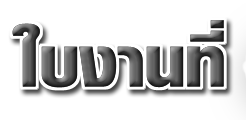 เรื่อง จดหมายกิจธุระจุดประสงค์การเรียนรู้	ข้อ 1	อธิบายลักษณะและความสำคัญของจดหมายกิจธุระได้	ข้อ 2	จำแนกรูปแบบการเขียนจดหมายกิจธุระได้คำชี้แจง	 ให้นักเรียนอธิบายเกี่ยวกับจดหมายกิจธุระในหัวข้อที่กำหนดให้1.		จดหมายกิจธุระ	2.		รูปแบบของจดหมาย			กิจธุระ	3.		หลักการเขียน		จดหมายกิจธุระ	ลงชื่อ..............................................................ผู้ประเมิน							            (.............................................................)						                            ............./............./.............เกณฑ์การประเมิน5  คะแนน  =  ดีมาก4  คะแนน  =  ดี3  คะแนน  =  ผ่าน2  คะแนน  =  ปรับปรุง1  คะแนน  =  ไม่ผ่านกลุ่มสาระการเรียนรู้ภาษาไทย    ชั้นมัธยมศึกษาปีที่ ๓หน่วยการเรียนรู้ที่  ๒  เรื่อง เขียนได้ความตามรูปแบบ				         เวลา     ๔   คาบแผนการจัดการเรียนรู้ที่ ๒   เรื่อง จดหมายกิจธุระ  (๒)		             	             	จำนวน   ๒   คาบผู้สอน  นางสาวจิตรลดา  ใจกล้ามาตรฐานการเรียนรู้/ตัวชี้วัดมาตรฐานการเรียนรู้  ท  ๒.๑  	ใช้กระบวนการเขียนเขียนสื่อสาร เขียนเรียงความ ย่อความ และเขียนเรื่องราวในรูปแบบต่างๆ   เขียนรายงานข้อมูลสารสนเทศและรายงานการศึกษาค้นคว้าอย่างมีประสิทธิภาพ	ตัวชี้วัด  ม.๓/๑	  	สามารถเขียนเรียงความ  ย่อความ  เขียนอธิบาย  ชี้แจง  แสดงความคิดเห็น  แสดงการโต้แย้ง  เขียนรายงานและเขียนเชิงสร้างสรรค์  รวมทั้งใช้กระบวนการเขียนพัฒนางานเขียน       			ม.๓/๒   	มีมารยาทในการเขียนและนิสัยรักการเขียน  และการศึกษา  ค้นคว้า  รู้จักเลือกใช้ภาษาเรียบเรียงความได้อย่างประณีต  สนใจศึกษา  ค้นคว้า  รวบรวม  บันทึกข้อมูล  นำวิธีการของแผนภาพความคิด จัดลำดับความคิดและพัฒนางานเขียนตามขั้นตอนในการนำเสนอรูปแบบของงานเขียนประเภทต่างๆเป้าหมายการเรียนรู้๑. นักเรียนบอกหลักการเขียนจดหมายกิจธุระได้อย่างถูกต้อง๒. เขียนจดหมายกิจธุระได้อย่างถูกต้องและสร้างสรรค์สาระสำคัญของการเรียนรู้๑. หลักการเขียนจดหมายกิจธุระ๒. การเขียนจดหมายกิจธุระสาระสำคัญ  (ความคิดรวบยอด/ทักษะ/กระบวนการ)	ความคิดรวบยอด	การเขียนจดหมายนับว่ามีความสำคัญและจำเป็น โดยเฉพาะจดหมายกิจธุระที่มีรูปแบบการเขียนที่ค่อนข้างเป็นทางการและมีรายละเอียดข้อมูลหลายอย่างซึ่งต้องการเก็บเป็นหลักฐานอ้างอิง ดังนั้นจึงจำเป็นอย่างยิ่งที่ต้องศึกษาถึงหลักการเขียนเพื่อให้เขียนได้อย่างถูกต้องเหมาะสมกับโอกาสและบุคคลที่ติดต่อสื่อสารด้วย	ทักษะ/กระบวนการ		ทักษะการเขียน ทักษะการสังเกตคุณลักษณะที่พึงประสงค์	- ใฝ่รู้ใฝ่เรียน	- มีระเบียบวินัยในการทำงาน	- มารยาทในการฟัง การดู การพูด การอ่านและการเขียนกิจกรรมการเรียนรู้ (ชั่วโมงที่ ๑)	 	กิจกรรมนำเข้าสู่บทเรียน	ครูแจ้งจุดประสงค์การเรียนรู้ให้นักเรียนทราบและสนทนาเกี่ยวกับการสื่อสารด้วยจดหมายครูให้นักเรียนช่วยกันยกตัวอย่างการเขียนจดหมายที่ดีควรมีลักษณะอย่างไร เพราะเหตุใด ขั้นพัฒนาผู้เรียน / ขั้นสอน		๑.   นักเรียนศึกษาความรู้เรื่อง หลักการเขียนจดหมายกิจธุระ จากหนังสือหลักภาษาและการใช้ภาษา ม.๓  เมื่อศึกษาจบแล้วให้สรุปสาระสำคัญลงในสมุดบันทึก		๒.  ครูให้นักเรียนแบ่งเป็น  ๖  กลุ่ม  โดยให้ตัวแทนของแต่ละกลุ่มออกมาจับสลากเลือกประเภทของจดหมายกิจธุระ ตามที่กำหนดให้ เพื่อนำเสนอต่อชั้นเรียนในชั่วโมงต่อไป		กลุ่มที่ 1		เขียนจดหมายลา				- ให้เขียนจดหมายลาครู  โดยกล่าวถึงสาเหตุของการลา		กลุ่มที่ 2		เขียนจดหมายนัดหมาย				- ให้เขียนจดหมายนัดหมายไปแข่งขันกีฬาสีประจำโรงเรียน		กลุ่มที่ 3		เขียนจดหมายขอบคุณ				- ให้เขียนจดหมายขอบคุณครูที่ช่วยซื้ออุปกรณ์การเรียนให้กลุ่มที่  4	เขียนจดหมายขอความช่วยเหลือ				- ให้เขียนจดหมายขอความช่วยเหลือเรื่องการติดตั้งเครื่องกรองน้ำดื่มให้กับโรงเรียน		กลุ่มที่ 5		เขียนจดหมายขอบคุณในงานพิเศษ				-ให้เขียนจดหมายของคุณผู้ที่รับเชิญมาเป็นวิทยากร บรรยายเรื่องที่เป็นประโยชน์ให้นักเรียนฟัง		กลุ่มที่ 6	เขียนจดหมายเชิญ				-ให้เขียนจดหมายเชิญผู้ที่เคารพรักและคุ้นเคยไปร่วมงานฉลองความสำเร็จที่ดำเนินกิจการมาครบ  3  ปี	(ชั่วโมงที่ ๒)		๓.  ครูให้นักเรียนแต่ละกลุ่มเตรียมความพร้อมเพื่อออกมานำเสนอผลงานต่อชั้นเรียน				๔.  ตัวแทนของแต่ละกลุ่มออกมานำเสนอผลงานหน้าชั้นเรียนโดยการสาธิตด้วยแผ่นโปร่งใสกำหนดเวลาให้กลุ่มละ ๕ นาที  แล้วจากนั้นเพื่อนและครูช่วยกันอภิปรายการเขียนจดหมายกิจธุระของแต่ละกลุ่มในประเด็นต่อไปนี้		-	เขียนถูกต้องตามรูปแบบและหลักการเขียนหรือไม่ อย่างไร		-	ภาษาที่ใช้ถูกต้องเหมาะสมกับหัวข้อของจดหมายมากน้อยเพียงไร๕.  ครูสุ่มนักเรียนจำนวน 3 คน ออกมาเขียนจดหมายลาครูบนกระดานแล้วอ่านให้เพื่อนในชั้นเรียนฟัง  เพื่อนในชั้นเรียนแสดงความคิดเห็นเกี่ยวกับการเขียนจดหมายกิจธุระในประเด็นต่อไปนี้			-	รูปแบบการเขียนถูกต้องหรือไม่			-	เนื้อหาที่เขียน เหตุผลการลามีความเหมาะสมมากน้อยเพียงไร			-	การลำดับและเรียบเรียงข้อความเป็นไปอย่างต่อเนื่องหรือไม่			-	การใช้ถ้อยคำถูกต้อง ชัดเจนเหมาะกับประเภทของจดหมายเพียงไร	ขั้นสรุปความคิดรวบยอด		๑.   ครูให้นักเรียนนำผลงานบันทึกลงในใบงานที่ ๒.๑ เรื่องการเขียนจดหมายกิจธุระ แล้วรวบรวมส่งให้ครูผู้สอนช่วยตรวจสอบความถูกต้อง หลังจากนั้นแต่ละกลุ่มผลัดกันนำผลงานไปติดที่ป้ายนิเทศ		๒.   ครูเน้นย้ำให้นักเรียนตระหนักถึงการใช้ภาษาในการเขียนจดหมาย ควรเลือกใช้ภาษาที่สุภาพ กะทัดรัดและถูกต้องกับประเภทของจดหมาย		๓.   ครูและนักเรียนช่วยกันสรุปเรื่อง การเขียนจดหมายกิจธุระสื่อการเรียนรู้	- สื่อมัลติมีเดีย (Power Point) 	- หนังสือวรรณคดีวิจักษ์ ม.๓	- ใบงานที่ ๒.๑  เรื่อง  การเขียนจดหมายกิจธุระ	- สลากประเภทจดหมายกิจธุระแหล่งเรียนรู้	- ห้องเรียน	-  หนังสือวรรณคดีวิจักษ์ ม.๓การวัดและประเมินผล 	บันทึกหลังการจัดการเรียนรู้                                                                                ลงชื่อ 	 ผู้สอน                                                                                                   (นางสาวจิตรลดา ใจกล้า)                                                                                วันที่ 	เรื่อง การเขียนจดหมายกิจธุระจุดประสงค์การเรียนรู้	ข้อ 1	บอกหลักการเขียนจดหมายกิจธุระได้อย่างถูกต้อง	ข้อ 2	เขียนจดหมายกิจธุระได้อย่างถูกต้องและสร้างสรรค์คำชี้แจง	 ให้นักเรียนเขียนจดหมายกิจธุระตามประเภทที่กลุ่มได้รับมอบหมาย  1  ฉบับชื่อ/กลุ่ม....................................................................................................................ชั้น ม.3 /...........................	ข้อเสนอแนะ...........................................................................................................................................................................................................................................................................................................................................................................................................................................................................................ลงชื่อ..............................................................ผู้ประเมิน							            (.............................................................)						                            ............./............./.............เกณฑ์การประเมิน4  คะแนน  =  ปฏิบัติได้ดีมาก3  คะแนน  =  ปฏิบัติได้ดี2  คะแนน  =  ปฏิบัติได้ผ่าน	1  คะแนน  =  ต้องปรับปรุงลงชื่อ..............................................................ผู้ประเมิน							            (.............................................................)						                            ............./............./.............เกณฑ์การประเมิน5  คะแนน  =  ดีมาก4  คะแนน  =  ดี3  คะแนน  =  ผ่าน2  คะแนน  =  ปรับปรุง1  คะแนน  =  ไม่ผ่านกลุ่มสาระการเรียนรู้ภาษาไทย    ชั้นมัธยมศึกษาปีที่ ๓หน่วยการเรียนรู้ที่  ๓  เรื่อง เพลงนี้มีประวัติ				        	 เวลา     ๑๐   คาบแผนการจัดการเรียนรู้ที่ ๑   เรื่อง ระดับภาษา				     	   จำนวน   ๒   คาบผู้สอน  นางสาวจิตรลดา  ใจกล้ามาตรฐานการเรียนรู้/ตัวชี้วัด     มาตรฐานการเรียนรู้ ท ๔.๑ 	เข้าใจธรรมชาติของภาษาและหลักภาษาไทย  การเปลี่ยนแปลงของภาษาและพลังของภาษา   ภูมิปัญญาทางภาษา และรักษาภาษาไทยไว้เป็นสมบัติของชาติ                     ม.๓/๑	สามารถใช้ทักษะทางภาษาในการแสวงหาความรู้  ระดมความคิด  การประชุม  การวิเคราะห์  การประเมินการทำงาน  และใช้เทคโนโลยี  การสื่อสารพัฒนาความรู้และใช้งานชีวิตประจำวันม.๓/๒		เข้าใจระดับของภาษาที่เป็นทางการและภาษาที่ไม่เป็นทางการและใช้ภาษาพูดและภาษาเขียนได้ถูกต้องตามหลักการใช้ภาษา  ใช้ภาษาในกลุ่มสาระการเรียนรู้ต่างๆ  ในการพัฒนาความรู้เห็นคุณค่าการใช้ตัวเลขไทยเป้าหมายการเรียนรู้๑. อธิบายระดับของภาษาที่เป็นทางการและไม่เป็นทางการได้๒. เข้าใจระดับของภาษาที่เป็นทางการและไม่เป็นทางการสาระสำคัญของการเรียนรู้๑. ระดับของภาษาที่เป็นทางการและไม่เป็นทางการ๒. ประเภทของภาษาพูดและภาษาเขียนสาระสำคัญ  (ความคิดรวบยอด/ทักษะ/กระบวนการ)	ความคิดรวบยอด	ในชีวิตประจำวันมนุษย์ย่อมต้องมีการติดต่อสื่อสารระหว่างกันตลอดเวลา  ดังนั้นจึงจำเป็นต้องมีการเลือกใช้ถ้อยคำให้ถูกต้องเหมาะสมกับบุคคลและกาลเทศะ  เพื่อให้การสื่อสารนั้นประสบความสำเร็จและสร้างความสัมพันธ์อันดีให้เกิดขึ้นระหว่างกัน	ทักษะ/กระบวนการ		ทักษะการเขียน ทักษะการสังเกตคุณลักษณะที่พึงประสงค์	- ใฝ่รู้ใฝ่เรียน	- มีระเบียบวินัยในการทำงาน	- มารยาทในการฟัง การดู การพูด การอ่านและการเขียนกิจกรรมการเรียนรู้ (ชั่วโมงที่ ๑)	 	กิจกรรมนำเข้าสู่บทเรียน	ครูแจ้งจุดประสงค์การเรียนรู้ให้นักเรียนทราบและสนทนาเกี่ยวกับการสื่อสารด้วยจดหมายนักเรียนคิดว่าในปัจจุบันการสื่อสารด้วยจดหมายยังมีความจำเป็นอยู่หรือไม่ และจำเป็นในเรื่องใดบ้างนักเรียนเคยเขียนจดหมายหรือไม่ และเขียนในโอกาสใดบ้าง ขั้นพัฒนาผู้เรียน / ขั้นสอน		๑.   ครูนำข้อความจากหนังสือพิมพ์ / นิตยสารที่มีการใช้ภาษาระดับต่างๆ  มาให้นักเรียนอ่านแล้วให้นักเรียนช่วยกันแสดงความคิดเห็นในประเด็นต่อไปนี้		-	ฐานะทางสังคมของผู้ใช้ภาษาเป็นเช่นไร		-	การใช้ภาษาเหมาะสมสอดคล้องกับเนื้อหา  โอกาสและกาลเทศะมากน้อยเพียงไร		๒.  ครูให้นักเรียนแบ่งกลุ่มๆ ละ ๓-๕  คน  ศึกษาค้นคว้าตัวอย่างการใช้ภาษาระดับต่างๆ เพื่อนำเสนอต่อชั้นเรียน  โดยกำหนดกลุ่มละ  1  ตัวอย่าง  ตามหัวข้อดังนี้		ข่าวประเภทต่างๆ	บทความจากนิตยสาร		เรื่องสั้น		จดหมายเหตุ		เรียงความ			รายงานทางวิชาการ(ชั่วโมงที่ ๒)		๓.  ครูทบทวนความรู้เรื่อง  ระดับของภาษา		๔.  ตัวแทนแต่ละกลุ่มออกมานำเสนอผลงานต่อชั้นเรียน  กำหนดเวลากลุ่มละ  ๓-๕  นาที  แล้วตั้งคำถามให้นักเรียนกลุ่มอื่นช่วยกันตอบเกี่ยวกับระดับของภาษาที่ใช้และมีเหตุใดที่เลือกตอบเช่นนั้น		๕.  ครูแบ่งนักเรียนเป็นแถว  ๔  แถว  และให้นักเรียนอ่านข้อความต่างๆ ดังนี้		- แป๊บๆ พวกเราก็จะจบ  ม.๓  กันแล้ว  คงไม่ได้พบหน้ากันอีกแล้วสินะ		- หญิงท้องแก่คนนั้นกำลังค่อยๆ  เดินกระย่องกระแย่งไปขึ้นรถเมล์		- เผลอแผล็บเดียว  จะสอบปลายภาคอีกแล้ว  เซ็งจัง  ยังไม่ได้อ่านหนังสือเลย  แล้วมันจะทำได้ไหมเนี่ย	๖.  	นักเรียนแต่ละแถวร่วมกันแสดงความคิดเห็นและแก้ไขข้อความข้างต้นให้เป็นภาษาระดับทางการและกึ่งทางการ  หลังจากนั้นตัวแทนแต่ละแถวออกมาเขียนข้อความบนกระดานดำ  ครูตรวจสอบความถูกต้องและแก้ไขส่วนที่บกพร่องพร้อมแสดงเหตุผลเพิ่มเติมขั้นสรุปความคิดรวบยอด		๑. นักเรียนทำใบงานที่ ๑.๑ เรื่อง ระดับของภาษา ประมาณ ๑๐-๒๐ นาที แล้วรวบรวมส่งครูตรวจ		๒. ครูย้ำนักเรียนให้เห็นถึงความสำคัญในการเลือกใช้ภาษาให้เหมาะกับระดับของบุคคลที่สื่อสารด้วย		๓. ครูและนักเรียนร่วมกันสรุปความรู้เกี่ยวกับ  ภาษาระดับทางการ  ภาษาระดับกึ่งทางการและภาษาปากสื่อการเรียนรู้	- สื่อมัลติมีเดีย (Power Point) 	- หนังสือวรรณคดีวิจักษ์ ม.๓	- ใบงานที่ ๑.๑ เรื่อง ระดับของภาษา	- หนังสือพิมพ์ / นิตยสาร	- แถบข้อความ	แหล่งเรียนรู้	- ห้องเรียน	-  หนังสือวรรณคดีวิจักษ์ ม.๓การวัดและประเมินผล 	บันทึกหลังการจัดการเรียนรู้                                                                                ลงชื่อ 	 ผู้สอน                                                                                                   (นางสาวจิตรลดา ใจกล้า)                                                                                วันที่ 	เรื่อง ระดับภาษาจุดประสงค์การเรียนรู้	ข้อ 1	อธิบายระดับของภาษาที่เป็นทางการและไม่เป็นทางการได้		ข้อ 2	เข้าใจระดับของภาษาที่เป็นทางการและไม่เป็นทางการคำชี้แจง	 ให้นักเรียนตอบคำถามต่อไปนี้2.	ให้นักเรียนเปรียบเทียบความแตกต่างของภาษาทั้ง  3  ระดับ	ลักษณะ	ของ	ภาษา		ความ	สัมพันธ์ของ	ผู้ส่งสารกับ	ผู้รับสารลงชื่อ..............................................................ผู้ประเมิน							            (.............................................................)						                            ............./............./.............เกณฑ์การประเมิน5  คะแนน  =  ดีมาก4  คะแนน  =  ดี3  คะแนน  =  ผ่าน2  คะแนน  =  ปรับปรุง1  คะแนน  =  ไม่ผ่านชื่อ/กลุ่ม....................................................................................................................ชั้น ม.3 /...........................	ข้อเสนอแนะ..............................................................................................................................................................................................................................................................................................................................................................................................................................................................................................................................ลงชื่อ..............................................................ผู้ประเมิน							            (.............................................................)						                            ............./............./.............เกณฑ์การประเมิน4  คะแนน  =  ปฏิบัติได้ดีมาก3  คะแนน  =  ปฏิบัติได้ดี2  คะแนน  =  ปฏิบัติได้ผ่าน1  คะแนน  =  ต้องปรับปรุงกลุ่มสาระการเรียนรู้ภาษาไทย    ชั้นมัธยมศึกษาปีที่ ๓หน่วยการเรียนรู้ที่  ๓  เรื่อง เพลงนี้มีประวัติ				                  เวลา     ๔   คาบแผนการจัดการเรียนรู้ที่ ๒   เรื่อง ประเภทของภาษา			             	  จำนวน   ๒   คาบผู้สอน  นางสาวจิตรลดา  ใจกล้ามาตรฐานการเรียนรู้/ตัวชี้วัดมาตรฐานการเรียนรู้  ท  ๒.๑  	ใช้กระบวนการเขียนเขียนสื่อสาร เขียนเรียงความ ย่อความ และเขียนเรื่องราวในรูปแบบต่างๆ   เขียนรายงานข้อมูลสารสนเทศและรายงานการศึกษาค้นคว้าอย่างมีประสิทธิภาพม.๓/๑	  สามารถเขียนเรียงความ  ย่อความ  เขียนอธิบาย  ชี้แจง  แสดงความคิดเห็น  แสดงการโต้แย้ง  เขียนรายงานและเขียนเชิงสร้างสรรค์  รวมทั้งใช้กระบวนการเขียนพัฒนางานเขียน  เป้าหมายการเรียนรู้๑. นักเรียนอธิบายประเภทของภาษาพูดและภาษาเขียนได้๒. สามารถใช้ภาษาพูดและภาษาเขียนได้อย่างถูกต้องเหมาะสมสาระสำคัญของการเรียนรู้๑. ประเภทของภาษา๒. ภาษาพูดและภาษาเขียนสาระสำคัญ  (ความคิดรวบยอด/ทักษะ/กระบวนการ)	ความคิดรวบยอด	ภาษาไทยเป็นภาษาที่มีระดับและมีลักษณะการนำไปใช้ตามประเภทของภาษาเพื่อให้เหมาะสมตามกาลเทศะ ผู้ใช้ภาษาจึงต้องมีความระมัดระวังในการเลือกใช้ภาษาเป็นอย่างยิ่ง เพื่อให้เกิดความเข้าใจอันดีต่อกันเพื่อช่วยให้การสื่อสารเกิดความสัมฤทธิผลได้ตามจุดประสงค์	ทักษะ/กระบวนการ		ทักษะการเขียน ทักษะการสังเกตคุณลักษณะที่พึงประสงค์	- ใฝ่รู้ใฝ่เรียน	- มีระเบียบวินัยในการทำงาน	- มารยาทในการฟัง การดู การพูด การอ่านและการเขียนกิจกรรมการเรียนรู้ (ชั่วโมงที่ ๑)	 	กิจกรรมนำเข้าสู่บทเรียนครูซักถามนักเรียนเรื่องภาษาพูดและภาษาเขียนว่ามีความหมายอย่างไร เปรียบเทียบความแตกต่างของภาษาพูดและภาษาเขียนตามความเข้าใจ ขั้นพัฒนาผู้เรียน / ขั้นสอน		๑.   ครูให้นักเรียนแบ่งกลุ่มเป็น ๖ กลุ่ม ศึกษาความรู้เรื่อง ประเภทของภาษา จากสื่อสาระการเรียนรู้พื้นฐาน คู่สร้างภาษาไทย หลักภาษาและการใช้ภาษา ม.๓ แล้วศึกษาใบความรู้ที่ ๒.๑  เรื่อง ภาษาถิ่นในประเทศไทย  แล้วนำเสนอต่อชั้นเรียน ตามหัวข้อดังนี้		-  ภาษามาตรฐาน	- ภาษาถิ่นเหนือ		-  ภาษาราชการ		- ภาษาถิ่นใต้		-  ภาษาถิ่นเหนือ		- ภาษาถิ่นอีสาน		๒.  นักเรียนนำเสนอผลงานต่อชั้นเรียนตามหัวข้อที่กำหนดให้ในประเด็นเกี่ยวกับ ลักษณะของภาษาและยกตัวอย่างภาษานั้นจากสื่อต่างๆ เพื่อประกอบการอธิบาย กำหนดเวลากลุ่มละ ๑๐ นาที  เพื่อนกลุ่มอื่นจดบันทึกความรู้แล้วรวบรวมส่งครูตรวจ  แล้วผลัดกันอ่านเพื่อแลกเปลี่ยนความรู้ในชั้นเรียน		๓.  นักเรียนทำใบงานที่ ๒.๑ เรื่อง ภาษาชวนคิด  กำหนดเวลา  ๑๕-๒๐  นาที  ครูเฉลยคำตอบที่ถูกต้องในชั้นเรียน(ชั่วโมงที่ ๒)		๓.  ครูเชิญวิทยากรในโรงเรียนที่พูดภาษาถิ่นได้มาสาธิตการพูดภาษาถิ่นให้นักเรียนฟัง  แล้วให้นักเรียนตอบว่าเป็นภาษาถิ่นใด เปรียบเทียบความแตกต่างกับภาษามาตรฐาน คือภาษากรุงเทพฯ ในด้านเสียง ความหมายและการใช้คำ				๔.  ครูให้นักเรียนจับคู่กัน ศึกษาบทเพลงจากภาษาถิ่นต่างๆ คู่ละ ๑ เพลง ในประเด็นเกี่ยวกับความหมาย ค่านิยมและวัฒนธรรมที่ปรากฏในเพลง เพื่อนำมาเสนอต่อชั้นเรียน ๕.  นักเรียนนำเสนอผลงานต่อชั้นเรียน กำหนดเวลา  ๕  นาที เพื่อนในชั้นเรียนช่วยกันแสดงความคิดเห็นเกี่ยวกับเพลงนั้น	ขั้นสรุปความคิดรวบยอด		๑.   ครูและนักเรียนช่วยกันสรุปเรื่อง ประเภทของภาษาสื่อการเรียนรู้	- สื่อมัลติมีเดีย (Power Point) 	- หนังสือวรรณคดีวิจักษ์ ม.๓	- ใบความรู้ที่ ๒.๑  เรื่อง ภาษาถิ่นในประเทศไทย	- ใบงานที่ ๒.๑ เรื่อง ภาษาชวนคิด  แหล่งเรียนรู้	- ห้องเรียน	-  หนังสือวรรณคดีวิจักษ์ ม.๓การวัดและประเมินผล 	บันทึกหลังการจัดการเรียนรู้                                                                                ลงชื่อ 	 ผู้สอน                                                                                                   (นางสาวจิตรลดา ใจกล้า)                                                                                วันที่ 	ใบความรู้เรื่อง ภาษาถิ่นในประเทศไทย	ภาษาถิ่นที่ใช้พูดกันในท้องถิ่นต่างๆ  ของประเทศไทยนั้น  แบ่งตามสภาพทางภูมิศาสตร์และสภาพท้องถิ่นที่ผู้พูดอาศัยอยู่  สามารถแบ่งได้เป็น  4  กลุ่มใหญ่ๆ  ดังนี้	1.	ภาษาถิ่นกลาง		เป็นภาษาที่สื่อสารกันของคนไทยภาคกลางมีสำเนียงที่แตกต่างจากภาษามาตรฐานที่เป็นภาษาทางราชการซึ่งใช้กันทั่วไป  เช่น  ภาษาที่ใช้สื่อสารกันในจังหวัดสุพรรณบุรี  กาญจนบุรี  เพชรบุรี  
เป็นต้น	2.	ภาษาถิ่นใต้		เป็นภาษาที่สื่อสารกันในจังหวัดทางภาคใต้ของประเทศไทย  มีลักษณะการพูดที่รัวและเร็วผู้ที่ไม่ได้ศึกษาภาษาถิ่นใต้มาก่อนจะสื่อสารเข้าใจกันได้ยาก  นอกจากนั้นคนในภาคใต้แต่ละจังหวัดจะมีสำเนียงการพูดที่แตกต่างกันไปอีก  บางจังหวัดพูดเร็วมาก  หรือบางจังหวัดอาจจะพูดช้าลงมาเล็กน้อยทำให้ฟังง่ายขึ้น  ภาษาถิ่นใต้ที่เราพอรู้จัก  เช่น  หร่อยจังฮู้  แปลว่า  อร่อยจัง  อร่อยมาก,  ทำพรื้อ  แปลว่า  ทำอย่างไร  เป็นต้น  จังหวัดที่ใช้ภาษาเหล่านี้  เช่น  สงขลา  ภูเก็ต  สุราษฎร์ธานี  นครศรีธรรมราช  เป็นต้น	3.	ภาษาถิ่นอีสาน		เป็นภาษาที่สื่อสารกันในภาคตะวันออกเฉียงเหนือของประเทศไทย  ซึ่งเรามักจะได้ยินได้ฟังอยู่เสมอ  เนื่องจากคนอีสานที่เข้ามาอาศัยอยู่ในภาคกลางมีเป็นจำนวนมาก  คำที่เรามักได้ยินและรู้จักดี  เช่น  บ่  แปลว่า  ไม่,  เป็นหยัง  แปลว่า  เป็นอะไร,  แซบอีหลี  แปลว่า  อร่อยมาก  เป็นต้น  จังหวัดที่ใช้ภาษาเหล่านี้  เช่น  ขอนแก่น  อุดรธานี  ร้อยเอ็ด  สุรินทร์  ชัยภูมิ  เป็นต้น	4.	ภาษาถิ่นเหนือ		เป็นภาษาที่สื่อสารกันในจังหวัดทางภาคเหนือของประเทศไทย  ภาษาเหนือจัดว่ามีความไพเราะ  เพราะผู้คนมักจะพูดด้วยสำเนียงช้าๆ  เนิบๆ  และมักลงท้ายหางเสียงด้วยคำว่า  “เจ้า”  ซึ่งเทียบ
ได้กับคำว่าค่ะในภาคกลาง เช่น  ไปไหนมาเจ้า,  ปิ๊กบ้าน  แปลว่า  กลับบ้าน,  คนขี้จุ๊  แปลว่า  คนชอบโกหก  จังหวัดที่ใช้ภาษาเหล่านี้  เช่น  เชียงใหม่  เชียงราย  ลำปาง  ลำพูน  แพร่  แม่ฮ่องสอน  เป็นต้น เรื่อง ภาษาชวนคิดจุดประสงค์การเรียนรู้	ข้อ 1	อธิบายประเภทของภาษาพูดและภาษาเขียนได้	ข้อ 2	สามารถใช้ภาษาพูดและภาษาเขียนได้อย่างถูกต้องเหมาะสมคำชี้แจง	 ให้นักเรียนแผนผังประเภทของภาษาให้ถูกต้องชื่อ/กลุ่ม....................................................................................................................ชั้น ม.3 /...........................	ข้อเสนอแนะ...........................................................................................................................................................................................................................................................................................................................................................................................................................................................................................ลงชื่อ..............................................................ผู้ประเมิน							            (.............................................................)						                            ............./............./.............เกณฑ์การประเมิน4  คะแนน  =  ปฏิบัติได้ดีมาก3  คะแนน  =  ปฏิบัติได้ดี2  คะแนน  =  ปฏิบัติได้ผ่าน	1  คะแนน  =  ต้องปรับปรุงลงชื่อ..............................................................ผู้ประเมิน							            (.............................................................)						                            ............./............./.............เกณฑ์การประเมิน5  คะแนน  =  ดีมาก4  คะแนน  =  ดี3  คะแนน  =  ผ่าน2  คะแนน  =  ปรับปรุง1  คะแนน  =  ไม่ผ่านกลุ่มสาระการเรียนรู้ภาษาไทย    ชั้นมัธยมศึกษาปีที่ ๓หน่วยการเรียนรู้ที่  ๓  เรื่อง เพลงนี้มีประวัติ				                  เวลา     ๑๐   คาบแผนการจัดการเรียนรู้ที่ ๓   เรื่อง ความรู้เกี่ยวกับสารคดี			             	  จำนวน   ๓   คาบผู้สอน  นางสาวจิตรลดา  ใจกล้ามาตรฐานการเรียนรู้/ตัวชี้วัดมาตรฐานการเรียนรู้  ท  ๕.๑  	เข้าใจและแสดงความคิดเห็น  วิจารณ์วรรณคดีและวรรณกรรมไทยอย่างเห็นคุณค่าและนำมาประยุกต์ใช้ในชีวิตจริงม.๓/๑	  สามารถอ่านบทกวีนิพนธ์ ประเภทกลอน โคลง กาพย์ บทละคร บทกวีร่วมสมัยและวรรณกรรมประเภทเรื่องสั้น นวนิยาย สารคดี บทความ พงศาวดาร และสามารถเลือกอ่านได้ตรงตามจุดประสงค์ของการอ่าน ใช้หลักการพินิจคุณค่าวรรณกรรม พิจารณาคุณค่าทั้งด้านวรรณศิลป์ เนื้อหา และคุณค่าทางสังคม และนำไปใช้ในชีวิตจริงเป้าหมายการเรียนรู้๑. นักเรียนอธิบายลักษณะและรูปแบบการเขียนสารคดีประเภทต่าง ๆ  ได้อย่างถูกต้อง	๒. อธิบายความเป็นมา ประวัติผู้แต่ง และ เล่าเรื่องได้สาระสำคัญของการเรียนรู้๑. รูปแบบการเขียน  จุดมุ่งหมายในการเขียน และประเภทของสารคดี๒. รูปแบบของการเขียนสารคดีประเภท ชีวประวัติ๓. การอ่านและพิจารณาสารคดีประเภท ชีวประวัติ             สาระสำคัญ  (ความคิดรวบยอด/ทักษะ/กระบวนการ)	ความคิดรวบยอด	สารคดี เป็นงานเขียนร้อยแก้วที่มุ่งให้ความรู้ ความคิดเห็น และความจริง โดยใช้ศิลปะในการถ่ายทอดความรู้ ความคิด อธิบายเรื่องราวด้วยถ้อยคำและสำนวนภาษาที่สละสลวยชัดเจน เพื่อตอบสนองความสนใจของผู้อ่านให้เกิดคุณค่าทางปัญญาหรือก่อให้เกิดความบันเทิงแก่ผู้อ่าน	ทักษะ/กระบวนการ		ทักษะการเขียน ทักษะการอ่าน ทักษะการสังเกตคุณลักษณะที่พึงประสงค์	- ใฝ่รู้ใฝ่เรียน	- มีระเบียบวินัยในการทำงาน	- มารยาทในการฟัง การดู การพูด การอ่านและการเขียนกิจกรรมการเรียนรู้ (ชั่วโมงที่ ๑)	 	กิจกรรมนำเข้าสู่บทเรียนครูแจ้งจุดประสงค์การเรียนรู้ให้นักเรียนทราบ ขั้นพัฒนาผู้เรียน / ขั้นสอน		๑.   ครูอธิบายความรู้เรื่อง สารคดี แล้วให้นักเรียนศึกษาเพิ่มเติมจากหนังสือวรรณคดีและวรรณกรรม ม.๓		๒.  ให้นักเรียนทำใบงานที่ ๑.๑  เรื่อง สารคดี แล้วแลกเปลี่ยนใบงานกันตรวจจากใบเฉลยคำตอบให้ถูกต้อง		๓.  ครูนัดหมายการเรียนในครั้งต่อไป(ชั่วโมงที่ ๒)		๓.  ครูและนักเรียนร่วมกันทบทวนความรู้เรื่อง สารคดี ที่ได้ศึกษาไปแล้วเพื่อทบทวนความรู้ความเข้าใจอีกครั้ง			๔.  ครูอธิบายความรู้เรื่อง สารคดี ประเภทชีวประวัติ แล้วให้ทำใบงานที่ ๑.๒  เรื่อง ชีวประวัติ(ชั่วโมงที่ ๓)๕.  ให้นักเรียนอ่านใบความรู้ที่ ๑.๑  เรื่อง เมื่อมหาตมะ คานธี เป็นทนายความ แล้วร่วมกันตอบคำถามเพื่อทบทวนเนื้อเรื่องในใบความรู้		ตัวอย่าง   คำถามเพื่อทบทวนเนื้อเรื่อง					๑) คุณธรรมข้อใดที่ท่านมหาตมะ คานธี ถือเป็นหลักสำคัญในการประกอบอาชีพทนายความ					๒) เพราะเหตุใดลูกความของท่านมหาตมะ คานธี จึงไม่กล้าขอให้ท่านว่าความในคดีที่ไม่มีมูลความจริง					๓) เพราะเหตุใด ผู้ที่ขาดความซื่อสัตย์มักมีพิรุธให้คนอื่นจับได้					๔) การที่ท่านมหาตมะ คานธี ได้รับความเชื่อถือจากทนายความฝ่ายตรงข้าม เป็นเพราะเหตุใด					๕) เศรษฐีรุสตัมจี เป็นใคร ทำความผิดอะไร					๖) เหตุใดเศรษฐีรุสตัมจี จึงสารภาพความผิดของตนแก่ท่านมหาตมะ คานธี					๗) ท่านมหาตมะ คานธีแนะนำวิธีแก้ปัญหาให้เศรษฐีรุสตัมจีอย่างไร เศรษฐีเชื่อหรือไม่					๘) เศรษฐีรุสตัมจีแก้ปัญหาอย่างไร สำเร็จหรือไม่ เพราะเหตุใด๖. ให้นักเรียนกลับไปศึกษาค้นคว้าและเขียนสารคดีชีวประวัติของคนในครอบครัวหรือบุคคลที่นักเรียนเคารพนับถือหรือญาติผู้ใหญ่ อาจเป็นชีวิตในวัยเด็ก ชีวิตการทำงาน งานอดิเรก เป็นการบ้านส่งครู 	ขั้นสรุปความคิดรวบยอด		๑.   ครูและนักเรียนช่วยกันสรุปเรื่อง สารคดี และความรู้ที่ได้จากเรื่องสื่อการเรียนรู้	- สื่อมัลติมีเดีย (Power Point) 	- หนังสือวรรณคดีวิจักษ์ ม.๓	- ใบงานที่ ๑.๑  เรื่อง สารคดี	- ใบงานที่ ๑.๒  เรื่อง ชีวประวัติ	- ใบความรู้ที่ ๑.๑  เรื่อง เมื่อมหาตมะ คานธี เป็นทนายความแหล่งเรียนรู้	- ห้องเรียน	-  หนังสือวรรณคดีวิจักษ์ ม.๓การวัดและประเมินผล 	บันทึกหลังการจัดการเรียนรู้                                                                                ลงชื่อ 	 ผู้สอน                                                                                                   (นางสาวจิตรลดา ใจกล้า)                                                                                วันที่ 	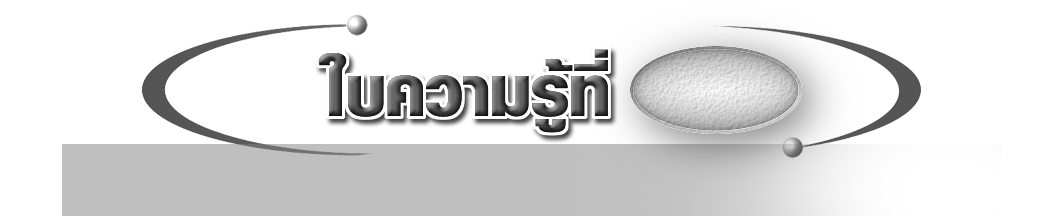 เรื่อง เมื่อมหาตมะ คานธี เป็นทนายความ		เรื่องนี้คัดมาจากตอนที่ 30 จากความทรงจำบางอย่างของชีวิตทนายความซึ่งท่านมหาตมะ คานธี เขียนเล่าไว้ในหนังสือ ชีวประวัติของข้าพเจ้า และ นายกรุณา กุศลาศัย แปลเป็นภาษาไทย		ตอนที่คัดมาให้อ่านนี้ แสดงให้เห็นค่านิยมผิดๆ ของผู้ประกอบอาชีพทนายความว่าผู้ที่จะเป็นทนายความได้ก้าวหน้านั้น จะต้องเป็นผู้มีโวหารบ้าง พูดลดเลี้ยวให้เป็นประโยชน์แก่ลูกความของตนบ้าง
จึงจะดี ท่านมหาตมะ คานธี เคยประกอบอาชีพนี้และไม่เห็นด้วยกับคำกล่าวข้างต้น ท่านได้ประพฤติปฏิบัติแต่ความสัตย์ความจริง จนได้รับการยกย่องนับถือไปทั่วโลก		สิ่งที่ควรพิจารณาก็คือ คุณธรรมความซื่อสัตย์สุจริตต่อวิชาชีพทนายความที่ท่านมหาตมะ คานธี ยึดถือปฏิบัตินั้น ได้สงผลให้ท่านเป็นบุคคลที่ได้รับการยอมรับจากคนทั่วไป แม้แต่ศัตรูของท่านเอง ดังนั้นไม่ว่าท่านจะพูดหรือกระทำสิ่งใด จึงได้รับความเชื่อถือและไว้วางใจจากทุกคน งานบางอย่างที่ยากๆ ท่านก็ทำให้สำเร็จลุล่วงไปได้โดยง่าย ก็เพราะคุณธรรมความซื่อสัตย์นี้เอง		เมื่อมหาตมะ คานธี เป็นทนายความ								กรุณา กุศลาศัย (แปล)		ระหว่างที่ประกอบอาชีพเป็นทนายความอยู่ในประเทศแอฟริกาใต้นั้น ข้าพเจ้าได้รับประสบการณ์อะไรบ้าง ข้าพเจ้าอยากจะนำมากล่าวไว้ในที่นี้สักเล็กน้อย ระหว่างที่ศึกษาอยู่ ข้าพเจ้าเคยได้ยินเขาพูดว่า อาชีพทนายความนั้นหากไม่พูดปดก็ไม่มีวันเจริญ คำพูดเช่นนี้ไม่มีผลต่อข้าพเจ้าเลย เพราะว่าข้าพเจ้าไม่ปรารถนาที่จะหาเงินด้วยการกล่าวคำเท็จแก่ผู้อื่น อีกทั้งไม่ต้องการได้มาซึ่งยศหรือตำแหน่ง
ด้วยการกล่าวคำเท็จด้วย		เท่าที่ข้าพเจ้าจำได้ ข้าพเจ้าไม่เคยกล่าวคำเท็จในอาชีพว่าความของข้าพเจ้าเลย รายได้ส่วนที่ข้าพเจ้าหาได้จากการว่าความนั้น ข้าพเจ้าก็อุทิศเพื่อสาธารณประโยชน์ จะขยักไว้ก็ไม่เกินไปกว่าความจำเป็นส่วนตัวของข้าพเจ้าเองเท่านั้น บางทีก็ไม่ขยักไว้เลยเสียด้วยซ้ำ ข้าพเจ้าจะแจ้งให้ลูกความที่มาหาข้าพเจ้าทราบก่อนทุกรายว่า หากไม่เป็นเรื่องจริงแล้ว โปรดอย่าบอกให้ข้าพเจ้าทราบเลยเป็นอันขาด และจะหวังให้ข้าพเจ้าซักซ้อมทำความเข้าใจอะไรกับพยานก็ไม่ได้การณ์ ปรากฏว่าหลักการข้อนี้ของข้าพเจ้าเป็นที่ทราบกันดีโดยทั่วไป และไม่มีลูกความคนใดนำคดีที่ไม่มีมูลความจริงมาให้ข้าพเจ้าว่าเลย มีลูกความหลายคนซึ่งหาก
จะให้ข้าพเจ้าช่วย ก็ให้ช่วยเฉพาะคดีที่มีความสัจจริงเท่านั้น ส่วนคดีอื่นที่อยู่ในข่ายสงสัย เขาจะนำไปให้ทนายคนอื่นจัดการให้		ข้าพเจ้าจำเรื่องหนึ่งซึ่งเกิดขึ้นในเมือง Johannesburg ได้ ข้าพเจ้ากำลังว่าความให้คดีหนึ่งอยู่ระหว่างที่ว่าความอยู่นั้น ข้าพเจ้าจับได้ว่า ลูกความของข้าพเจ้าไม่ซื่อต่อข้าพเจ้า เขาเกิดความประหม่ากลัวขึ้นทันทีในขณะที่ให้การ ข้าพเจ้าไม่ซักอะไรเขาต่อไปเลย แต่ขอร้องให้ผู้พิพากษายกฟ้องคดีเสีย ซึ่งทำความประหลาดใจให้แก่ทนายความฝ่ายตรงข้ามเป็นอย่างมาก แต่รู้สึกว่าผู้พิพากษานั้นพอใจในการกระทำของข้าพเจ้ามาก เหตุการณ์ครั้งนี้มิได้ส่งผลเสียหายแก่อาชีพทนายของข้าพเจ้าเลย ตรงข้ามกลับเป็นผลดี คือทำให้งานของข้าพเจ้าลุล่วงไปได้โดยง่ายดายยิ่งขึ้น นอกจากนี้ข้าพเจ้ายังสังเกตว่าความรักความสัตย์ของข้าพเจ้าได้ส่งผลดีถึงเพื่อนๆ ที่มีอาชีพเดียวกันกับข้าพเจ้าด้วย และได้เพิ่มชื่อเสียงให้แก่ข้าพเจ้า แม้ในท่ามกลางแห่งบรรยากาศการรังเกียจเดียดฉันท์ทางผิวในแอฟริกาใต้ การณ์ก็ปรากฏว่าในหลายต่อหลายกรณีด้วยกัน ข้าพเจ้าได้รับความรักใคร่และเชื่อถือจากทุกฝ่ายในประเทศนั้น		ชื่อเสียงของเศรษฐีรุสตัมจีชาวปาร์ซีเป็นที่รู้จักกันดีในทุกครอบครัวของชาวอินเดียที่อยู่ในแอฟริกาใต้ เศรษฐีรุสตัมจีเป็นผู้ให้ความร่วมมือแก่ข้าพเจ้าในกิจการสาธารณะมาเป็นเวลาช้านาน ครั้งหนึ่งได้มีเรื่องร้ายแรงเกิดขึ้นแก่เขา ตามปกติแล้วเศรษฐีรุสตัมจีจะปรึกษาหารือกับข้าพเจ้าเสมอในกิจการต่างๆ เกี่ยวกับการค้าขายของเขา แต่มีอยู่เรื่องหนึ่งซึ่งเขาปกปิดมิให้ข้าพเจ้าทราบ นั่นก็คือเรื่องการหนีภาษีสินค้าซึ่งเขาสั่งมาจากเมืองบอมเบย์และกัลกัตตา เศรษฐีรุจตัมจีรู้จักคุ้นเคยกับเจ้าหน้าที่ในวงราชการเป็นอย่างดี เพราะฉะนั้นจึงไม่มีใครสงสัยในการกระทำของเขา		แต่ครั้งหนึ่งเรื่องทุจริตของเขาได้เกิดแดงขึ้น เขาจึงรีบวิ่งมาหาข้าพเจ้า พอเห็นหน้าข้าพเจ้า เขาก็ร้องไห้แล้วพูดขึ้นว่า “พี่ครับ ผมได้ทำบาปไว้กับพี่ ความชั่วของผมได้แดงขึ้นแล้วในวันนี้ ผมโกงภาษีสินค้าขาเข้าเขา ผมได้ปิดบังเรื่องนี้กับพี่ตลอดมา ผมรู้สึกตัวแล้วเดี๋ยวนี้”		ข้าพเจ้าปลอบใจเขาแล้วพูดขึ้นว่า “คุณทราบหลักการของผมดี เรื่องนี้จะรอดหรือไม่รอด ย่อมอยู่ในมือของพระเป็นเจ้า ผมจะช่วยคุณได้ก็ต่อเมื่อคุณยอมสารภาพความผิดของคุณ”		 “ก็ผมได้สารภาพความผิดต่อหน้าที่แล้วนี่ไงครับ เท่านี้ยังไม่เพียงพอหรือครับ ?” เศรษฐีรุสตัมจีถามอย่างแคลงใจ		“คุณกระทำความผิดต่อรัฐบาล แล้วจะมาสารภาพกับผมจะได้ประโยชน์อะไรเล่า ?” ข้าพเจ้าพูดค่อยๆ โดยต้องการจะปลอบใจเขา		เราได้ปรึกษาเรื่องนี้กับทนายประจำของเศรษฐีรุสตัมจีด้วย เขาไม่เห็นด้วยกับแนวความคิดของข้าพเจ้า แต่เศรษฐีรุสตัมจีกลับเห็นว่าควรจะปฏิบัติตามแนวความคิดของข้าพเจ้า ข้าพเจ้าจึงพูดขึ้นว่า		“ผมจะไปพบกับอัยการและเจ้าหน้าที่ศุลกากร เพราะการจะดำเนินคดีหรือไม่นั้นย่อมแล้วแต่สองคนนี้เท่านั้น ผมจะแนะนำให้เขาปรับคุณ แต่หากทั้งสองคนนี้ไม่ยอม ก็น่ากลัวว่าคุณจะต้องติดคุกเท่านั้น”		ข้าพเจ้าได้อธิบายให้เศรษฐีรุสตัมจีฟังว่า การติดคุกนั้นไม่ใช่เรื่องที่จะต้องอับอายขายหน้า การอับอายขายหน้าอยู่ที่เรื่องทุจริต ข้าพเจ้าไม่ทราบว่าเศรษฐีรุสตัมจีจะเข้าใจความหมายของข้าพเจ้าหรือไม่ แต่อย่างไรก็ตาม เขาเป็นคนที่มีความกล้าหาญคนหนึ่ง		เขาตอบว่า “ผมบอกพี่แล้วว่า ชีวิตของผมอยู่ในมือพี่ จะทำประการใดก็แล้วแต่พี่จะเห็นสมควรเถอะครับ”		ข้าพเจ้าได้ใช้ความปรีชาสามารถของตนเองอย่างเต็มที่เกี่ยวกับเรื่องนี้ ได้เข้าพบเจ้าหน้าที่ที่เกี่ยวข้องทั้งสองคน และได้พรรณนาให้เขาฟังถึงเรื่องทุจริตที่ได้เกิดขึ้นอย่างตรงไปตรงมา		ข้าพเจ้าภูมิใจที่จะกล่าวว่า เจ้าหน้าที่ทั้งสองพอใจในความรักความสัตย์ของข้าพเจ้าและข้าพเจ้าก็ได้พิสูจน์ให้เขาเห็นต่อหน้าว่า ข้าพเจ้ามิได้ปิดบังเรื่องอะไรกับเขาเลยแม้แต่น้อย		ผลก็คือทางการมิได้ดำเนินคดีกับเศรษฐีรุสตัมจี แต่ได้ออกคำสั่งให้เขาเสียค่าปรับภาษีที่หลีกเลี่ยงเพิ่มขึ้นอีกเท่าตัว		ต่อมาภายหลัง เศรษฐีรุสตัมจีได้จารึกเรื่องราวของการทุจริตเรื่องนี้ลงบนแผ่นกระจกแล้วสั่งให้แขวนไว้ในสำนักงานของเขา เพื่อเป็นเครื่องเตือนสติลูกหลานและพ่อค้าคนอื่นๆ#  #  #  #   #  #เรื่อง สารคดีจุดประสงค์การเรียนรู้	ข้อ 1 	บอกจุดมุ่งหมายในการเขียน และประเภทของสารคดีได้คำชี้แจง	 นักเรียนอธิบายหรือตอบคำถามต่อไปนี้	1. 	สารคดี ประเภท ความเรียง มีลักษณะอย่างไร แบ่งออกได้เป็นกี่ประเภท อะไรบ้าง จงอธิบาย2. 	สารคดีท่องเที่ยว มีลักษณะอย่างไร จงอธิบาย3. 	ให้นักเรียนอธิบายลักษณะของสารคดี ดังต่อไปนี้	1) 	สารคดีวิชาการ	2) 	สารคดีเบื้อหลังข่าว	3)	 อนุทินเรื่อง ชีวประวัติจุดประสงค์การเรียนรู้	ข้อ 2	อธิบายรูปแบบการเขียนสารคดีและเขียนสารคดี ชีวประวัติได้	ข้อ 3 	รู้และเข้าใจหลักเกณฑ์ในการอ่านและพิจารณาสารคดีประเภทชีวประวัติคำชี้แจง	นักเรียนอธิบายหรือตอบคำถามต่อไปนี้1. 	ให้นักเรียนยกตัวอย่างงานสารคดีชีวประวัติตามประเภทที่กำหนด2. 	สารคดีชีวประวัติที่ดี ควรมีลักษณะอย่างไร จงอธิบาย3. 	ให้นักเรียนจัดทำแผนผังความคิดเกี่ยวกับหลักเกณฑ์การพิจารณาสารคดีชีวประวัติกลุ่มสาระการเรียนรู้ภาษาไทย    ชั้นมัธยมศึกษาปีที่ ๓หน่วยการเรียนรู้ที่  ๓  เรื่อง เพลงนี้มีประวัติ				                  เวลา     ๑๐   คาบแผนการจัดการเรียนรู้ที่ ๔   เรื่อง สารคดี : เมืองที่ไม่เคยหลับ			    จำนวน   ๓   คาบผู้สอน  นางสาวจิตรลดา  ใจกล้ามาตรฐานการเรียนรู้/ตัวชี้วัดมาตรฐานการเรียนรู้  ท  ๕.๑  	เข้าใจและแสดงความคิดเห็น  วิจารณ์วรรณคดีและวรรณกรรมไทยอย่างเห็นคุณค่าและนำมาประยุกต์ใช้ในชีวิตจริงม.๓/๑	  สามารถอ่านบทกวีนิพนธ์ ประเภทกลอน โคลง กาพย์ บทละคร บทกวีร่วมสมัยและวรรณกรรมประเภทเรื่องสั้น นวนิยาย สารคดี บทความ พงศาวดาร และสามารถเลือกอ่านได้ตรงตามจุดประสงค์ของการอ่าน ใช้หลักการพินิจคุณค่าวรรณกรรม พิจารณาคุณค่าทั้งด้านวรรณศิลป์ เนื้อหา และคุณค่าทางสังคม และนำไปใช้ในชีวิตจริงเป้าหมายการเรียนรู้๑. นักเรียนบอกความเป็นมาและเนื้อหาของ วรรณกรรมประเภทสารคดี : เมืองที่ไม่เคยหลับได้	๒. เขียนสารคดี ประเภทท่องเที่ยวได้สาระสำคัญของการเรียนรู้๑. ความเป็นมาและเนื้อหาของวรรณกรรมประเภทสารคดี : เมืองที่ไม่เคยหลับ๒. การเขียนสารคดี ประเภทท่องเที่ยวสาระสำคัญ  (ความคิดรวบยอด/ทักษะ/กระบวนการ)	ความคิดรวบยอด	เมืองที่ไม่เคยหลับ เป็นสารคดีประเภทท่องเที่ยว ที่เขียนขึ้นโดย ว. วินิจฉัยกุล ซึ่งเป็นนามปากกา ของ คุณหญิงวินิตา ดิถียนต์ นักประพันธ์ผู้มีชื่อเสียงและศิลปินแห่งชาติสาขาวรรณศิลป์ เมื่อ พ.ศ. 2547 เนื้อหาว่าด้วยเรื่องของสาวกับสวยและครอบครัว เดินทางไปเที่ยวเมืองลาสเวกัส มลรัฐเนวาดา ประเทศสหรัฐอเมริกา เมืองที่ไม่เคยหลับ เป็นสารคดีที่มีคุณค่า ให้ความรู้และความเพลิดเพลิน เพราะมีกลวิธีการเล่าเรื่องที่สนุกสนาน มีการใช้ความเปรียบที่ทำให้เห็นภาพชัดเจน และยังเป็นสารคดีที่มีการสอดแทรกข้อคิดหรือคติเตือนใจ แสดงให้เห็นถึงโทษของการพนัน	ทักษะ/กระบวนการ		ทักษะการเขียน ทักษะการอ่าน ทักษะการสังเกตคุณลักษณะที่พึงประสงค์	- ใฝ่รู้ใฝ่เรียน	- มีระเบียบวินัยในการทำงาน	- มารยาทในการฟัง การดู การพูด การอ่านและการเขียนกิจกรรมการเรียนรู้ (ชั่วโมงที่ ๑)	 	กิจกรรมนำเข้าสู่บทเรียนครูแจ้งจุดประสงค์การเรียนรู้ให้นักเรียนทราบ ขั้นพัฒนาผู้เรียน / ขั้นสอน		๑.   ครูและนักเรียนร่วมกันทบทวนความรู้เรื่อง สารคดี ที่ได้ศึกษาไปแล้วเพื่อทบทวนความรู้ความเข้าใจอีกครั้งและเพื่อเชื่อมโยงเนื้อหากับบทเรียน เรื่อง เมืองที่ไม่เคยหลับ		๒.  ให้นักเรียนอ่านเนื้อเรื่อง เมืองที่ไม่เคยหลับ แล้วให้นักเรียนปิดหนังสือเรียน เขียนเนื้อเรื่องย่อ และคุณค่าที่ได้รับจากการอ่านสารคดี เรื่อง เมืองที่ไม่เคยหลับ		๓.  แบ่งนักเรียนออกเป็นกลุ่ม ให้แต่ละกลุ่มร่วมกันศึกษาค้นคว้าในหัวข้อต่างๆ ดังตัวอย่าง แล้วให้นักเรียนแต่ละกลุ่มออกมานำเสนอผลงานการศึกษาค้นคว้าหน้าชั้นเรียน กลุ่มละ 10 นาที	- 	ประวัติ ว.วินิจฉัยกุล (คุณหญิงวินิตา ดิถียนต์)	- 	รางวัลศิลปินแห่งชาติ	- 	รางวัลศิลปินแห่งชาติ สาขาทัศนศิลป์	- 	รางวัลศิลปินแห่งชาติ สาขาศิลปะสถาปัตยกรรม	- 	รางวัลศิลปินแห่งชาติ สาขาศิลปะการแสดง	- 	รางวัลศิลปินแห่งชาติ สาขาวรรณศิลป์ ปีต่างๆ โดยเฉพาะปีล่าสุด(ชั่วโมงที่ ๒)		๔.  ครูและนักเรียนร่วมกันทบทวนความรู้เรื่อง เมืองที่ไม่เคยหลับ ที่ได้ศึกษาไปแล้วเพื่อทบทวนความรู้ความเข้าใจอีกครั้ง		๕.  ครูให้นักเรียนร่วมกันจัดป้ายนิเทศเรื่อง เมืองลาสเวกัส โดยให้มีเนื้อหาสาระและภาพประกอบสอดคล้องกับเนื้อเรื่องของสารคดี เมืองที่ไม่เคยหลับ๖. ให้นักเรียนจับคู่แล้วร่วมกันศึกษาค้นคว้าสถานที่ท่องเที่ยวที่น่าสนใจในประเทศสหรัฐอเมริกาหรือประเทศอื่นๆ คู่ละ 1 สถานที่  เป็นการบ้านส่งครู(ชั่วโมงที่ ๓)๗.  ให้นักเรียนแต่ละคนเขียนเรื่องราวการเดินทางท่องเที่ยวของตนเองหรือสถานที่ท่องเที่ยวที่ประทับใจหรือสถานที่ท่องเที่ยวในจินตนาการ ประมาณ 1 หน้ากระดาษ ครูคัดเลือกหรือสุ่มตัวอย่างงานเขียนของนักเรียน แล้วให้นักเรียนออกมาอ่านให้เพื่อนฟังหน้าชั้นเรียน	ขั้นสรุปความคิดรวบยอด		ให้นักเรียนแต่ละคนเขียนสรุปความรู้และข้อคิดที่ได้รับจากการจัดกิจกรรมสื่อการเรียนรู้	- สื่อมัลติมีเดีย (Power Point) แหล่งเรียนรู้	- ห้องเรียน	-  หนังสือวรรณคดีวิจักษ์ ม.๓การวัดและประเมินผล 	บันทึกหลังการจัดการเรียนรู้                                                                                ลงชื่อ 	 ผู้สอน                                                                                                   (นางสาวจิตรลดา ใจกล้า)                                                                                วันที่ 	ชื่อ/กลุ่ม....................................................................................................................ชั้น ม.3 /...........................ลงชื่อ..............................................................ผู้ประเมิน							            (.............................................................)						                            ............./............./.............เกณฑ์การประเมิน4  คะแนน  =  ดีมาก3  คะแนน  =  ดี2  คะแนน  =  ผ่าน1  คะแนน  =  ควรปรับปรุงกลุ่มสาระการเรียนรู้ภาษาไทย    ชั้นมัธยมศึกษาปีที่ ๓หน่วยการเรียนรู้ที่  ๔  เรื่อง คิดดีก็ได้บุญ						   เวลา     ๔   คาบแผนการจัดการเรียนรู้ที่ ๑   เรื่อง นำเสนองานเขียนสร้างสรรค์ (๑)			      จำนวน   ๒   คาบผู้สอน  นางสาวจิตรลดา  ใจกล้ามาตรฐานการเรียนรู้/ตัวชี้วัดมาตรฐานการเรียนรู้  ท  ๒.๑  	ใช้กระบวนการเขียนเขียนสื่อสาร เขียนเรียงความ ย่อความ และเขียนเรื่องราวในรูปแบบต่างๆ   เขียนรายงานข้อมูลสารสนเทศและรายงานการศึกษาค้นคว้าอย่างมีประสิทธิภาพ	ตัวชี้วัด  ม.๓/๑	  	สามารถเขียนเรียงความ  ย่อความ  เขียนอธิบาย  ชี้แจง  แสดงความคิดเห็น  แสดงการโต้แย้ง  เขียนรายงานและเขียนเชิงสร้างสรรค์  รวมทั้งใช้กระบวนการเขียนพัฒนางานเขียน       			ม.๓/๒   	มีมารยาทในการเขียนและนิสัยรักการเขียน  และการศึกษา  ค้นคว้า  รู้จักเลือกใช้ภาษาเรียบเรียงความได้อย่างประณีต  สนใจศึกษา  ค้นคว้า  รวบรวม  บันทึกข้อมูล  นำวิธีการของแผนภาพความคิด จัดลำดับความคิดและพัฒนางานเขียนตามขั้นตอนในการนำเสนอรูปแบบของงานเขียนประเภทต่าง ๆ	มาตรฐานการเรียนรู้ ท ๔.๑	เข้าใจธรรมชาติของภาษาและหลักภาษาไทย  การเปลี่ยนแปลงของภาษาและพลังของภาษา   ภูมิปัญญาทางภาษา และรักษาภาษาไทยไว้เป็นสมบัติของชาติ                  	ตัวชี้วัด			ม.๓/๒		   เข้าใจระดับของภาษาที่เป็นทางการและภาษาที่ไม่เป็นทางการและใช้ภาษาพูดและภาษาเขียนได้ถูกต้องตามหลักการใช้ภาษา  ใช้ภาษาในกลุ่มสาระการเรียนรู้ต่างๆ  ในการพัฒนาความรู้  เห็นคุณค่าการใช้ตัวเลขไทยเป้าหมายการเรียนรู้๑. นักเรียนอธิบายหลักการเขียนที่ถูกวิธีได้๒. เขียนสะกดคำได้อย่างถูกต้อง๓. ใช้คำในภาษาไทยได้ตรงตามความหมายและถูกต้อง๔.  ใช้ภาษาอย่างสร้างสรรค์และมีคุณธรรมสาระสำคัญของการเรียนรู้๑. หลักการเขียนที่ถูกวิธี๒. หลักการใช้ภาษาอย่างสร้างสรรค์และมีคุณธรรม๓. มารยาทในการเขียนสาระสำคัญ  (ความคิดรวบยอด/ทักษะ/กระบวนการ)	ความคิดรวบยอด	การเขียนที่มีประสิทธิภาพ  นอกจากจะขึ้นอยู่กับความสามารถรอบรู้ของผู้เขียนแล้วยังต้องทราบถึงหลักการเขียน  เพื่อใช้เป็นเครื่องมือในการถ่ายทอดความรู้ความคิดและความรู้สึกต่างๆ  ออกมาเป็นตัวอักษรได้  อีกทั้งผู้เขียนยังต้องมีศิลปะในการใช้ภาษาที่ดีจึงจะทำให้งานเขียนนั้นมีคุณค่าและน่าสนใจ	ทักษะ/กระบวนการ		ทักษะการเขียน ทักษะการสังเกตคุณลักษณะที่พึงประสงค์	- ใฝ่รู้ใฝ่เรียน	- มีระเบียบวินัยในการทำงาน	- มารยาทในการฟัง การดู การพูด การอ่านและการเขียนกิจกรรมการเรียนรู้ (ชั่วโมงที่ ๑)	 	กิจกรรมนำเข้าสู่บทเรียน	ครูแจ้งจุดประสงค์การเรียนรู้ให้นักเรียนทราบและครูยกตัวอย่างงานเขียนบทความมาให้นักเรียนดู  นักเรียนช่วยกันพิจารณาและแสดงความคิดเห็นในประเด็นดังต่อไปนี้	- เนื้อหาที่นำเสนอ  ว่ามีความเหมาะสมหรือไม่	- การลำดับเนื้อหา  มีความต่อเนื่องกันมากน้อยเพียงไร	- การใช้ภาษา  เหมาะสมเนื้อหาและระดับของผู้อ่านหรือไม่ ขั้นพัฒนาผู้เรียน / ขั้นสอน		๑.   ให้นักเรียนศึกษาความรู้เกี่ยวกับหลักการเขียนที่ถูกวิธี  จากหนังสือหลักภาษาและการใช้ภาษา  ม.๓  		๒.  นักเรียนและครูร่วมกันสรุปสาระสำคัญของหลักการเขียนที่ถูกวิธี  ดังนี้	- รวบรวมความคิด	- การเตรียมและจัดระเบียบความคิด	- ลงมือเขียน	- ตรวจทานและปรุงแต่ง(ชั่วโมงที่ ๒)		๓.  ครูให้อาสาสมัครนักเรียนหรือสุ่มเรียกนักเรียน  ๓  คน  ออกมาเขียนคำบนกระดานตามที่ครูบอก  เช่นกระตือรือร้น	ปรักหักพัง	อนุญาต	ทรมาน	ต่างๆ  นานา	เพียบพร้อม	ทรุดโทรม	อากาศ		๔.  นักเรียนร่วมกันตรวจสอบความถูกต้อง  หากเขียนสะกดผิดให้แก้ไขให้ถูกต้อง			๕.ให้นักเรียนร่วมกันแสดงความคิดเห็นเกี่ยวกับคำที่มักเขียนผิดหรือใช้ผิดว่าเกิดจากอะไร		๖.ให้นักเรียนศึกษาความรู้เพิ่มเติมเกี่ยวกับการเขียนสะกดคำและการใช้คำตรงตามความหมายจากหนังสือหลักภาษาและการใช้ภาษา  ม.๓ขั้นสรุปความคิดรวบยอด		๗. ครูให้ข้อสังเกตเกี่ยวกับการใช้คำและสะกดคำ  เพื่อให้นักเรียนนำไปใช้ให้ถูกต้อง		๘. ให้นักเรียนทำใบงานที่  ๑.๑ เรื่อง  การใช้คำตรงตามความหมาย  เมื่อเสร็จแล้วร่วมกันเฉลยคำตอบสื่อการเรียนรู้	- สื่อมัลติมีเดีย (Power Point) 	- หนังสือวรรณคดีวิจักษ์ ม.๓	- ใบงานที่  ๑.๑ เรื่อง  การใช้คำตรงตามความหมาย  แหล่งเรียนรู้	- ห้องเรียน	-  หนังสือวรรณคดีวิจักษ์ ม.๓การวัดและประเมินผล 	บันทึกหลังการจัดการเรียนรู้                                                                                ลงชื่อ 	 ผู้สอน                                                                                                   (นางสาวจิตรลดา ใจกล้า)                                                                                วันที่ 	เรื่อง การใช้คำตรงตามความหมายจุดประสงค์การเรียนรู้	ข้อ 3	ใช้คำในภาษาไทยได้ตรงตามความหมายและถูกต้องคำชี้แจง	 ให้นักเรียนนำคำที่กำหนดให้  เติมลงในช่องว่างให้ตรงตามความหมายลงชื่อ..............................................................ผู้ประเมิน							            (.............................................................)						                            ............./............./.............เกณฑ์การประเมิน5  คะแนน  =  ดีมาก4  คะแนน  =  ดี3  คะแนน  =  ผ่าน2  คะแนน  =  ปรับปรุง1  คะแนน  =  ไม่ผ่านกลุ่มสาระการเรียนรู้ภาษาไทย    ชั้นมัธยมศึกษาปีที่ ๓หน่วยการเรียนรู้ที่  ๔  เรื่อง คิดดีก็ได้บุญ						   เวลา     ๔   คาบแผนการจัดการเรียนรู้ที่ ๒   เรื่อง นำเสนองานเขียนสร้างสรรค์ (๒)			      จำนวน   ๒   คาบผู้สอน  นางสาวจิตรลดา  ใจกล้ามาตรฐานการเรียนรู้/ตัวชี้วัดมาตรฐานการเรียนรู้  ท  ๒.๑  	ใช้กระบวนการเขียนเขียนสื่อสาร เขียนเรียงความ ย่อความ และเขียนเรื่องราวในรูปแบบต่างๆ   เขียนรายงานข้อมูลสารสนเทศและรายงานการศึกษาค้นคว้าอย่างมีประสิทธิภาพ	ตัวชี้วัด  ม.๓/๑	  	สามารถเขียนเรียงความ  ย่อความ  เขียนอธิบาย  ชี้แจง  แสดงความคิดเห็น  แสดงการโต้แย้ง  เขียนรายงานและเขียนเชิงสร้างสรรค์  รวมทั้งใช้กระบวนการเขียนพัฒนางานเขียน       			ม.๓/๒   	มีมารยาทในการเขียนและนิสัยรักการเขียน  และการศึกษา  ค้นคว้า  รู้จักเลือกใช้ภาษาเรียบเรียงความได้อย่างประณีต  สนใจศึกษา  ค้นคว้า  รวบรวม  บันทึกข้อมูล  นำวิธีการของแผนภาพความคิด จัดลำดับความคิดและพัฒนางานเขียนตามขั้นตอนในการนำเสนอรูปแบบของงานเขียนประเภทต่าง ๆ	มาตรฐานการเรียนรู้ ท ๔.๑	เข้าใจธรรมชาติของภาษาและหลักภาษาไทย  การเปลี่ยนแปลงของภาษาและพลังของภาษา   ภูมิปัญญาทางภาษา และรักษาภาษาไทยไว้เป็นสมบัติของชาติ                  	ตัวชี้วัด			ม.๓/๒		   เข้าใจระดับของภาษาที่เป็นทางการและภาษาที่ไม่เป็นทางการและใช้ภาษาพูดและภาษาเขียนได้ถูกต้องตามหลักการใช้ภาษา  ใช้ภาษาในกลุ่มสาระการเรียนรู้ต่างๆ  ในการพัฒนาความรู้  เห็นคุณค่าการใช้ตัวเลขไทยเป้าหมายการเรียนรู้๑. ใช้ภาษาอย่างสร้างสรรค์และมีคุณธรรม๒. มีมารยาทที่ดีในการเขียนและมีนิสัยรักการเขียนสาระสำคัญของการเรียนรู้๑. หลักการใช้ภาษาอย่างสร้างสรรค์และมีคุณธรรม๒. มารยาทในการเขียนสาระสำคัญ  (ความคิดรวบยอด/ทักษะ/กระบวนการ)	ความคิดรวบยอด	การใช้ภาษาเขียนในการสื่อสารจะต้องเรียบเรียงถ้อยคำภาษาให้มีความสมบูรณ์และสละสลวยเพราะเป็นสิ่งจำเป็นที่จะช่วยดึงดูดความสนใจของผู้อ่าน  ทั้งนี้ผู้เขียนจะต้องคำนึงถึงหลักการใช้ภาษาอย่างสร้างสรรค์และเป็นผู้ที่มีมารยาทที่ดีในการเขียนอีกด้วย	ทักษะ/กระบวนการ		ทักษะการเขียน ทักษะการสังเกตคุณลักษณะที่พึงประสงค์	- ใฝ่รู้ใฝ่เรียน	- มีระเบียบวินัยในการทำงาน	- มารยาทในการฟัง การดู การพูด การอ่านและการเขียนกิจกรรมการเรียนรู้ (ชั่วโมงที่ ๑)	 	กิจกรรมนำเข้าสู่บทเรียน	ครูแจ้งจุดประสงค์การเรียนรู้ให้นักเรียนทราบและแจกตัวอย่างพาดหัวข่าวในหนังสือพิมพ์ให้นักเรียนอ่านแล้วช่วยกันบอกเกี่ยวกับเนื้อหาที่นำเสนอในพาดหัวข่าว โดยครูให้นักเรียนตั้งข้อสังเกตของการใช้ภาษาในการพาดหัวข่าวหนังสือพิมพ์ขั้นพัฒนาผู้เรียน / ขั้นสอน		๑.ให้นักเรียนศึกษาเรื่องหลักการใช้ภาษาอย่างสร้างสรรค์และมีคุณธรรมจากหนังสือหลักภาษาและการใช้ภาษา ม.๓ ๒.ครูนำตัวอย่างบทประพันธ์ที่เป็นวรรคทองในวรรณคดีมาให้นักเรียนอ่านแล้วให้นักเรียนช่วยกันบอกว่าเป็นวรรคทองของวรรณคดีเรื่องใด บุคคลใดเป็นผู้แต่ง เพื่อให้นักเรียนรู้หลักการเขียนอ้างอิงที่ถูกต้องและเป็นผู้ที่มารยาทในการเขียน(ชั่วโมงที่ ๒)	๓.  ให้นักเรียนศึกษาใบความรู้ที่ ๒.๑ เรื่อง  การเขียนอ้างอิงบรรณานุกรม  แล้วให้นักเรียนศึกษามารยาทในการเขียนจากหนังสือหลักภาษาและการใช้ภาษา ม.๓ขั้นสรุปความคิดรวบยอด		๗. นักเรียนและครูร่วมกันสรุปความรู้  ทั้งนี้ครูควรเปิดโอกาสให้นักเรียนสอบถามเพิ่มเติมในส่วนที่ยังไม่เข้าใจสื่อการเรียนรู้	- สื่อมัลติมีเดีย (Power Point) 	- หนังสือวรรณคดีวิจักษ์ ม.๓	- ใบความรู้ที่  ๒.๑ เรื่อง  การเขียนอ้างอิงบรรณานุกรม  แหล่งเรียนรู้	- ห้องเรียน	-  หนังสือวรรณคดีวิจักษ์ ม.๓การวัดและประเมินผล 	บันทึกหลังการจัดการเรียนรู้                                                                                ลงชื่อ 	 ผู้สอน                                                                                                   (นางสาวจิตรลดา ใจกล้า)                                                                                วันที่ 	ลงชื่อ..............................................................ผู้ประเมิน							            (.............................................................)						                            ............./............./.............เกณฑ์การประเมิน5  คะแนน  =  ดีมาก4  คะแนน  =  ดี3  คะแนน  =  ผ่าน2  คะแนน  =  ปรับปรุง1  คะแนน  =  ไม่ผ่านกลุ่มสาระการเรียนรู้ภาษาไทย    ชั้นมัธยมศึกษาปีที่ ๓หน่วยการเรียนรู้ที่  ๕  เรื่อง ความรักใดควรใฝ่หา					   เวลา     ๗   คาบแผนการจัดการเรียนรู้ที่ ๑   เรื่อง โคลงสี่สุภาพ					      จำนวน   ๒   คาบผู้สอน  นางสาวจิตรลดา  ใจกล้ามาตรฐานการเรียนรู้/ตัวชี้วัดมาตรฐานการเรียนรู้  ท  ๔.๑  	เข้าใจธรรมชาติของภาษาและหลักภาษาไทย การเปลี่ยนแปลงของภาษาและพลังของภาษา ภูมิปัญญาทางภาษา และรักษาภาษาไทยไว้เป็นสมบัติของชาติ	ตัวชี้วัด  ม.๓/๖	  	แต่งบทร้อยกรองเป้าหมายการเรียนรู้๑. นักเรียนมีความรู้ความเข้าใจเรื่องลักษณะของคำประพันธ์ประเภทโคลงสี่สุภาพสาระสำคัญของการเรียนรู้๑. ฉันทลักษณ์โคลงสี่สุภาพ๒. ลักษณะคำประพันธ์โคลงสี่สุภาพสาระสำคัญ  (ความคิดรวบยอด/ทักษะ/กระบวนการ)	ความคิดรวบยอด	โคลงสี่สุภาพเป็นคำประพันธ์ที่กำหนดเพียงจำนวนคำในวรรคคือวรรคละ ๕ คำและมีสัมผัสระหว่างวรรค ส่วนตอนจบมีการกำหนดคำเอก คำโท เหมือนโคลงสอง	ทักษะ/กระบวนการ		ทักษะการเขียน ทักษะการสังเกตคุณลักษณะที่พึงประสงค์	- ใฝ่รู้ใฝ่เรียน	- มีระเบียบวินัยในการทำงาน	- มารยาทในการฟัง การดู การพูด การอ่านและการเขียนกิจกรรมการเรียนรู้ (ชั่วโมงที่ ๑)	 	กิจกรรมนำเข้าสู่บทเรียน	ครูเปิดบทอาขยานจากเอกสารอิเล็คทรอนิคส์ ในเครือข่ายบันทึกกิจกรรมการเรียนรู้เพื่อเตรียมความพร้อมด้วยการอ่านทำนองเสนาะทั้งชั้นเรียน ตามด้วยคำประพันธ์ต้นแบบประเภทโคลงสี่สุภาพและโคลงที่ฝึกอ่านไปเมื่อคาบเรียนที่แล้ว และตรวจสอบความพร้อมในการเรียนของนักเรียนในภาพรวมขณะที่นักเรียนท่องบทอาขยานครูสังเกตพฤติกรรมการให้ความร่วมมือในชั้นเรียน เมื่อจบการฝึกออกเสียงจึงเชื่อมโยงเข้าสู่การเรียนรู้เรื่องโคลงสี่สุภาพขั้นพัฒนาผู้เรียน / ขั้นสอน		๑.นักเรียนอ่านในใจและทำร่องรอยการอ่านเรื่องโคลงสี่สุภาพ ในหนังสือหลักภาษาและการใช้ภาษาเพื่อการสื่อสารในเวลาที่กำหนด โดยขีดเส้นใต้แล้วใส่หมายเลข ๑ เหนือข้อความที่เป็นกฏเกณฑ์ ขีดเส้นใต้และใส่หมายเลข ๒  เหนือข้อความที่ต้องการคำอธิบายเพิ่มเติม ภายในเวลาที่กำหนด จากนั้นปิดหนังสือเตรียมตอบคำถามด้วยวาจากับครู๒.  ครูเปิดเอกสารอิเล็คทรอนิคส์ เรื่อง โคลงสี่สุภาพ จากเครือข่ายบันทึกกิจกรรมการเรียน แล้วนำสนทนา อภิปรายซักถาม เกี่ยวกับข้อบังคับในการแต่งโคลงสี่สุภาพ โดยสุ่มนักเรียนให้ตอบโดยวาจา จนมั่นใจว่านักเรียนเข้าใจเรื่องฉันทลักษณ์ของโคลงสี่สุภาพ			๓. ครูและนักเรียนร่วมกันอ่านทำนองเสนาะโคลงสี่สุภาพอีกครั้งหนึ่ง โดยอ่านเนื้อหาจากเอกสารอิเล็คทรอนิคส์ โดยเน้นย้ำให้นักเรียนสังเกต การสัมผัสคำและการใช้คำเอก คำโทที่ปรากฏใน โคลงสี่สุภาพที่อ่าน		๔. ครูเปิดตัวอย่างโคลงสี่สุภาพ เพื่อให้นักเรียนตรวจสอบความถูกต้อง จากเอกสารอิเล็คทรอนิคส์ จากนั้นให้นักเรียนตรวจสอบความถูกต้องตามฉันทลักษณ์โดยใช้แบบประเมินที่ครูจัดทำเพื่อฝึกนักเรียนให้รู้จักการตรวจสอบฉันทลักษณ์ด้วยตนเอง		๕. นักเรียนจับคู่แลกเปลี่ยนกันตรวจสอบแบบประเมินโคลงสี่สุภาพจากเอกสารอิเล็คทรอนิคส์		๖. ครูสุ่มนักเรียนให้ออกมานำเสนอผลการตรวจโคลงสี่สุภาพจากเอกสารอิเล็กทรอนิคส์บนจอโปรเจคเตอร์(ชั่วโมงที่ ๒)				๓.  ครูเปิดเอกสารอิเล็คทรอนิคส์ให้นักเรียนฝึกอ่านทำนองเสนาะ เพื่อให้เกิดความคุ้นเคยกับลักษณะของคำประพันธ์ประเภทโคลงสี่สุภาพ			๔.  นักเรียนจับคู่ฝึกอ่านคำประพันธ์ ประเภทโคลงสี่สุภาพโดยผลัดกันฟังและประเมินผลการอ่านทำนองเสนาะตามเกณฑ์การอ่านทำนองเสนาะที่ถูกต้องในเวลา ๑๐ นาที  				๕.แบ่งนักเรียนออกเป็นกลุ่มโดยการนับเลข ๑-๔ แล้วเตรียมอ่านบทประพันธ์ที่ได้รับมอบหมายจากเอกสารอิเล็กทรอนิคส์ บนจอโปรเจคเตอร์ ตามลำดับเลขของกลุ่มจากนั้นสุ่มนักเรียนให้เป็นตัวแทนของแต่ละหมายเลข มาอ่านให้เพื่อนฟังหน้าชั้นและให้ผู้ฟังลงคะแนนเลือกผู้ที่อ่านได้ดีที่สุดในครั้งนี้ แสดงความชื่นชมและให้คำแนะนำในส่วนที่ยังบกพร่องอยู่ขั้นสรุปความคิดรวบยอด		ครูนำสนทนา อภิปรายซักถาม และสรุปเกี่ยวกับฉันทลักษณ์ของโคลงสี่สุภาพโดยใช้เอกสารอิเล็คทรอนิคส์ จากเครือข่ายบันทึกกิจกรรมการเรียนรู้อีกครั้งโดยเชื่อมโยงเข้าสู่ประโยชน์และคุณค่าที่ได้จากวรรณคดีจะช่วยให้นักเรียนสามารถจดจำฉันทลักษณ์ของโคลงสี่สุภาพได้เป็นอย่างดีสื่อการเรียนรู้	- สื่อมัลติมีเดีย (Power Point) 	- หนังสือวรรณคดีวิจักษ์ ม.๓	- เครือข่ายบันทึกกิจกรรมการเรียนรู้ใน“ครูระพีร์เว็บบล็อก”แหล่งเรียนรู้	- ห้องเรียน	-  หนังสือวรรณคดีวิจักษ์ ม.๓การวัดและประเมินผล 	บันทึกหลังการจัดการเรียนรู้                                                                                ลงชื่อ 	 ผู้สอน                                                                                                   (นางสาวจิตรลดา ใจกล้า)                                                                                วันที่ 	ลงชื่อ..............................................................ผู้ประเมิน							            (.............................................................)						                            ............./............./.............เกณฑ์การประเมิน5  คะแนน  =  ดีมาก4  คะแนน  =  ดี3  คะแนน  =  ผ่าน2  คะแนน  =  ปรับปรุง1  คะแนน  =  ไม่ผ่านกลุ่มสาระการเรียนรู้ภาษาไทย    ชั้นมัธยมศึกษาปีที่ ๓หน่วยการเรียนรู้ที่  ๕  เรื่อง ความรักใดควรใฝ่หา					   เวลา     ๗   คาบแผนการจัดการเรียนรู้ที่ ๒   เรื่อง ประโยค						      จำนวน   ๓   คาบผู้สอน  นางสาวจิตรลดา  ใจกล้ามาตรฐานการเรียนรู้/ตัวชี้วัดมาตรฐานการเรียนรู้  ท  ๔.๑  	เข้าใจธรรมชาติของภาษาและหลักภาษาไทย การเปลี่ยนแปลงของภาษาและพลังของภาษา ภูมิปัญญาทางภาษา และรักษาภาษาไทยไว้เป็นสมบัติของชาติ	ตัวชี้วัด  ม.๓/๒	  	วิเคราะห์โครงสร้างประโยคซับซ้อนเป้าหมายการเรียนรู้๑. อธิบายโครงสร้างประโยคในภาษาไทยได้๒. วิเคราะห์และร้อยเรียงประโยคในภาษาไทยได้สาระสำคัญของการเรียนรู้๑. การใช้คำและกลุ่มคำสร้างประโยค- การร้อยเรียงประโยคสาระสำคัญ  (ความคิดรวบยอด/ทักษะ/กระบวนการ)	ความคิดรวบยอด	ประโยคเกิดจากการนำคำและกลุ่มคำมาร้อยเรียงกัน โดยคำและกลุ่มคำนี้ต้องมีการลำดับตามหน้าที่  ตำแหน่ง และชนิดของคำแต่ละประเภทที่มีความเกี่ยวเนื่องกันในทางไวยากรณ์  เพื่อทำให้ประโยคที่สื่อสารนั้นแสดงความคิดได้ชัดเจนและตรงตามวัตถุประสงค์ของผู้ส่งสาร	ทักษะ/กระบวนการ		ทักษะการเขียน ทักษะการสังเกต ทักษะการสังเคราะห์คุณลักษณะที่พึงประสงค์	- ใฝ่รู้ใฝ่เรียน	- มีระเบียบวินัยในการทำงาน	- มารยาทในการฟัง การดู การพูด การอ่านและการเขียนกิจกรรมการเรียนรู้ (ชั่วโมงที่ ๑)	 	กิจกรรมนำเข้าสู่บทเรียน	๑. ครูให้นักเรียนทบทวนความรู้เรื่อง ชนิดและหน้าที่ของคำทั้ง 7 ชนิด  และวลี โดยครูกระตุ้นให้นักเรียนร่วมกันแสดงความคิดเห็น จากนั้นครูควรยกตัวอย่างเพื่อให้นักเรียนแยกได้ว่าเป็น คำ วลี หรือประโยค ตัวอย่างคำ  		เสื้อสีแดง      			หนังสือเรียน  วลี		เสื้อสีแดงตัวใหญ่    		หนังสือเรียนบนโต๊ะประโยค		เสื้อสีแดงตัวใหญ่มีสีสันสวยงาม  	หนังสือเรียนบนโต๊ะเป็นของฉันครูควรอธิบายเพิ่มว่าคำเมื่อเรียงประกอบเป็นประโยคแล้วอาจจะเป็นวลีประเภทต่างๆ ได้ เช่น นามวลี กริยาวลี  วิเศษณ์วลี  เป็นต้น  ครูควรยกตัวอย่างประกอบเพื่อให้นักเรียนเข้าใจได้ชัดเจนขั้นพัฒนาผู้เรียน / ขั้นสอน		๑. ครูให้นักเรียนเล่นเกมแต่งเติมเสริมสร้าง   เมื่อเล่นเกมเสร็จแล้วครูตรวจสอบความเข้าใจของนักเรียนในเรื่อง คำ วลี และประโยคเบื้องต้นได้  ตัวอย่างประโยค  (นักเรียนทุกแถวจะได้ประโยคเหมือนกัน)- ไอศกรีมหวานเย็นรสอร่อย-  รถจักรยานปั่นสนุก-   อย่าเดินลัดสนาม๒.  ครูอธิบายลักษณะประโยคว่า ต้องประกอบด้วย ภาคประธานและภาคแสดง และประโยค สามารถแบ่งออกเป็น ทั้ง ๓ ชนิด คือ ประโยคความเดียว ประโยคความรวม และประโยคความซ้อน   	(ชั่วโมงที่ ๒)		๓. ให้นักเรียนทำใบงานที่ ๑.๑ เรื่อง จำแนกแยกประโยค เมื่อนักเรียนทำเสร็จให้เก็บรวบรวมส่งครู		๔. ให้นักเรียนหาประโยคความเดียว ประโยคความรวม และประโยคความซ้อน จากหนังสือพิมพ์หรือวรรณกรรมที่นักเรียนสนใจ พร้อมแยกประโยค  ทำเป็นการบ้านลงในสมุด(ชั่วโมงที่ ๓)		๕.  ครูให้นักเรียนเล่นเกม “ร้อยเรียงประโยค” เมื่อเล่นเกมจบแล้วให้นักเรียนช่วยกันบอกคุณค่าหรือประโยชน์ที่ได้รับจากการเล่นเกม		๖.  ครูแสดงตัวอย่างการวิเคราะห์โครงสร้างประโยค ให้นักเรียนดู จากนั้นให้นักเรียนฝึกวิเคราะห์โครงสร้างประโยคขั้นสรุปความคิดรวบยอด		 ครูให้นักเรียนทำใบงานที่ ๑.๒  เรื่อง วิเคราะห์โครงสร้างประโยค เมื่อนักเรียนทำเสร็จให้แลกเปลี่ยนใบงานกับเพื่อน แล้วตรวจคำตอบตามที่ครูเฉลยสื่อการเรียนรู้	- สื่อมัลติมีเดีย (Power Point) 	- เกมแต่งเติมเสริมสร้าง	- เกมร้อยเรียงประโยค	- ใบงานที่ ๑.๑ เรื่อง จำแนกแยกประโยค	- ใบงานที่ ๑.๒  เรื่อง วิเคราะห์โครงสร้างประโยคแหล่งเรียนรู้	- ห้องเรียน	-  หนังสือวรรณคดีวิจักษ์ ม.๓การวัดและประเมินผล 	บันทึกหลังการจัดการเรียนรู้                                                                                ลงชื่อ 	 ผู้สอน                                                                                                   (นางสาวจิตรลดา ใจกล้า)                                                                                วันที่ 	ลงชื่อ..............................................................ผู้ประเมิน							            (.............................................................)						                            ............./............./.............เกณฑ์การประเมิน5  คะแนน  =  ดีมาก4  คะแนน  =  ดี3  คะแนน  =  ผ่าน2  คะแนน  =  ปรับปรุง1  คะแนน  =  ไม่ผ่านเกมแต่งเติมเสริมสร้างคำชี้แจง   ให้นักเรียนเล่นเกม แต่งเติมเสริมสร้าง เพื่อฝึกการให้แต่งและสร้างประโยคที่ได้ให้มีความหมาย   คงเดิม เพียงแต่มีการขยายความให้ชัดเจนยิ่งขึ้น  โดยปฏิบัติดังนี้ครูให้นักเรียนนั่งเป็นแถว แถวละ 7 คน  ครูมีประโยคให้นักเรียนแถวละ 3 ประโยคครูให้นักเรียนคนแรกของแถวดูประโยคแรกที่ครูกำหนดไว้ นักเรียนคนแรกบอกประโยคแรกกับเพื่อนคนที่สอง โดยเพื่อนคนที่สองต้องแต่งและเสริมประโยคที่ได้ยินมา  คนที่สองต้องจำประโยคของตนเองให้ได้ถูกต้อง (แต่ละคนใช้เวลา 2 นาที หมดเวลาครูเป่านกหวีดหรือกดกริ่ง)นักเรียนคนที่สองบอกเพื่อนคนที่สาม ตามลำดับจนถึงคนสุดท้าย ซึ่งแต่ละคนต้องจำประโยคที่ตนเองแต่งเติมและเสริมสร้างให้ถูกต้อง  นักเรียนคนสุดท้ายของแถวเขียนประโยคลงในกระดาษที่ได้รับ และนำมาติดที่กระดานหน้าชั้นเรียนเมื่อนักเรียนคนสุดท้ายติดเสร็จครูให้นักเรียนคนแรกดูประโยคที่สอง ทำกิจกรรมเหมือนเดิมจนถึงประโยคที่สามครูและเพื่อนนักเรียนร่วมกันตรวจสอบความถูกต้อง  เรื่องการขยายประโยค ทั้งการใช้คำเชื่อมและการขยายคำต่างๆ ในประโยค  และความหมายของประโยคที่ควรคงความหมายเหมือนเดิมประโยคของแถวใดถูกต้อง สมบูรณ์และชัดเจนจะเป็นผู้ชนะ
เกมร้อยเรียงประโยคคำชี้แจง   ให้นักเรียนเล่นเกม พวงมาลัยเจ้าเอ๋ย เพื่อฝึกการร้อยเรียงคำเป็นประโยค ซึ่งอาจจะเพิ่มคำ  ละคำ	 หรือมีคำแทนก็ได้  โดยปฏิบัติดังนี้ครูแบ่งนักเรียนเป็น 7 กลุ่ม จากนั้นครูแจกกระดาษให้กลุ่มละ 5 แผ่นสำหรับเขียนคำแล้วแสดงให้เพื่อนๆ ดูครูกำหนดให้นักเรียนแต่ละกลุ่มมีชื่อกลุ่ม ดังนี้   -   กลุ่มที่ 1   ใคร				-   กลุ่มที่ 2   ทำอะไร-   กลุ่มที่ 3   ที่ไหน				-   กลุ่มที่ 4   เมื่อไหร่-   กลุ่มที่ 5   อย่างไร			-   กลุ่มที่ 6   เหตุใด-   กลุ่มที่ 7   กับใครครูให้แต่ละกลุ่มคิดคำที่อยู่ในกลุ่มของตนเอง จากนั้นครูเรียกเรียงทีละกลุ่มอาจจะตามลำดับหรือไม่ก็ได้	ตัวอย่าง  กลุ่มที่ 1   ใคร			ลูกกวาด  กลุ่มที่ 6   เหตุใด		เหนื่อยอ่อน  กลุ่มที่ 3   ที่ไหน		ใต้โต๊ะ  กลุ่มที่ 4   เมื่อไหร่		ตอนเที่ยง  กลุ่มที่ 5   อย่างไร		สดชื่น  กลุ่มที่ 7  กับใคร		หวานใจ  กลุ่มที่ 2  ทำอะไร		นอน	   เรียงได้ว่า	ตอนเที่ยง ลูกกวาดรู้สึกเหนื่อยอ่อน จึงแอบนอนอยู่ใต้โต๊ะกับหวานใจจนรู้สึกสดชื่นคำชี้แจง 	 ให้นักเรียนจำแนกชนิดประโยคและแยกโครงสร้างของประโยคต่อไปนี้ให้ถูกต้องคำชี้แจง    ให้นักเรียนแต่งประโยค แล้ววิเคราะห์การร้อยเรียงของโครงสร้างประโยคให้ถูกต้อง      ลงชื่อ...................................................ผู้ประเมิน                                                                                               ............../.................../................กลุ่มสาระการเรียนรู้ภาษาไทย    ชั้นมัธยมศึกษาปีที่ ๓หน่วยการเรียนรู้ที่  ๕  เรื่อง ความรักใดควรใฝ่หา					   เวลา     ๗   คาบแผนการจัดการเรียนรู้ที่ ๓   เรื่อง วิเคราะห์โครงสร้างประโยคซับซ้อน		  จำนวน   ๒   คาบผู้สอน  นางสาวจิตรลดา  ใจกล้ามาตรฐานการเรียนรู้/ตัวชี้วัดมาตรฐานการเรียนรู้  ท  ๔.๑  	เข้าใจธรรมชาติของภาษาและหลักภาษาไทย การเปลี่ยนแปลงของภาษาและพลังของภาษา ภูมิปัญญาทางภาษา และรักษาภาษาไทยไว้เป็นสมบัติของชาติ	ตัวชี้วัด  ม.๓/๒	  	วิเคราะห์โครงสร้างประโยคซับซ้อนเป้าหมายการเรียนรู้๑. วิเคราะห์โครงสร้างประโยคซับซ้อนได้สาระสำคัญของการเรียนรู้๑. ประโยคซับซ้อนสาระสำคัญ  (ความคิดรวบยอด/ทักษะ/กระบวนการ)	ความคิดรวบยอด	การศึกษาหลักภาษาต้องวิเคราะห์โครงสร้างประโยคซับซ้อน เพื่อให้สามารถสร้างประโยคที่สละสลวยสื่อความหมายได้ชัดเจน	ทักษะ/กระบวนการ		ทักษะการเขียน ทักษะการสังเกต ทักษะการสังเคราะห์คุณลักษณะที่พึงประสงค์	- ใฝ่รู้ใฝ่เรียน	- มีระเบียบวินัยในการทำงาน	- มารยาทในการฟัง การดู การพูด การอ่านและการเขียนกิจกรรมการเรียนรู้ (ชั่วโมงที่ ๑)	 	กิจกรรมนำเข้าสู่บทเรียน	๑. ครูสนทนากับนักเรียนเกี่ยวกับประโยค เพื่อเป็นการทบทวนความรู้		- นักเรียนคิดว่า การเรียนเรื่องประโยคทำให้นักเรียนมีความรู้ความเข้าใจหลักภาษาไทยได้ดีหรือไม่ อย่างไร  ขั้นพัฒนาผู้เรียน / ขั้นสอน		๑. ครูแบ่งนักเรียนเป็นกลุ่ม กลุ่มละ ๖ คน คละกันตามความสามารถ คือ เก่ง ปานกลางค่อนข้างเก่ง ปานกลางค่อนข้างอ่อน และอ่อน แล้วให้แต่ละคนกำหนดหมายเลขประจำตัว ให้สมาชิกภายในกลุ่ม เป็นหมายเลข ๑-๖  เรียกว่า กลุ่มบ้าน ๒.  ครูให้สมาชิกที่มีหมายเลขเดียวกันมารวมกันเป็นกลุ่มใหม่ เรียกว่า กลุ่มผู้เชี่ยวชาญ แล้วให้แต่ละกลุ่มศึกษาความรู้เรื่อง การวิเคราะห์โครงสร้างของประโยคซับซ้อน จากหนังสือเรียน ดังนี้	- กลุ่มหมายเลข ๑  ศึกษาเรื่อง ประโยคสามัญ	- กลุ่มหมายเลข ๒  ศึกษาเรื่อง ประโยคซ้อน	- กลุ่มหมายเลข ๓  ศึกษาเรื่อง ประโยครวม	- กลุ่มหมายเลข ๔  ศึกษาเรื่อง ประโยคสามัญที่ซับซ้อน	- กลุ่มหมายเลข ๕  ศึกษาเรื่อง ประโยครวมที่ซับซ้อน	- กลุ่มหมายเลข ๖  ศึกษาเรื่อง ประโยคซ้อนที่ซับซ้อนแล้วบันทึกความรู้ที่ได้ลงในแบบบันทึกการอ่าน		๓. เมื่อนักเรียนกลุ่มผู้เชี่ยวชาญศึกษาความรู้จนมีความเข้าใจแล้ว ให้แยกย้ายกันกลับไปยังกลุ่มบ้าน	๔. สมาชิกผลัดกันอธิบายความรู้ตามที่ตนได้ศึกษามาให้สมาชิกในกลุ่มบ้านฟัง ตามลำดับหมายเลข ๑-๖  หรือตามความสมัครใจจนครบโดยไม่เรียงหัวข้อก็ได้ แต่ทุกคนต้องถ่ายทอดความรู้จนครบและมีความเข้าใจที่ถูกต้อง๕. นักเรียนแต่ละคนทำใบงานที่ ๑.๑ เรื่อง การวิเคราะห์โครงสร้างประโยคซับซ้อน เสร็จเรียบร้อยแล้วนำส่งครูตรวจขั้นสรุปความคิดรวบยอด		๑.	นักเรียนตอบคำถามกระตุ้นความคิด			- ถ้านักเรียนนำความรู้เรื่อง ประโยคซับซ้อนไปใช้ในการเขียนต่างๆ งานเขียนของนักเรียนจะมีลักษณะอย่างไร		๒. นักเรียนและครูร่วมกันสรุปหลักการวิเคราะห์โครงสร้างประโยคซับซ้อนสื่อการเรียนรู้	- สื่อมัลติมีเดีย (Power Point) 	- ใบงานที่ ๑.๑ เรื่อง การวิเคราะห์โครงสร้างประโยคซับซ้อนแหล่งเรียนรู้	- ห้องเรียน	-  หนังสือวรรณคดีวิจักษ์ ม.๓การวัดและประเมินผล 	บันทึกหลังการจัดการเรียนรู้                                                                                ลงชื่อ 	 ผู้สอน                                                                                                   (นางสาวจิตรลดา ใจกล้า)                                                                                วันที่ 	ใบงานที่ 1.1 เรื่องการวิเคราะห์โครงสร้างประโยคซับซ้อนคำชี้แจง	ให้นักเรียนวิเคราะห์โครงสร้างประโยคซับซ้อนที่กำหนดให้ถูกต้อง ความสามัคคีของคนไทยทั้งประเทศช่วยให้เราสามารถข้ามพ้นภาวะวิกฤตไปได้การท่องเที่ยวไม่เพียงแต่ให้ความสนุกสนานเพลิดเพลินเท่านั้น แต่ยังให้ความรู้เกี่ยวกับท้องถิ่นนั้นๆ ด้วยละครเรื่องสี่แผ่นดินมิวสิคัลที่ถกลเกียรติและดารารุ่นใหม่นำเสนอ ได้รับความสนใจเป็นอย่างมากแบบบันทึกการอ่านชื่อหนังสือ		ชื่อผู้แต่ง 			นามปากกา 		สำนักพิมพ์	    สถานที่พิมพ์ 			 ปีที่พิมพ์ 	 จำนวนหน้า 		  ราคา		 บาท อ่านวันที่ 		 เดือน 		 พ.ศ. 		 เวลา 			1.	สาระสำคัญของเรื่อง	2.	วิเคราะห์ข้อคิด/ประโยชน์ที่ได้จากเรื่องที่อ่าน	3.	สิ่งที่สามารถนำไปประยุกต์ใช้ในชีวิตประจำวัน		4.	ข้อเสนอแนะของครู	ลงชื่อ				  นักเรียน		ลงชื่อ				        ผู้ปกครอง              (		          	            )			       (		           	        )ลงชื่อ		                                    ครูผู้สอน                                                   (		                     ) ลงชื่อ..............................................................ผู้ประเมิน							            (.............................................................)						                            ............./............./.............เกณฑ์การประเมิน5  คะแนน  =  ดีมาก4  คะแนน  =  ดี3  คะแนน  =  ผ่าน2  คะแนน  =  ปรับปรุง1  คะแนน  =  ไม่ผ่าน      ลงชื่อ...................................................ผู้ประเมิน                                                                                               ............../.................../................กลุ่มสาระการเรียนรู้ภาษาไทย    ชั้นมัธยมศึกษาปีที่ ๓หน่วยการเรียนรู้ที่  ๖  เรื่อง ล้วนบุญคุณอุ้มชีวิตคิดทดแทน		             		   เวลา     ๑๑   คาบแผนการจัดการเรียนรู้ที่ ๑   เรื่อง การพูดจากสื่อที่ฟังและดู				      จำนวน   ๔   คาบผู้สอน  นางสาวจิตรลดา  ใจกล้ามาตรฐานการเรียนรู้/ตัวชี้วัดมาตรฐานการเรียนรู้  ท  ๓.๑  	สามารถเลือกฟังและดูอย่างมีวิจารณญาณ  และพูดแสดงความรู้ ความคิด และความรู้สึกในโอกาสต่างๆ  อย่างมีวิจารณญาณและสร้างสรรค์                                      	ตัวชี้วัด  ม.๓/๑	  	แสดงความคิดเห็นและประเมินเรื่องจากการฟังและการดู	ม.๓/๒   	วิเคราะห์และวิจารณ์เรื่องที่ฟังและดูเพื่อนำข้อคิดมาประยุกต์ใช้ในการดำเนินชีวิต			ม.๓/๓		พูดรายงานเรื่องหรือประเด็นที่ศึกษาค้นคว้าจากการฟัง การดู และการสนทนา				ม.๓/๖		มีมารยาทในการฟัง การดู และการพูดเป้าหมายการเรียนรู้๑. นักเรียนพูดแสดงความคิดเห็นและประเมินเรื่องจากการฟังและการดูได้สาระสำคัญของการเรียนรู้๑. การพูดแสดงความคิดเห็นและประเมินเรื่องจากการฟังและการดู๒. การพูดวิเคราะห์ วิจารณ์จากเรื่องที่ฟังและดู๓. การพูดรายงานการศึกษาค้นคว้าเกี่ยวกับภูมิปัญญาท้องถิ่น๔. มารยาทในการฟัง การดู และการพูดสาระสำคัญ  (ความคิดรวบยอด/ทักษะ/กระบวนการ)	ความคิดรวบยอด	การพูดแสดงความคิดเห็นและประเมินเรื่องจากการฟังและดู จะต้องอาศัยการวิเคราะห์ วิจารณ์ เพื่อให้สามารถนำข้อคิดที่ได้รับมาประยุกต์ใช้ในการดำเนินชีวิต และพูดรายงานเรื่องหรือประเด็นที่ศึกษาค้นคว้าได้อย่างมีมารยาท	ทักษะ/กระบวนการ		ทักษะการพูด ทักษะการสังเกตคุณลักษณะที่พึงประสงค์	- ใฝ่รู้ใฝ่เรียน	- มีระเบียบวินัยในการทำงาน	- มารยาทในการฟัง การดู การพูด การอ่านและการเขียนกิจกรรมการเรียนรู้ (ชั่วโมงที่ ๑)	 	กิจกรรมนำเข้าสู่บทเรียน		นักเรียนดูวีดิทัศน์เกี่ยวกับการพูดวิเคราะห์ข่าว จากนั้นครูและนักเรียนร่วมกันแสดงความคิดเห็นเกี่ยวกับการพูดวิเคราะห์ข่าวขั้นพัฒนาผู้เรียน / ขั้นสอน		๑.   นักเรียนศึกษาความรู้เรื่อง การพูดแสดงความคิดเห็นเรื่องที่ฟังและดู จากหนังสือเรียน ในประเด็นที่กำหนด๒.  นักเรียนทำใบงานที่ ๑.๑ เรื่อง หลักการพูดแสดงความคิดเห็น เสร็จแล้วนำส่งครูตรวจ๓. นักเรียนเลือกฟังสื่อตามความสนใจ แล้วเขียนบทพูดแสดงความคิดเห็นเกี่ยวกับสื่อที่ฟังและดู แล้วประเมินคุณค่าที่ได้รับจากเรื่องที่ฟังและดู๔. นักเรียนพูดแสดงความคิดเห็นเกี่ยวกับเรื่องที่ฟังและดูจากสื่อ(ชั่วโมงที่ ๒)		๓.  ครูแบ่งนักเรียนเป็นกลุ่ม กลุ่มละ 5 คน คละกันตามความสามารถ แล้วให้นักเรียนแต่ละกลุ่มศึกษาความรู้เรื่อง การพูดวิเคราะห์วิจารณ์เรื่องที่ฟังและดู จากหนังสือเรียน		๔.  นักเรียนแต่ละกลุ่มเลือกสื่อที่สมาชิกกลุ่มสนใจมาฟัง แล้วเขียนบทพูดวิเคราะห์วิจารณ์เรื่องที่ฟังและดู		(ชั่วโมงที่ ๓-๔)		๕. ครูสนทนากับนักเรียนเกี่ยวกับภูมิปัญญาท้องถิ่น เพื่อกระตุ้นให้นักเรียนเกิดความสนใจ		๖.นักเรียนศึกษาความรู้เรื่อง การพูดรายงานการศึกษาค้นคว้าภูมิปัญญาท้องถิ่น จากหนังสือเรียน		๗. นักเรียนทำใบงานที่ ๓.๑  เรื่อง ภูมิปัญญาท้องถิ่น เสร็จแล้วนำส่งครูตรวจ		๘. ครูแบ่งนักเรียนเป็นกลุ่ม กลุ่มละ 5 คน คละกันตามความสามารถแล้วให้แต่ละกลุ่มศึกษาเรื่อง ภูมิปัญญาทางภาษาในท้องถิ่น ของนักเรียนโดยใช้แหล่งข้อมูลท้องถิ่น และปราชญ์ท้องถิ่น  		๙. ครูมอบหมายให้นักเรียนศึกษาค้นคว้าเรื่อง อุทกภัย  แล้วออกมาพูดรายงานความรู้ที่ได้จากการศึกษาค้นคว้า ขั้นสรุปความคิดรวบยอด		นักเรียนแต่ละกลุ่มสรุปและประเมินผลงานของกลุ่มตนเองว่าข้อมูลที่ได้ศึกษาค้นคว้ามีความเหมาะสมเพียงใดโดยการตรวจสอบแนวคิดภายในกลุ่มอย่างอิสระและร่วมกันสรุปองค์ความรู้ในภาพรวมอีกครั้งสื่อการเรียนรู้	- สื่อมัลติมีเดีย (Power Point) 	- หนังสือวรรณคดีวิจักษ์ ม.๓แหล่งเรียนรู้	- ห้องเรียน	-  หนังสือวรรณคดีวิจักษ์ ม.๓การวัดและประเมินผล 	บันทึกหลังการจัดการเรียนรู้                                                                                ลงชื่อ 	 ผู้สอน                                                                                                   (นางสาวจิตรลดา ใจกล้า)                                                                                วันที่ 	แบบประเมินการพูดรายงาน เรื่อง อุทกภัยใบงานที่ 1.1 เรื่องหลักการพูดแสดงความคิดเห็นคำชี้แจง	ให้นักเรียนตอบคำถามให้ถูกต้อง การพูดที่ประสบความสำเร็จ มีลักษณะอย่างไร การฟังและดูสื่อ ควรปฏิบัติอย่างไรการวางใจเป็นกลางในการฟังและดูสื่อ จะต้องปฏิบัติอย่างไรการฟังและดูมีความจำเป็นสำหรับใคร เพราะเหตุใด  ใบงานที่ 3.1 เรื่องภูมิปัญญาท้องถิ่นคำชี้แจง	ให้นักเรียนตอบคำถามการพูดรายงานการศึกษาค้นคว้า มีวิธีการพูดอย่างไรภูมิปัญญาไทย หมายถึงอะไรภูมิปัญญาทางภาษาและวรรณกรรม เป็นความสามารถด้านใดของคนไทยวรรณกรรมท้องถิ่นมีความสำคัญอย่างไรวรรณกรรมท้องถิ่นแบ่งออกเป็นกี่ประเภท อะไรบ้างกลุ่มสาระการเรียนรู้ภาษาไทย    ชั้นมัธยมศึกษาปีที่ ๓หน่วยการเรียนรู้ที่  ๖  เรื่อง ล้วนบุญคุณอุ้มชีวิตคิดทดแทน				   เวลา     ๑๑   คาบแผนการจัดการเรียนรู้ที่ ๒   เรื่อง การพูดโน้มน้าว					      จำนวน  ๒    คาบผู้สอน  นางสาวจิตรลดา  ใจกล้ามาตรฐานการเรียนรู้/ตัวชี้วัดมาตรฐานการเรียนรู้  ท  ๓.๑  	สามารถเลือกฟังและดูอย่างมีวิจารณญาณ  และพูดแสดงความรู้ ความคิด และความรู้สึกในโอกาสต่างๆ  อย่างมีวิจารณญาณและสร้างสรรค์                                      	ตัวชี้วัด  ม.๓/๔	  	พูดในโอกาสต่างๆ ได้ตรงตามวัตถุประสงค์ม.๓/๕		พูดโน้มน้าวโดยนำเสนอหลักฐานตามลำดับเนื้อหาอย่างมีเหตุผลและน่าเชื่อถือ	ม.๓/๖	   	มีมารยาทในการฟัง การดู และการพูดเป้าหมายการเรียนรู้๑. นักเรียนพูดในโอกาสต่าง ๆ ได้๒.พูดโน้มน้าวโดยนำเสนอหลักฐานตามลำดับเนื้อหาอย่างมีเหตุผลและน่าเชื่อถือสาระสำคัญของการเรียนรู้๑. การพูดโน้มน้าว	๒. มารยาทในการพูดสาระสำคัญ  (ความคิดรวบยอด/ทักษะ/กระบวนการ)	ความคิดรวบยอด	การพูดโน้มน้าวที่ดีและประสบความสำเร็จผู้พูดต้องนำเสนอหลักฐานตามลำดับเนื้อหาอย่างมีเหตุผล น่าเชื่อถือและมีมารยาทในการพูดทักษะ/กระบวนการ		ทักษะการพูด ทักษะการสังเกตคุณลักษณะที่พึงประสงค์	- ใฝ่รู้ใฝ่เรียน	- มีระเบียบวินัยในการทำงาน	- มารยาทในการฟัง การดู การพูด การอ่านและการเขียนกิจกรรมการเรียนรู้	 	กิจกรรมนำเข้าสู่บทเรียน (ชั่วโมงที่ ๑)๑. ครูแบ่งนักเรียนเป็นกลุ่ม กลุ่มละ ๖ คน คละกันตามความสามารถ คือ เก่ง ปานกลางค่อนข้างเก่ง ปานกลางค่อนข้างอ่อน และอ่อน สนทนาเรื่องการพูด เช่นนักเรียนคิดว่า การโฆษณาสินค้าเป็นการพูดแบบใด   เพราะเหตุใดขั้นพัฒนาผู้เรียน / ขั้นสอน		๑. นักเรียนแต่ละกลุ่มศึกษาความรู้เรื่องการพูดโน้มน้าว จากหนังสือเรียนแล้วบันทึกความรู้ที่ได้ลงในแบบบันทึกการอ่าน๒.นักเรียนแต่ละกลุ่มฝึกเขียนบทพูดโน้มน้าวตามแบบที่นักเรียนได้ศึกษาจากนั้นนักเรียนแต่ละกลุ่มสมมติสถานการณ์ขึ้นมา แล้วเขียนบทพูดโน้มน้าวโดยไม่มีแบบ(ชั่วโมงที่ ๒)		๓.      ครูกำหนดสถานการณ์ให้นักเรียนแต่ละกลุ่มรณรงค์รักภาษาไทย ฟังเพลงไทย ดูหนังไทย แล้วให้นักเรียนแต่ละกลุ่มเขียนบทพูดโน้มน้าว จากนั้นส่งตัวแทนออกมาพูดนำเสนอที่หน้าชั้นเรียน  ขั้นสรุปความคิดรวบยอด		๗. นักเรียนและครูร่วมกันสรุปความรู้  ทั้งนี้ครูควรเปิดโอกาสให้นักเรียนสอบถามเพิ่มเติมในส่วนที่ยังไม่เข้าใจสื่อการเรียนรู้	- สื่อมัลติมีเดีย (Power Point) 	- หนังสือวรรณคดีวิจักษ์ ม.๓แหล่งเรียนรู้	- ห้องเรียน	-  หนังสือวรรณคดีวิจักษ์ ม.๓การวัดและประเมินผล 	บันทึกหลังการจัดการเรียนรู้                                                                                ลงชื่อ 	 ผู้สอน                                                                                                   (นางสาวจิตรลดา ใจกล้า)                                                                                วันที่ 	แบบประเมิน     การนำเสนอผลงานคำชี้แจง : 	ให้ ผู้สอน สังเกตพฤติกรรมของนักเรียนในระหว่างเรียนและนอกเวลาเรียน แล้วขีด  ลงในช่องที่ตรงกับระดับคะแนนลงชื่อ...................................................ผู้ประเมิน                                                          ............../.................../................เกณฑ์การให้คะแนน	ผลงานหรือพฤติกรรมสมบูรณ์ชัดเจน	ให้	4	คะแนน	ผลงานหรือพฤติกรรมมีข้อบกพร่องบางส่วน	ให้ 	3	คะแนน	ผลงานหรือพฤติกรรมมีข้อบกพร่องเป็นส่วนใหญ่	ให้	2	คะแนน	ผลงานหรือพฤติกรรมมีข้อบกพร่องมาก	ให้	1	คะแนนเกณฑ์การตัดสินคุณภาพแบบสังเกตพฤติกรรม    การทำงานรายบุคคลคำชี้แจง :	ให้ ผู้สอน สังเกตพฤติกรรมของนักเรียนในระหว่างเรียนและนอกเวลาเรียน แล้วขีด  ลงในช่องที่ตรงกับระดับคะแนน ลงชื่อ...................................................ผู้ประเมิน                                                                                              ............../.................../................เกณฑ์การให้คะแนน	ปฏิบัติหรือแสดงพฤติกรรมอย่างสม่ำเสมอ	ให้	4	คะแนน	ปฏิบัติหรือแสดงพฤติกรรมบ่อยครั้ง	ให้ 	3	คะแนน	ปฏิบัติหรือแสดงพฤติกรรมบางครั้ง	ให้	2	คะแนน	ปฏิบัติหรือแสดงพฤติกรรมน้อยครั้ง	ให้	1	คะแนนเกณฑ์การตัดสินคุณภาพแบบสังเกตพฤติกรรม    การทำงานกลุ่มคำชี้แจง :	ให้ ผู้สอน สังเกตพฤติกรรมของนักเรียนในระหว่างเรียนและนอกเวลาเรียน แล้วขีด  ลงในช่องที่ตรงกับระดับคะแนน ลงชื่อ...................................................ผู้ประเมิน                                                                                          ............../.................../................เกณฑ์การให้คะแนน	ปฏิบัติหรือแสดงพฤติกรรมอย่างสม่ำเสมอ	ให้	4	คะแนน	ปฏิบัติหรือแสดงพฤติกรรมบ่อยครั้ง	ให้ 	3	คะแนน	ปฏิบัติหรือแสดงพฤติกรรมบางครั้ง	ให้	2	คะแนน	ปฏิบัติหรือแสดงพฤติกรรมน้อยครั้ง	ให้	1	คะแนนเกณฑ์การตัดสินคุณภาพกลุ่มสาระการเรียนรู้ภาษาไทย    ชั้นมัธยมศึกษาปีที่ ๓หน่วยการเรียนรู้ที่  ๖  เรื่อง ล้วนบุญคุณอุ้มชีวิตคิดทดแทน				   เวลา     ๑๑   คาบแผนการจัดการเรียนรู้ที่ ๓   เรื่อง การพูดโต้วาทีและยอวาที (๑)			จำนวน  ๒    คาบผู้สอน  นางสาวจิตรลดา  ใจกล้ามาตรฐานการเรียนรู้/ตัวชี้วัดมาตรฐานการเรียนรู้  ท  ๓.๑  	สามารถเลือกฟังและดูอย่างมีวิจารณญาณ  และพูดแสดงความรู้ ความคิด และความรู้สึกในโอกาสต่างๆ  อย่างมีวิจารณญาณและสร้างสรรค์                                      	ตัวชี้วัด  ม.๓/๔	  	พูดในโอกาสต่างๆ ได้ตรงตามวัตถุประสงค์ม.๓/๖	   	มีมารยาทในการฟัง การดู และการพูดเป้าหมายการเรียนรู้๑. อธิบายหลักการพูดโต้วาทีและยอวาทีได้	๒. มีมารยาทในการพูดโต้วาทีและยอวาทีสาระสำคัญของการเรียนรู้๑. การพูดในโอกาสต่างๆ เช่น	-  การพูดโต้วาที     				-  การพูดยอวาที	๒. มารยาทในการพูดสาระสำคัญ  (ความคิดรวบยอด/ทักษะ/กระบวนการ)	ความคิดรวบยอด	การพูดโต้วาทีและยอวาทีมีวิธีการที่คล้ายคลึงกัน ผู้เรียนต้องพูดให้ถูกต้องตามหลักการพูดและตรงตามวัตถุประสงค์  มีมารยาทในการพูดทักษะ/กระบวนการ		ทักษะการพูด ทักษะการสังเกตคุณลักษณะที่พึงประสงค์	- ใฝ่รู้ใฝ่เรียน	- มีระเบียบวินัยในการทำงาน	- มารยาทในการฟัง การดู การพูด การอ่านและการเขียนกิจกรรมการเรียนรู้ (ชั่วโมงที่ ๑)	 	กิจกรรมนำเข้าสู่บทเรียน๑. ครูสนทนากับนักเรียนเรื่อง การโต้วาทีและยอวาที แล้วให้นักเรียนร่วมกันให้ความหมายของการโต้วาทีและยอวาที๒. ครูเปิดซีดีการโต้วาที โดยเลือกให้นักเรียนดูบางตอนตามความเหมาะสมและสนทนาเกี่ยวกับการโต้วาที 	- นักโต้วาทีที่ดีตามความคิดของนักเรียนควรมีลักษณะอย่างไรขั้นพัฒนาผู้เรียน / ขั้นสอน		๑. นักเรียนรวมกลุ่มเดิม (จากแผนการจัดการเรียนรู้เรื่องการพูดโน้มน้าว) จากนั้นครูให้สมาชิกในกลุ่มกำหนดหมายเลขประจำตัวให้สมาชิกแต่ละคนเป็นหมายเลข ๑-๖ แล้วร่วมกันศึกษาและสืบค้นความรู้ตามประเด็นที่ครูกำหนด ดังนี้ หมายเลข ๑-๒ ร่วมกันศึกษาและสืบค้นเรื่อง องค์ประกอบของการโต้วาที และทำใบงานที่ ๓.๑ เรื่อง องค์ประกอบของการโต้วาทีหมายเลข ๓-๔ ร่วมกันศึกษาและสืบค้นเรื่อง หน้าที่ของผู้ร่วมโต้วาที และทำใบงานที่ ๓.๒ เรื่อง หน้าที่ของผู้ร่วมโต้วาทีหมายเลข ๕-๖ ร่วมกันศึกษาและสืบค้นเรื่อง มารยาทในการโต้วาที และทำใบงานที่ ๓.๓ เรื่อง มารยาทในการโต้วาทีแล้วบันทึกความรู้ที่ได้ลงในแบบบันทึกการอ่าน(ชั่วโมงที่ ๒)	๒.สมาชิกแต่ละคู่จะศึกษาสืบค้นความรู้ตามที่ได้รับผิดชอบจากหนังสือเรียนและแหล่งข้อมูลสารสนเทศพร้อมกับทำใบงานแล้วนำคำตอบมาอภิปรายร่วมกันในกลุ่มจนได้คำตอบที่สมบูรณ์และมีความเข้าใจกันทุกคน	ขั้นสรุปความคิดรวบยอด		๑. นักเรียนแต่ละกลุ่มส่งตัวแทนออกมานำเสนอใบงานที่ ๓.๑-๓.๓ หน้าชั้นเรียน		๒. ครูและนักเรียนร่วมกันสรุปแนวทางในการโต้วาทีสื่อการเรียนรู้	- สื่อมัลติมีเดีย (Power Point) 	- หนังสือวรรณคดีวิจักษ์ ม.๓	- ใบงานที่ ๓.๑-๓.๓แหล่งเรียนรู้	- ห้องเรียน	-  หนังสือวรรณคดีวิจักษ์ ม.๓การวัดและประเมินผล 	บันทึกหลังการจัดการเรียนรู้                                                                                ลงชื่อ 	 ผู้สอน                                                                                                   (นางสาวจิตรลดา ใจกล้า)                                                                                วันที่ 	แบบประเมิน     การนำเสนอผลงานคำชี้แจง : 	ให้ ผู้สอน สังเกตพฤติกรรมของนักเรียนในระหว่างเรียนและนอกเวลาเรียน แล้วขีด  ลงในช่องที่ตรงกับระดับคะแนนลงชื่อ...................................................ผู้ประเมิน                                                          ............../.................../................เกณฑ์การให้คะแนน	ผลงานหรือพฤติกรรมสมบูรณ์ชัดเจน	ให้	4	คะแนน	ผลงานหรือพฤติกรรมมีข้อบกพร่องบางส่วน	ให้ 	3	คะแนน	ผลงานหรือพฤติกรรมมีข้อบกพร่องเป็นส่วนใหญ่	ให้	2	คะแนน	ผลงานหรือพฤติกรรมมีข้อบกพร่องมาก	ให้	1	คะแนนเกณฑ์การตัดสินคุณภาพแบบสังเกตพฤติกรรม    การทำงานกลุ่มคำชี้แจง :	ให้ ผู้สอน สังเกตพฤติกรรมของนักเรียนในระหว่างเรียนและนอกเวลาเรียน แล้วขีด  ลงในช่องที่ตรงกับระดับคะแนน ลงชื่อ...................................................ผู้ประเมิน                                                                                          ............../.................../................เกณฑ์การให้คะแนน	ปฏิบัติหรือแสดงพฤติกรรมอย่างสม่ำเสมอ	ให้	4	คะแนน	ปฏิบัติหรือแสดงพฤติกรรมบ่อยครั้ง	ให้ 	3	คะแนน	ปฏิบัติหรือแสดงพฤติกรรมบางครั้ง	ให้	2	คะแนน	ปฏิบัติหรือแสดงพฤติกรรมน้อยครั้ง	ให้	1	คะแนนเกณฑ์การตัดสินคุณภาพใบงานที่ 3.1เรื่อง องค์ประกอบของการโต้วาทีคำชี้แจง	ให้นักเรียนตอบคำถามให้ถูกต้องการโต้วาทีมีองค์ประกอบใดบ้างญัตติ หมายความว่าอย่างไร  ญัตติที่ดีต้องมีลักษณะอย่างไรคณะผู้โต้วาทีมีกี่คน ประกอบด้วยใครบ้าง การเรียกชื่อผู้โต้วาทีมีวิธีการเรียกอย่างไร และมีขั้นตอนในการเรียกอย่างไรถ้าโต้วาทีโดยการจัด 1 รอบ ต้องกำหนดเวลาให้แก่ผู้พูดแต่ละคนอย่างไรใบงานที่ 3.2เรื่อง  หน้าที่ของผู้ร่วมโต้วาทีคำชี้แจง	ให้นักเรียนตอบคำถามให้ถูกต้องผู้ดำเนินการโต้วาที มีหน้าที่อย่างไรผู้โต้วาที ควรปฏิบัติอย่างไรใบงานที่ 3.3เรื่อง  มารยาทในการโต้วาทีคำชี้แจง	ให้นักเรียนตอบคำถามให้ถูกต้องผู้พูดโต้วาทีที่ดี ควรคำนึงถึงเรื่องใดเป็นสำคัญมารยาทในการโต้วาทีกำหนดไว้อย่างไรกลุ่มสาระการเรียนรู้ภาษาไทย    ชั้นมัธยมศึกษาปีที่ ๓หน่วยการเรียนรู้ที่  ๖  เรื่อง ล้วนบุญคุณอุ้มชีวิตคิดทดแทน				   เวลา     ๑๑   คาบแผนการจัดการเรียนรู้ที่ ๓   เรื่อง การพูดโต้วาทีและยอวาที (๒)			จำนวน  ๓    คาบผู้สอน  นางสาวจิตรลดา  ใจกล้ามาตรฐานการเรียนรู้/ตัวชี้วัดมาตรฐานการเรียนรู้  ท  ๓.๑  	สามารถเลือกฟังและดูอย่างมีวิจารณญาณ  และพูดแสดงความรู้ ความคิด และความรู้สึกในโอกาสต่างๆ  อย่างมีวิจารณญาณและสร้างสรรค์                                      	ตัวชี้วัด  ม.๓/๔	  	พูดในโอกาสต่างๆ ได้ตรงตามวัตถุประสงค์ม.๓/๖	   	มีมารยาทในการฟัง การดู และการพูดเป้าหมายการเรียนรู้๑. อธิบายหลักการพูดโต้วาทีและยอวาทีได้	๒. มีมารยาทในการพูดโต้วาทีและยอวาทีสาระสำคัญของการเรียนรู้๑. การพูดในโอกาสต่างๆ เช่น	-  การพูดโต้วาที     				-  การพูดยอวาที	๒. มารยาทในการพูดสาระสำคัญ  (ความคิดรวบยอด/ทักษะ/กระบวนการ)	ความคิดรวบยอด	การพูดโต้วาทีหรือยอวาที ต้องพูดได้ตรงตามวัตถุประสงค์ และมีมารยาทในการพูดทักษะ/กระบวนการ		ทักษะการพูด ทักษะการสังเกตคุณลักษณะที่พึงประสงค์	- ใฝ่รู้ใฝ่เรียน	- มีระเบียบวินัยในการทำงาน	- มารยาทในการฟัง การดู การพูด การอ่านและการเขียนกิจกรรมการเรียนรู้ (ชั่วโมงที่ ๑)	 	กิจกรรมนำเข้าสู่บทเรียน๑. ครูซักถามนักเรียนเพื่อทบทวนความรู้เรื่อง การโต้วาที จากนั้นให้นักเรียนดูซีดีการโต้วาที เพื่อกระตุ้นให้นักเรียนพิจารณากลวิธีการพูด การโน้มน้าวให้เกิดความเชื่อถือ การให้ข้อมูล และการใช้เหตุผล ขั้นพัฒนาผู้เรียน / ขั้นสอน		๑.ครูสนทนากับนักเรียนเกี่ยวกับการเตรียมการโต้วาทีว่านักเรียนจะต้องทำอย่างไรจะค้นคว้าข้อมูลที่จะนำมาใช้ในการโต้วาทีอย่างไร๒.นักเรียนช่วยกันวางแผนในการค้นคว้าข้อมูลกำหนดแนวทางในการหาข้อมูลมาประกอบการพูด๓. ครูให้นักเรียนรวมกลุ่มกัน ๒ กลุ่มตามความสมัครใจ เพื่อทำการโต้วาทีในชั่วโมงต่อไป(ชั่วโมงที่ ๒)		๔.นักเรียนแต่ละกลุ่มกำหนดหน้าที่ของสมาชิกแต่ละคนและกำหนดญัตติการโต้วาทีตามความสนใจของกลุ่มจากนั้นสมาชิกในกลุ่มทั้งฝ่ายเสนอและฝ่ายค้านไปค้นคว้าข้อมูลเพื่อนำมาใช้ในการโต้วาทีหรือยอวาทีโดยแสวงหาคำตอบจากแหล่งความรู้ด้วยวิธีต่าง ๆ เช่นการสัมภาษณ์จากวิทยากรผู้มีความรู้ในเรื่องที่กลุ่มกำหนดให้เป็นญัตติในการโต้วาทีของกลุ่มค้นคว้าจากห้องสมุดค้นคว้าจากแหล่งข้อมูลสารสนเทศ ตามแผนที่กลุ่มวางไว้ เพื่อทำการโต้วาทีในชั่วโมงต่อไป(ชั่วโมงที่ ๓)		๕.นักเรียนนำความรู้ที่ค้นคว้ามารวบรวม เรียบเรียง เป็นบทพูดโต้วาที		๖. นักเรียนแต่ละกลุ่มจัดการโต้วาทีขั้นสรุปความคิดรวบยอด		๑.นักเรียนที่กลุ่มแต่งตั้งให้เป็นคณะกรรมการตัดสินการโต้วาทีร่วมกันประเมินผลการโต้วาที		๒. ครูให้คำแนะนำในการพัฒนาปรับปรุงการโต้วาทีสื่อการเรียนรู้	- สื่อมัลติมีเดีย (Power Point) 	- หนังสือวรรณคดีวิจักษ์ ม.๓แหล่งเรียนรู้	- ห้องเรียน	-  หนังสือวรรณคดีวิจักษ์ ม.๓การวัดและประเมินผล 	บันทึกหลังการจัดการเรียนรู้                                                                                ลงชื่อ 	 ผู้สอน                                                                                                   (นางสาวจิตรลดา ใจกล้า)                                                                                วันที่ 	แบบประเมิน     การนำเสนอผลงานคำชี้แจง : 	ให้ ผู้สอน สังเกตพฤติกรรมของนักเรียนในระหว่างเรียนและนอกเวลาเรียน แล้วขีด  ลงในช่องที่ตรงกับระดับคะแนนลงชื่อ...................................................ผู้ประเมิน                                                         ............./.................../................เกณฑ์การให้คะแนน	ผลงานหรือพฤติกรรมสมบูรณ์ชัดเจน	ให้	4	คะแนน	ผลงานหรือพฤติกรรมมีข้อบกพร่องบางส่วน	ให้ 	3	คะแนน	ผลงานหรือพฤติกรรมมีข้อบกพร่องเป็นส่วนใหญ่	ให้	2	คะแนน	ผลงานหรือพฤติกรรมมีข้อบกพร่องมาก	ให้	1	คะแนนเกณฑ์การตัดสินคุณภาพแบบประเมินการพูดโต้วาทีหรือยอวาทีลงชื่อ...................................................ผู้ประเมิน                                                         ............../.................../................เกณฑ์การให้คะแนน	ดีมาก	=	4		ดี	=	3	พอใช้	=	2	ปรับปรุง	=	1แบบสังเกตพฤติกรรม    การทำงานกลุ่มคำชี้แจง : 	ให้ ผู้สอน สังเกตพฤติกรรมของนักเรียนในระหว่างเรียนและนอกเวลาเรียน แล้วขีด  ลงในช่องที่ตรงกับระดับคะแนน ลงชื่อ...................................................ผู้ประเมิน                                                                                              ............../.................../................เกณฑ์การให้คะแนน	ปฏิบัติหรือแสดงพฤติกรรมอย่างสม่ำเสมอ	ให้	4	คะแนน	ปฏิบัติหรือแสดงพฤติกรรมบ่อยครั้ง	ให้ 	3	คะแนน	ปฏิบัติหรือแสดงพฤติกรรมบางครั้ง	ให้	2	คะแนน	ปฏิบัติหรือแสดงพฤติกรรมน้อยครั้ง	ให้	1	คะแนนเกณฑ์การตัดสินคุณภาพกลุ่มสาระการเรียนรู้ภาษาไทย    ชั้นมัธยมศึกษาปีที่ ๓หน่วยการเรียนรู้ที่  ๗  เรื่อง พระบรมราโชวาท					   เวลา     ๗  คาบแผนการจัดการเรียนรู้ที่ ๑   เรื่อง การอ่านระบุใจความสำคัญ				 จำนวน   ๒   คาบผู้สอน  นางสาวจิตรลดา  ใจกล้ามาตรฐานการเรียนรู้/ตัวชี้วัดมาตรฐานการเรียนรู้  ท  ๑.๑  	ใช้กระบวนการอ่านสร้างความรู้และความคิดเพื่อนำไปใช้ตัดสินใจ แก้ปัญหาในการดำเนินชีวิต  และมีนิสัยรักการอ่าน	ตัวชี้วัด  ม.๓/๓	  	ระบุใจความสำคัญและรายละเอียดของข้อมูลที่สนับสนุนจากเรื่องที่อ่าน      เป้าหมายการเรียนรู้๑. ระบุใจความสำคัญและรายละเอียดของข้อมูลที่สนับสนุนจากเรื่องที่อ่านได้สาระสำคัญของการเรียนรู้๑.  การอ่านจับใจความจากสื่อต่างๆ                    -   วรรณคดีในบทเรียนสาระสำคัญ  (ความคิดรวบยอด/ทักษะ/กระบวนการ)	ความคิดรวบยอด	   การอ่านจับใจความจากวรรณคดีในบทเรียนให้ระบุใจความสำคัญและรายละเอียดของข้อมูลที่สนับสนุนจากเรื่องที่อ่าน	ทักษะ/กระบวนการ		ทักษะการอ่าน ทักษะการสังเกตคุณลักษณะที่พึงประสงค์	- ใฝ่รู้ใฝ่เรียน	- มีระเบียบวินัยในการทำงาน	- มารยาทในการฟัง การดู การพูด การอ่านและการเขียนกิจกรรมการเรียนรู้ (ชั่วโมงที่ ๑)	 	กิจกรรมนำเข้าสู่บทเรียน	๑. ครูสนทนากับนักเรียนเรื่องเหตุการณ์ในสมัยรัชกาลที่ ๕  และการรับความเจริญจากต่างประเทศเข้ามาเมืองไทย และความนิยมไปศึกษาต่อต่างประเทศของคนไทยในสมัยนั้น		- นักเรียนคิดว่า ความนิยมในการไปศึกษาต่อต่างประเทศของคนไทยในสมัยนี้เป็นอิทธิพลที่สืบเนื่องมาจากสมัยรัชกาลที่ ๕ ใช่หรือไม่ เพราะเหตุใดขั้นพัฒนาผู้เรียน / ขั้นสอน		๑.ครูแบ่งนักเรียนเป็นกลุ่ม กลุ่มละ ๔ คน คละกันตามความสามารถคือ เก่ง ปานกลางค่อนข้างเก่ง ปานกลางค่อนข้างอ่อน และอ่อนนักเรียนแต่ละกลุ่มร่วมกันศึกษาเรื่อง พระบรมราโชวาท จากหนังสือเรียนครูและนักเรียนร่วมกันอภิปรายเรื่อง การพระบรมราโชวาท จนมีความเข้าใจกระจ่างชัด๒.  นักเรียนทำใบงานที่ ๑.๑ เรื่อง สรุปใจความสำคัญเรื่อง พระบรมราโชวาท โดยให้สมาชิกแต่ละคนปฏิบัติกิจกรรม ดังนี้   -   สมาชิกคนที่ ๑   เขียนคำตอบ ข้อ ๑ แล้วส่งต่อให้สมาชิกคนที่ ๒   -   สมาชิกคนที่ ๒   อ่านคำตอบของสมาชิกคนที่ ๑ แล้วเขียนคำตอบเพิ่มเติม และส่งต่อให้สมาชิกคนที่ ๓   -    สมาชิกคนที่ ๓ อ่านคำตอบของสมาชิกคนที่ ๒ แล้วเขียนคำตอบ เพิ่มเติม และส่งต่อให้สมาชิกคนที่ ๔   -    สมาชิกคนที่ ๔ อ่านคำตอบของสมาชิกคนที่ ๓ แล้วเขียนคำตอบเพิ่มเติม และส่งต่อให้สมาชิกคนที่ ๑   เริ่มทำใบงาน ข้อ ๒ ก็ให้เริ่มจากสมาชิกคนที่ ๒ ผลัดเปลี่ยน   หน้าที่กัน โดยสมาชิกแต่ละคนในกลุ่มจะได้มีโอกาสอ่านและ   เขียนคำตอบหมุนเวียนกันไปเรื่อยๆ จนเสร็จทุกข้อ(ชั่วโมงที่ ๒)		๓. สมาชิกในกลุ่มอภิปรายคำตอบร่วมกัน ถ้ายังมีข้อบกพร่องก็ให้ช่วยกันปรับปรุงแก้ไข		๔. นักเรียนแต่ละกลุ่มส่งตัวแทนออกมานำเสนอผลงานหน้าชั้นเรียน		๕. นักเรียนตอบคำถามกระตุ้นความคิด			- เรื่องพระบรมราโชวาทสะท้อนภาพความสัมพันธ์ระหว่างพ่อลูกอย่างไรและถ้านักเรียนเป็นลูกที่ได้รับคำสอนจากพ่อดังเช่นในเรื่องพระบรมราโชวาท นักเรียน      มีความรู้สึกอย่างไรขั้นสรุปความคิดรวบยอด		     นักเรียนร่วมกันอภิปรายสรุปการนำเสนอผลงานของแต่ละกลุ่ม      แล้วให้ข้อเสนอแนะในการปรับปรุงแก้ไขสื่อการเรียนรู้	- สื่อมัลติมีเดีย (Power Point) 	- หนังสือวรรณคดีวิจักษ์ ม.๓	- ใบงานที่ ๑.๑ เรื่อง การสรุปใจความสำคัญเรื่อง พระบรมราโชวาทแหล่งเรียนรู้	- ห้องเรียน	-  หนังสือวรรณคดีวิจักษ์ ม.๓การวัดและประเมินผล 	บันทึกหลังการจัดการเรียนรู้                                                                                ลงชื่อ 	 ผู้สอน                                                                                                   (นางสาวจิตรลดา ใจกล้า)                                                                                วันที่ 	ลงชื่อ..............................................................ผู้ประเมิน							            (.............................................................)						                            ............./............./.............เกณฑ์การประเมิน5  คะแนน  =  ดีมาก4  คะแนน  =  ดี3  คะแนน  =  ผ่าน2  คะแนน  =  ปรับปรุง1  คะแนน  =  ไม่ผ่านใบงานที่ 1.1 เรื่องสรุปใจความสำคัญเรื่อง พระบรมราโชวาทคำชี้แจง      ให้นักเรียนจับใจความสำคัญจากเรื่อง พระบรมราโชวาทแบบประเมิน     การนำเสนอผลงานคำชี้แจง : 	ให้ ผู้สอน สังเกตพฤติกรรมของนักเรียนในระหว่างเรียนและนอกเวลาเรียน แล้วขีด  ลงในช่องที่ตรงกับระดับคะแนนลงชื่อ...................................................ผู้ประเมิน                                                          ............../.................../................เกณฑ์การให้คะแนน	ผลงานหรือพฤติกรรมสมบูรณ์ชัดเจน	ให้	4	คะแนน	ผลงานหรือพฤติกรรมมีข้อบกพร่องบางส่วน	ให้ 	3	คะแนน	ผลงานหรือพฤติกรรมมีข้อบกพร่องเป็นส่วนใหญ่	ให้	2	คะแนน	ผลงานหรือพฤติกรรมมีข้อบกพร่องมาก	ให้	1	คะแนนเกณฑ์การตัดสินคุณภาพแบบสังเกตพฤติกรรม    การทำงานกลุ่มคำชี้แจง :	ให้ ผู้สอน สังเกตพฤติกรรมของนักเรียนในระหว่างเรียนและนอกเวลาเรียน แล้วขีด  ลงในช่องที่ตรงกับระดับคะแนน ลงชื่อ...................................................ผู้ประเมิน                                                                                          ............../.................../................เกณฑ์การให้คะแนน	ปฏิบัติหรือแสดงพฤติกรรมอย่างสม่ำเสมอ	ให้	4	คะแนน	ปฏิบัติหรือแสดงพฤติกรรมบ่อยครั้ง	ให้ 	3	คะแนน	ปฏิบัติหรือแสดงพฤติกรรมบางครั้ง	ให้	2	คะแนน	ปฏิบัติหรือแสดงพฤติกรรมน้อยครั้ง	ให้	1	คะแนนเกณฑ์การตัดสินคุณภาพกลุ่มสาระการเรียนรู้ภาษาไทย    ชั้นมัธยมศึกษาปีที่ ๓หน่วยการเรียนรู้ที่  ๗  เรื่อง พระบรมราโชวาท					   เวลา     ๗   คาบแผนการจัดการเรียนรู้ที่ ๒   เรื่อง การวิเคราะห์คุณค่าในวรรณคดี			      จำนวน   ๓   คาบผู้สอน  นางสาวจิตรลดา  ใจกล้ามาตรฐานการเรียนรู้/ตัวชี้วัดมาตรฐานการเรียนรู้  ท  ๕.๑  	เข้าใจและแสดงความคิดเห็น  วิจารณ์วรรณคดีและวรรณกรรมไทยอย่างเห็นคุณค่าและนำมาประยุกต์ใช้ในชีวิตจริงตัวชี้วัด  ม. ๓/๒ 		วิเคราะห์วิถีไทยและคุณค่าจากวรรณคดีและวรรณกรรมที่อ่านม. ๓/๓ 		สรุปความรู้และข้อคิดจากการอ่านเพื่อนำไปประยุกต์ใช้ในชีวิตจริงเป้าหมายการเรียนรู้๑. นักเรียนวิเคราะห์คุณค่าจากเรื่องพระบรมราโชวาทได้สาระสำคัญของการเรียนรู้๑. วรรณคดี วรรณกรรม และวรรณกรรมท้องถิ่นเกี่ยวกับ- เหตุการณ์ในประวัติศาสตร์	๒. การวิเคราะห์วิถีไทยและคุณค่าจากวรรณคดีและวรรณกรรมสาระสำคัญ  (ความคิดรวบยอด/ทักษะ/กระบวนการ)	ความคิดรวบยอด	การศึกษาวรรณคดีเกี่ยวกับเหตุการณ์ในประวัติศาสตร์เรื่อง พระบรมราโชวาท ต้องสรุปเนื้อหา วิเคราะห์วิถีไทยและคุณค่าของเรื่อง สรุปความรู้และข้อคิดไปประยุกต์ใช้ในชีวิตจริงทักษะ/กระบวนการ		ทักษะการเขียน ทักษะการสังเกต ทักษะการสังเคราะห์คุณลักษณะที่พึงประสงค์	- ใฝ่รู้ใฝ่เรียน	- มีระเบียบวินัยในการทำงาน	- มารยาทในการฟัง การดู การพูด การอ่านและการเขียนกิจกรรมการเรียนรู้ (ชั่วโมงที่ ๑)	 	กิจกรรมนำเข้าสู่บทเรียน	๑. นักเรียนร่วมกันอภิปรายเกี่ยวกับความหมาย และลักษณะของวิถีชีวิตแบบไทย	๒. ครูซักถามถึงสภาพชีวิตความเป็นอยู่ของคนไทยในชนบท เปรียบเทียบกับความเป็นอยู่ของคนไทยในเมืองขั้นพัฒนาผู้เรียน / ขั้นสอน		๑. ครูแจ้งให้ทราบว่า นักเรียนแต่ละกลุ่มจะต้องศึกษาเรื่อง พระบรมราโชวาท และวิเคราะห์วิถีไทยในด้านวัฒนธรรม ประเพณี วิถีชีวิต ความเป็นอยู่ ความเชื่อ ค่านิยมและคุณค่าของเรื่อง จากหนังสือเรียน ห้องสมุดและแหล่งข้อมูลสารสนเทศ๒.  นักเรียนแต่ละกลุ่มวางแผนในการศึกษาค้นคว้าและกำหนดผู้รับผิดชอบ เมื่อศึกษาค้นคว้าเสร็จแล้วให้นักเรียนรายงานผลการศึกษาค้นคว้าและรายงานขั้นตอนการปฏิบัติงาน และนำเสนอโดยใช้เทคโนโลยีคอมพิวเตอร์๓. นักเรียนแต่ละกลุ่มสำรวจและรวบรวมความรู้ต่างๆ จากหนังสือเรียน ห้องสมุด และแหล่งข้อมูลสารสนเทศให้ครบทุกประเด็นตามที่กำหนด๔. นักเรียนรวบรวมข้อมูลมาจัดระบบเพื่อนำเสนอในรูปแบบต่างๆ(ชั่วโมงที่ ๒-๓)		๕. นักเรียนแต่ละกลุ่มส่งตัวแทนออกมานำเสนอผลการศึกษาค้นคว้าและขั้นตอนการปฏิบัติงานโดยการใช้เทคโนโลยีคอมพิวเตอร์	๖. นักเรียนกลุ่มอื่นหมุนเวียนกันอภิปรายแสดงความคิดเห็นในการนำเสนอผลงานของเพื่อน		ขั้นสรุปความคิดรวบยอด		ครูประเมินการนำเสนอผลงาน พิจารณาผลการปฏิบัติงานตามขั้นตอน และจุดประสงค์ของหน่วยและทำใบงานที่ ๑.๑ เรื่อง การวิเคราะห์วิถีไทยและคุณค่าจากเรื่อง พระบรมราโชวาทสื่อการเรียนรู้	- สื่อมัลติมีเดีย (Power Point) 	- ใบงานที่ ๑.๑ เรื่อง การวิเคราะห์วิถีไทยและคุณค่าจากเรื่อง พระบรมราโชวาทแหล่งเรียนรู้	- ห้องเรียน	-  หนังสือวรรณคดีวิจักษ์ ม.๓การวัดและประเมินผล 	บันทึกหลังการจัดการเรียนรู้                                                                                ลงชื่อ 	 ผู้สอน                                                                                                   (นางสาวจิตรลดา ใจกล้า)                                                                                วันที่ 	ใบงาน ๑.๑เรื่องการวิเคราะห์คุณค่าในวรรณคดีคำชี้แจง ให้นักเรียนวิเคราะห์คุณค่าวรรณคดีจากเรื่อง พระบรมราโชวาทต่อไปนี้ให้ชัดเจน๑. ด้านสังคมและวัฒนธรรม๒. ด้านวรรณศิลป์ลงชื่อ..............................................................ผู้ประเมิน							            (.............................................................)						                            ............./............./.............เกณฑ์การประเมิน5  คะแนน  =  ดีมาก4  คะแนน  =  ดี3  คะแนน  =  ผ่าน2  คะแนน  =  ปรับปรุง1  คะแนน  =  ไม่ผ่าน      ลงชื่อ...................................................ผู้ประเมิน                                                                                               ............../.................../................กลุ่มสาระการเรียนรู้ภาษาไทย    ชั้นมัธยมศึกษาปีที่ ๓หน่วยการเรียนรู้ที่  ๗  เรื่อง พระบรมราโชวาท					   เวลา     ๗   คาบแผนการจัดการเรียนรู้ที่ ๓   เรื่อง การเขียนสรุป					  จำนวน   ๒   คาบผู้สอน  นางสาวจิตรลดา  ใจกล้ามาตรฐานการเรียนรู้/ตัวชี้วัดมาตรฐานการเรียนรู้  ท  ๕.๑  	เข้าใจและแสดงความคิดเห็น  วิจารณ์วรรณคดีและวรรณกรรมไทยอย่างเห็นคุณค่าและนำมาประยุกต์ใช้ในชีวิตจริงตัวชี้วัด  ม.๓/๑	  	สรุปเนื้อหาวรรณคดี วรรณกรรม และวรรณกรรมท้องถิ่นในระดับที่ยากยิ่งขึ้นเป้าหมายการเรียนรู้๑. สรุปเนื้อเรื่องจากวรรณคดีวรรณกรรมได้สาระสำคัญของการเรียนรู้๑. การเขียนสรุปจากเรื่องที่อ่านสาระสำคัญ  (ความคิดรวบยอด/ทักษะ/กระบวนการ)	ความคิดรวบยอด	การเขียนสรุปความจากเรื่องที่อ่านทำให้ผู้อ่านสามารถทำความเข้าใจกับเรื่องที่อ่านได้ดียิ่งขึ้น	ทักษะ/กระบวนการ		ทักษะการเขียน ทักษะการสังเกต ทักษะการสังเคราะห์คุณลักษณะที่พึงประสงค์	- ใฝ่รู้ใฝ่เรียน	- มีระเบียบวินัยในการทำงาน	- มารยาทในการฟัง การดู การพูด การอ่านและการเขียนกิจกรรมการเรียนรู้ (ชั่วโมงที่ ๑)	 	กิจกรรมนำเข้าสู่บทเรียน	ครูสนทนากับนักเรียนเกี่ยวกับความเป็นมา และจุดมุ่งหมายในการแต่งเรื่อง พระบรมราโชวาทขั้นพัฒนาผู้เรียน / ขั้นสอน		๑. ครูแจ้งวิธีการเล่าเรื่องรอบวง และแจ้งกติกาการเล่าเรื่อง ตลอดจนขอบข่ายของการเล่าเรื่อง๒.  นักเรียนรวมกลุ่มเดิม (จากเรื่องการวิเคราะห์คุณค่า) แล้วให้สมาชิกแต่ละกลุ่มแบ่งหน้าที่กันศึกษาเรื่อง พระบรมราโชวาทตามหัวข้อเนื้อหาที่กำหนด๓. สมาชิกแต่ละกลุ่มเล่าเรื่องที่รับผิดชอบทีละคน ซึ่งสมาชิกจะเล่าเรื่องภายในกำหนดเวลาที่ตกลงกันไว้(ชั่วโมงที่ ๒)๔. สมาชิกทุกคนในกลุ่มช่วยกันสรุปใจความสำคัญที่ได้จากการฟังเพื่อนเล่าลงในใบงานที่ ๔.๑ เรื่อง แผนภาพโครงเรื่องสรุปเนื้อหาเรื่อง พระบรมราโชวาทขั้นสรุปความคิดรวบยอด		ครูตรวจประเมินผลงานของนักเรียน แล้วคัดเลือกชิ้นงานที่ดีนำมาจัดแสดงบนป้ายนิเทศหน้าชั้นเรียนสื่อการเรียนรู้	- สื่อมัลติมีเดีย (Power Point) แหล่งเรียนรู้	- ห้องเรียน	-  หนังสือวรรณคดีวิจักษ์ ม.๓การวัดและประเมินผล 	บันทึกหลังการจัดการเรียนรู้                                                                                ลงชื่อ 	 ผู้สอน                                                                                                   (นางสาวจิตรลดา ใจกล้า)                                                                                วันที่ 	ลงชื่อ..............................................................ผู้ประเมิน							            (.............................................................)						                            ............./............./.............เกณฑ์การประเมิน5  คะแนน  =  ดีมาก4  คะแนน  =  ดี3  คะแนน  =  ผ่าน2  คะแนน  =  ปรับปรุง1  คะแนน  =  ไม่ผ่าน      ลงชื่อ...................................................ผู้ประเมิน                                                                                               ............../.................../................กลุ่มสาระการเรียนรู้ภาษาไทย    ชั้นมัธยมศึกษาปีที่ ๓หน่วยการเรียนรู้ที่  ๘  เรื่อง รู้ตำนานสืบสานวัฒนธรรม				   เวลา     ๒   คาบแผนการจัดการเรียนรู้ที่ ๑   เรื่อง อ่านจับใจความจากตำนาน				  จำนวน   ๑   คาบผู้สอน  นางสาวจิตรลดา  ใจกล้า๑.  มาตรฐานการเรียนรู้/ตัวชี้วัดมาตรฐาน ท ๑.๑ 	ใช้กระบวนการอ่านสร้างความรู้และความคิดเพื่อนำไปใช้ตัดสินใจ แก้ปัญหาในการดำเนินชีวิต  และมีนิสัยรักการอ่าน   ตัวชี้วัด ม.๓/๓  			ระบุใจความสำคัญและรายละเอียดของข้อมูลที่สนับสนุนจากเรื่องที่อ่าน	เป้าหมายการเรียนรู้๑. ระบุใจความสำคัญและรายละเอียดของข้อมูลที่สนับสนุนจากเรื่องที่อ่านได้สาระสำคัญของการเรียนรู้๑.การอ่านจับใจความจากสื่อต่างๆ เช่น	-   ตำนานสาระสำคัญ  (ความคิดรวบยอด/ทักษะ/กระบวนการ)	ความคิดรวบยอดการศึกษาตำนานซึ่งเป็นงานเขียนที่เป็นเรื่องเกี่ยวกับข้อเท็จจริง  ให้สาระ ความรู้ ความคิด และความเพลิดเพลิน ผู้อ่านต้องระบุใจความสำคัญและรายละเอียดของข้อมูลที่สนับสนุนจากเรื่องที่อ่าน	ทักษะ/กระบวนการ		ทักษะการอ่าน ทักษะการสังเกต ทักษะการสังเคราะห์คุณลักษณะที่พึงประสงค์	- ใฝ่รู้ใฝ่เรียน	- มีระเบียบวินัยในการทำงาน	- มารยาทในการฟัง การดู การพูด การอ่านและการเขียนกิจกรรมการเรียนรู้	 	กิจกรรมนำเข้าสู่บทเรียน	             ๑. ครูให้นักเรียนดูภาพพระแก้วมรกต แล้วตั้งคำถามเพื่อเชื่อมโยงเข้าสู่บทเรียน	                     - ก่อนศึกษาเรื่องนี้นักเรียนมีความรู้เรื่องพระแก้วมรกตอย่างไรบ้าง  เมื่ออ่านเรื่องนี้แล้วนักเรียนคิดว่านักเรียนได้รับความรู้เกี่ยวกับพระแก้วมรกตอย่างไรขั้นพัฒนาผู้เรียน / ขั้นสอน		๑. ครูแบ่งนักเรียนออกเป็นกลุ่ม กลุ่มละ ๔-๕ คน คละเพศ คละกันตามความสามารถคือ เก่ง ปานกลางค่อนข้างเก่ง ปานกลางค่อนข้างอ่อน และอ่อน		๒. ครูให้นักเรียนแต่ละกลุ่มช่วยกันศึกษาความรู้เรื่องตำนานจากสื่ออินเทอร์เนต 		๓. ครูให้นักเรียนแต่ละกลุ่มหาตำนานมานำเสนอเพื่อนกลุ่มอื่น ๆ กลุ่มละ ๒ เรื่อง 		๔. ให้นักเรียนแต่ละกลุ่มอ่านแล้วจับใจความสำคัญของตำนานแต่ละเรื่องจากนั้นวิเคราะห์ว่าตำนานที่แต่ละกลุ่มได้หามานั้นมักจะเป็นเรื่องราวเกี่ยวกับอะไร		๕. นักเรียนแต่ละกลุ่มส่งตัวแทนออกมาแลกเปลี่ยนข้อมูลของตนเอง	ขั้นสรุปความคิดรวบยอด		๑. ครูและนักเรียนร่วมกันสรุปความรู้ที่ได้รับจากบทเรียนสื่อการเรียนรู้	- สื่อมัลติมีเดีย (Power Point) แหล่งเรียนรู้	- ห้องเรียน	-  หนังสือวรรณคดีวิจักษ์ ม.๓การวัดและประเมินผล 	บันทึกหลังการจัดการเรียนรู้                                                                                ลงชื่อ 	 ผู้สอน                                                                                                   (นางสาวจิตรลดา ใจกล้า)                                                                                วันที่ 	ลงชื่อ..............................................................ผู้ประเมิน							            (.............................................................)						                            ............./............./.............เกณฑ์การประเมิน5  คะแนน  =  ดีมาก4  คะแนน  =  ดี3  คะแนน  =  ผ่าน2  คะแนน  =  ปรับปรุง1  คะแนน  =  ไม่ผ่าน      ลงชื่อ...................................................ผู้ประเมิน                                                                                               ............../.................../................กลุ่มสาระการเรียนรู้ภาษาไทย    ชั้นมัธยมศึกษาปีที่ ๓หน่วยการเรียนรู้ที่  ๘  เรื่อง รู้ตำนานสืบสานวัฒนธรรม				   เวลา     ๒   คาบแผนการจัดการเรียนรู้ที่ ๒   เรื่อง การคัดลายมือ					จำนวน   ๑   คาบผู้สอน  นางสาวจิตรลดา  ใจกล้า๑.  มาตรฐานการเรียนรู้/ตัวชี้วัดมาตรฐาน ท ๒.๑ 	ใช้กระบวนการเขียนเขียนสื่อสาร เขียนเรียงความ ย่อความ และเขียนเรื่องราวในรูปแบบต่างๆ   เขียนรายงานข้อมูลสารสนเทศและรายงานการศึกษาค้นคว้าอย่างมีประสิทธิภาพ   ตัวชี้วัด ม.๓/๑  			คัดลายมือตัวบรรจงครึ่งบรรทัดเป้าหมายการเรียนรู้๑. คัดลายมือตัวบรรจงครึ่งบรรทัดตามรูปแบบการเขียนตัวอักษรไทยได้สาระสำคัญของการเรียนรู้๑.การคัดลายมือตัวบรรจงครึ่งบรรทัดตามรูปแบบการเขียนตัวอักษรไทยสาระสำคัญ  (ความคิดรวบยอด/ทักษะ/กระบวนการ)	ความคิดรวบยอดการคัดลายมือที่ถูกต้อง จะต้องคัดลายมือตัวบรรจงครึ่งบรรทัดตามรูปแบบการเขียนตัวอักษรไทยทักษะ/กระบวนการ		ทักษะการอ่าน ทักษะการสังเกต ทักษะการสังเคราะห์คุณลักษณะที่พึงประสงค์	- ใฝ่รู้ใฝ่เรียน	- มีระเบียบวินัยในการทำงาน	- มารยาทในการฟัง การดู การพูด การอ่านและการเขียนกิจกรรมการเรียนรู้	 	กิจกรรมนำเข้าสู่บทเรียน	             ๑. ครูสนทนากับนักเรียนเกี่ยวกับประโยชน์ของการคัดลายมือ จากนั้นให้นักเรียนร่วมกันเสนอชื่อเพื่อนในชั้นเรียนที่มีลายมือสวยงาม เพื่อออกมาเล่าถึงวิธีการฝึกคัดลายมือให้เพื่อนฟังจากนั้นครูถามคำถามกระตุ้นความคิด	                             - นักเรียนคิดว่า การเขียนลายมือที่อ่านยาก จะเป็นผลเสียต่อนักเรียนอย่างไรขั้นพัฒนาผู้เรียน / ขั้นสอน		๑. นักเรียนศึกษาความรู้เรื่อง การคัดลายมือ จากหนังสือเรียน ตามประเด็นที่กำหนด ดังนี้- ความรู้เบื้องต้นเกี่ยวกับการคัดลายมือ- รูปแบบตัวอักษร		๒.นักเรียนร่วมกันอภิปรายแนวทางปฏิบัติในการคัดลายมือ และรูปแบบตัวอักษรในการคัดลายมือที่เหมาะสม		๓. นักเรียนทำใบงานที่ ๑.๑ เรื่อง ความรู้เกี่ยวกับการคัดลายมือ เสร็จแล้วนำส่งครูตรวจ		๔. ครูแจกตัวอย่างข้อความให้นักเรียนฝึกคัดลายมือ ตามแนวทางปฏิบัติการคัดลายมือตามที่นักเรียนได้ศึกษา		๕. ครูสุ่มเรียกนักเรียนออกมาอธิบายแนวทางปฏิบัติในการคัดลายมือตามข้อความที่ครูแจก	ขั้นสรุปความคิดรวบยอด		๑. ครูมอบหมายให้นักเรียนแต่ละคนคัดลายมือตัวบรรจงครึ่งบรรทัดบทอาขยานในบทเรียนที่นักเรียนชอบ ๑ บท ตามรูปแบบการเขียนตัวอักษรไทย  โดยให้ครอบคลุมประเด็นตามที่กำหนด ดังนี้			- รูปแบบตัวอักษร			- ขนาดตัวอักษร			- ความถูกต้องของข้อความ			- ความสะอาดและความเป็นระเบียบเรียบร้อยสื่อการเรียนรู้	- สื่อมัลติมีเดีย (Power Point) แหล่งเรียนรู้	- ห้องเรียน	-  หนังสือวรรณคดีวิจักษ์ ม.๓การวัดและประเมินผล 	บันทึกหลังการจัดการเรียนรู้                                                                                ลงชื่อ 	 ผู้สอน                                                                                                   (นางสาวจิตรลดา ใจกล้า)                                                                                วันที่ 	ลงชื่อ..............................................................ผู้ประเมิน							            (.............................................................)						                            ............./............./.............เกณฑ์การประเมิน5  คะแนน  =  ดีมาก4  คะแนน  =  ดี3  คะแนน  =  ผ่าน2  คะแนน  =  ปรับปรุง1  คะแนน  =  ไม่ผ่าน      ลงชื่อ...................................................ผู้ประเมิน                                                                                               ............../.................../................แบบประเมินผลงานการคัดลายมือตัวบรรจงครึ่งบรรทัดบทอาขยานลงชื่อ...................................................ผู้ประเมิน                                                                                   ............../.................../................เกณฑ์การให้คะแนน	ดีมาก	=	4		ดี	=	3	พอใช้	=	2	ปรับปรุง	=	1ตัวอย่างข้อความคัดลายมือ	อาเศียรสมภพเบื้อง 	บทยุคล	เจ็ดรอบยั่งยืนชนม์  	ชเยศพ้อง	ราษฎร์หกสิบล้านกมล 	น้อมประณต	ถวายพระพรแซ่ซ้อง 	เทิดไท้สดุดี		เชิญตรีรัตน์ฉัตรหล้า 	คุ้มองค์   พระเทอญ	พระสุขภาพยิ่งยง 	ผ่องแผ้ว	สิ่งศักดิ์สิทธิ์ดาลประสงค์  	สัมฤทธิ์  ล้วนแล	เกษมสุขพระฉัตรแก้ว  	พระเกียรติก้องนิรันดร์กาล					(ที่มา : นิตยสารสกุลไทย รายสัปดาห์ ฉบับที่ 2981)ใบงานที่ 1.1 เรื่องความรู้เกี่ยวกับการคัดลายมือคำชี้แจง	ให้นักเรียนตอบคำถามให้ถูกต้องลายมือ มีความสำคัญอย่างไรการคัดลายมือ ผู้คัดลายมือจะต้องปฏิบัติอย่างไรอักษรหัวบอด มีลักษณะอย่างไรเพราะเหตุใด ลายมือของเด็กไทยในปัจจุบันจึงอ่านยากการคัดลายมือ โดยใช้รูปแบบตัวอักษรอาลักษณ์ เหมาะสำหรับการใช้ในเอกสารใดกลุ่มสาระการเรียนรู้ภาษาไทย    ชั้นมัธยมศึกษาปีที่ ๓หน่วยการเรียนรู้ที่  ๙  เรื่อง ปาร์ตี้บาร์บีคิว					   เวลา     ๖   คาบแผนการจัดการเรียนรู้ที่ ๑   เรื่อง คำภาษาต่างประเทศ			  จำนวน   ๖   คาบผู้สอน  นางสาวจิตรลดา  ใจกล้า๑.  มาตรฐานการเรียนรู้/ตัวชี้วัดมาตรฐาน ท ๔.๑ 		เข้าใจธรรมชาติของภาษาและหลักภาษาไทย  การเปลี่ยนแปลงของภาษาและพลังของภาษา  ภูมิปัญญาทางภาษา และรักษาภาษาไทยไว้เป็นสมบัติของชาติ                     ตัวชี้วัด ม.๓/๓  			จำแนกและใช้คำภาษาต่างประเทศที่ใช้ในภาษาไทย  เป้าหมายการเรียนรู้๑. บอกลักษณะของคำไทยแท้พร้อมทั้งยกตัวอย่างคำได้๒. บอกลักษณะของคำที่มาจากภาษาอื่นพร้อมทั้งยกตัวอย่างคำได้๓. จำแนกคำไทยแท้และคำที่มาจากภาษาอื่นได้สาระสำคัญของการเรียนรู้๑.ลักษณะของคำไทยแท้	๒. คำไทยแท้ที่มีลักษณะคล้ายคำที่มาจากภาษาต่างประเทศ	๓. คำที่มาจากภาษาต่างประเทศสาระสำคัญ  (ความคิดรวบยอด/ทักษะ/กระบวนการ)	ความคิดรวบยอด               ภาษาไทยที่เราสื่อสารกันในปัจจุบัน  มีทั้งคำไทยแท้และคำที่ยืมมาจากภาษาอื่นซึ่งการยืมคำจากภาษาอื่นมาใช้ในภาษาไทยนั้น  ทำให้เรามีคำที่หลากหลายขึ้นซึ่งการยืมคำมาใช้นั้นผู้ใช้ต้องมีความรู้   ความเข้าใจอย่างถ่องแท้จึงจะสามารถนำคำนั้นๆมาใช้ในการสื่อสารได้อย่างเหมาะสมและมีประสิทธิภาพ  ซึ่งจะทำให้ภาษาไทยของเรามีพัฒนาการขึ้นทักษะ/กระบวนการ		ทักษะการเขียน ทักษะการสังเกต ทักษะการสังเคราะห์คุณลักษณะที่พึงประสงค์	- ใฝ่รู้ใฝ่เรียน	- มีระเบียบวินัยในการทำงาน	- มารยาทในการฟัง การดู การพูด การอ่านและการเขียนกิจกรรมการเรียนรู้ (ชั่วโมงที่ ๑-๒)	 	กิจกรรมนำเข้าสู่บทเรียน๑.  นักเรียนเล่นเกมปริศนาคำทายเขียนคำตอบลงบนกระดาน- ฝีอะไรเอ่ยใครๆก็อยากมี                                (ฝีมือ )- อีอะไรเอ่ยที่แห้งแล้งที่สุด                              (อีสาน)- อะไรเอ่ยมีบ้านติดตัวเดินทั่วชายหาด              (เต่า)- อะไรเอ่ยเช้าๆเข้าถ้ำค่ำๆออกเรียง                     ( ดาว )- อะไรเอ่ยสองหูสี่ตาเบื่อหนักหนาเอาขาไว้ที่หู  ( แว่นตา)	๒. ครูให้นักเรียนสังเกตคำตอบว่า มีลักษณะอย่างไรแล้วเชื่อมโยงเข้าสู่บทเรียนเรื่องคำที่มาจากภาษาต่างประเทศขั้นพัฒนาผู้เรียน / ขั้นสอน		๑. นักเรียนสนทนากับครูเกี่ยวกับลักษณะของคำไทยจากการเล่นเกมในขั้นนำนักเรียนฟังครูอธิบายชี้แจงวัตถุประสงค์ในการเรียนเรื่อง คำไทยแท้และคำที่มาจากภาษาต่างประเทศ  นักเรียนฟังครูอธิบายลักษณะของคำไทยแท้และคำไทยแท้ที่มีลักษณะคล้ายคำที่มาจาก ภาษาต่างประเทศว่ามีวิธีสังเกตอย่างไรก่อนที่จะไปศึกษาคำ ที่มาจากภาษาต่างประเทศพร้อมทั้งให้นักเรียนดูบัตรคำ เช่น พ่อ แม่ กิน เห็น   พูด   หมอน   กระดุม  ประหนึ่ง  กระจิบและบอกที่มาของคำนั้น ๆ	ขั้นสรุปความคิดรวบยอด		๑. นักเรียนและครูร่วมกันสรุปลักษณะของคำไทยแท้และคำไทยแท้ที่มีลักษณะคล้ายคำที่มาจากภาษาต่างประเทศ             		๒. นักเรียนทำแบบฝึกทักษะเรื่องคำไทยแท้ส่งครูกิจกรรมการเรียนรู้ (ชั่วโมงที่ ๓-๔)	 	กิจกรรมนำเข้าสู่บทเรียน๑.  นักเรียนทบทวนหลักสังเกตคำไทยแท้และคำไทยแท้ที่มีลักษณะคล้ายคำที่มาจากภาษาต่างประเทศโดยการตอบคำถามปากเปล่าจากครูจากนั้นนักเรียนสนทนากับครูเกี่ยวกับการใช้คำในชีวิตประจำวันว่า นักเรียนคิดว่า มีภาษาใดอีกที่นักเรียนใช้ ให้นักเรียนช่วยกันตอบพร้อมทั้งยกตัวอย่างคำแล้วครูจึงโยงเข้าสู่เรื่องคำที่มาจากภาษาอื่นที่เข้ามาปะปนในภาษาไทยขั้นพัฒนาผู้เรียน / ขั้นสอน		๑. นักเรียนดู power point เรื่องคำที่มาจากภาษาต่างประเทศ เมื่อดูเสร็จแล้วให้นักเรียนช่วยกันตอบคำถามว่าแต่ละภาษาที่เข้ามาเรานำมาใช้อย่างไรบ้าง นักเรียนฟังครูสรุปให้ฟังอีกครั้งหนึ่งพร้อมทั้งยกตัวอย่างประกอบ            		๒. นักเรียนทำความเข้าใจโดยดูบัตรคำแล้วบอกว่าคำนั้นๆมาจากภาษาใดเพราะอะไรเช่น อิทธิ  อัคคี  พยัคฆ์  รัฐ  วิชา  จุฬา  เพนียด   เสด็จ   กังฉิน   เต้าหู้	ขั้นสรุปความคิดรวบยอด		๑. นักเรียนและครูร่วมกันสรุปลักษณะของคำที่มาจากภาษาบาลี   		๒.นักเรียนทำใบกิจกรรม  ฝึกให้จำ  ทำให้รู้  ส่งครูกิจกรรมการเรียนรู้ (ชั่วโมงที่ ๕-๖)	 	กิจกรรมนำเข้าสู่บทเรียน๑.  นักเรียนทบทวนหลักสังเกตคำที่มาจากภาษาบาลีโดยตอบคำถามจากครูจากนั้นนักเรียนสนทนากับครูว่านอกจากภาษาบาลีแล้วยังมีภาษาใดอีกที่เข้ามาปนอยู่ในภาษาไทยให้นักเรียนช่วยกันตอบขั้นพัฒนาผู้เรียน / ขั้นสอน		๑ .นักเรียนศึกษาเรื่องหลักสังเกตคำที่มาจากภาษาสันสกฤต เขมร จีนและอังกฤษ จากหนังสือภาษาไทย ชั้นม. ๓   โดยใช้เวลา ๑๕ นาที		๒. นักเรียนดูบัตรคำและสังเกตความแตกต่างของคำ ครูอธิบายเพิ่มเติมและเปิดโอกาสให้            นักเรียนซักถาม		๓. นักเรียนแบ่งกลุ่ม  กลุ่มละ ๔-๕ คน  ให้แต่ละกลุ่มทำใบกิจกรรม วิเคราะห์เจาะบทความ แต่ละกลุ่มช่วยกันวิเคราะห์คำในใบกิจกรรมว่ามีคำมาจากภาษาใดบ้าง และให้นักเรียนตัวแทนของแต่ละกลุ่มนำเสนอผลงาน		๔. นักเรียนกลุ่มอื่นๆและครูแสดงความคิดเห็นและพิจารณาการวิเคราะห์คำว่าถูกต้องหรือไม่ครูอธิบายเพิ่มเติมและแก้ไขข้อบกพร่อง๕. นักเรียนทุกคนทำใบกิจกรรม จำแนกแยกคำ  ส่งครู	ขั้นสรุปความคิดรวบยอด		นักเรียนช่วยกันสรุปสาระสำคัญเรื่องคำที่มาจากภาษาต่างประเทศโดยเขียนแผนผังมโนทัศน์สื่อการเรียนรู้	- สื่อมัลติมีเดีย (Power Point) 	- ใบกิจกรรม 	-  แบบฝึกทักษะ	- บัตรคำ	- แถบปริศนาคำทายแหล่งเรียนรู้	- ห้องเรียน	-  หนังสือวรรณคดีวิจักษ์ ม.๓การวัดและประเมินผล 	บันทึกหลังการจัดการเรียนรู้                                                                                ลงชื่อ 	 ผู้สอน                                                                                                   (นางสาวจิตรลดา ใจกล้า)                                                                                วันที่ 	ลงชื่อ..............................................................ผู้ประเมิน							            (.............................................................)						                            ............./............./.............เกณฑ์การประเมิน5  คะแนน  =  ดีมาก4  คะแนน  =  ดี3  คะแนน  =  ผ่าน2  คะแนน  =  ปรับปรุง1  คะแนน  =  ไม่ผ่าน      ลงชื่อ...................................................ผู้ประเมิน                                                                                               ............../.................../................                                                  ใบกิจกรรม ฝึกให้จำ  ทำให้รู้ชื่อ............................................................................สกุล...................................ชั้น.........เลขที่..............คำชี้แจง  ให้นักเรียนเลือกคำภาษาบาลีจากคำที่กำหนดให้ต่อไปนี้เจริญ          ศีรษะ          มัจฉา          ทฤษฎี          สัญญา          การุณย์          ทุกข์          ลูกกระสุนสรรเสริญ   กีฬา            วิเคราะห์     อัคนี             สิทธิ             สัพพัญญู       กันยา         จริยาปรัชญา       สัตตะ          อมต           อุตุ                ประถม         พยัคฆา          ไอราวัณ    ฤดูอธิษฐาน     โอฬาร         อุกกาบาต   วัลลภ           หัสดิน          สุคนธ์           สมุทร         กุหลาบลูกเกด         อักษร          สันติ            หัตถี            ราตรี            มัธยม             เมตตา         อาชญาสัมผัส          สนม            ชิวหา          ปัญหา          อุณหภูมิ       มัตสยา          บัลลังก์       ปราณีขนอง          เตาถ่าน         มังคุด          นิมนต์         เสบียง           คัมภีร์            อรชร          ธำมรงค์ประชุม        เขต               เอราวัณ       ปริญญา..............................................................................................................................................................................................................................................................................................................................................................................................................................................................................................................................................................................................................................................................................................................................................................................................................................................................................................................................................................................................................................................................................................................................................................................เกณฑ์การประเมินระดับคะแนน           50 - 60     ระดับคุณภาพ     4     (ดีมาก )ระดับคะแนน           45 – 49     ระดับคุณภาพ    3      (  ดี  )ระดับคะแนน           40  - 44     ระดับคุณภาพ     2     ( พอใช้ )ระดับคะแนน           0   -  39      ระดับคุณภาพ    1     ( ปรับปรุง )                           คะแนนเต็ม     60     คะแนน                           คะแนนที่ได้...........  คะแนน   ระดับคุณภาพ ..........                            ผู้ประเมิน  ....................................................................                                                 ใบกิจกรรม  ฝึกวิเคราะห์เจาะบทความชื่อ...........................................................................สกุล.......................................ชั้น...........เลขที่..........คำชี้แจง  ให้นักเรียนอ่านบทความต่อไปนี้แล้วนำคำที่มาจากภาษาต่างประเทศเขียนลงในตาราง                                                                หน้าที่ของนักเรียน                “นัก”  ตามพจนานุกรมฉบับเฉลิมพระเกียรติ  พ.ศ. 2530  ให้ความหมายไว้ว่า  ผู้ชอบ  ผู้ชำนาญ  ผู้มีอาชีพใดอาชีพหนึ่งอย่างยิ่ง  หนักไปทางใดทางหนึ่ง  เช่น  นักกฎหมายคือ  ผู้มีอาชีพทางกฎหมาย  นักเขียนคือ  ผู้ชำนาญด้านการเขียน  ฯลฯ  ส่วนนักเรียนคือ  ผู้ศึกษาเล่าเรียน ดังนั้นหน้าที่ของนักเรียนคือ  ต้องตั้งหน้าตั้งตาทำหน้าที่ของตนให้ดีที่สุด  อยู่ในห้องก็ต้องตั้งใจเรียน  มีสมาธิ  มีจิตใจจดจ่อต่อวิชาที่เรียน  เมื่ออยู่นอกห้องเรียนควรศึกษาค้นคว้าในสิ่งที่ต้องการรู้เพื่อเพิ่มพูนสติปัญญาของตนให้กว้างขวางทันโลก  ทันเหตุการณ์เพื่อเป็นพื้นฐานในการประกอบอาชีพที่ดีในอนาคต  เป็นความหวังของพ่อแม่  ครูอาจารย์ เป็นพลเมืองที่มี่คุณภาพของประเทศชาติ                  แต่ปัจจุบันนักเรียนบางส่วนกลับเป็นปัญหาของบ้านเมือง คือ นักเรียนที่ไม่ใช่ผู้ศึกษาเล่าเรียนเพื่อเป็นพื้นฐานในการประกอบอาชีพในอนาคตแต่เป็นอะไรต่อมิอะไรที่ไม่เป็นประโยชน์ต่อตนเอง  ต่อครอบครัว  และสังคม  ถ้านักเรียนได้อ่านแล้วลองทบทวนดูตัวเองซิว่า  ตนเองเป็นนักเรียนจริงๆหรือเปล่าและควรประพฤติตัวเช่นไรจึงจะได้ชื่อว่าเป็นนักเรียนที่ดีวิธีการเครื่องมือประเมินพฤติกรรมรายบุคคลแบบประเมินพฤติกรรมรายบุคคลการอ่านออกเสียงบทร้อยกรองแบบประเมินการอ่านออกเสียงบทร้อยกรองลำดับที่ชื่อ-สกุลของผู้รับการประเมินถูกต้องตามลักษณะคำประพันธ์ถูกต้องตามลักษณะคำประพันธ์ถูกต้องตามลักษณะคำประพันธ์ถูกต้องตามลักษณะคำประพันธ์การแบ่งวรรคตอนการแบ่งวรรคตอนการแบ่งวรรคตอนการแบ่งวรรคตอนออกเสียงชัดเจนออกเสียงชัดเจนออกเสียงชัดเจนออกเสียงชัดเจนการใช้น้ำเสียงการใช้น้ำเสียงการใช้น้ำเสียงการใช้น้ำเสียงรวม๑๖ คะแนนลำดับที่ชื่อ-สกุลของผู้รับการประเมิน๔๓๒๑๔๓๒๑๔๓๒๑๔๓๒๑รวม๑๖ คะแนนช่วงคะแนนระดับคุณภาพ๑๔ - ๑๖ดีมาก๑๑ - ๑๓ดี ๘ - ๑๐พอใช้รายการประเมินเกณฑ์การให้คะแนนเกณฑ์การให้คะแนนเกณฑ์การให้คะแนนรายการประเมิน๓๒๑๑.ความตั้งใจในการเรียนสนใจในการเรียนไม่คุยหรือเล่นกันในขณะเรียนสนใจในการเรียนคุยกันเล็กน้อยในขณะเรียนสนใจในการเรียนแต่คุยกันและเล่นกันในขณะเรียนเป็นบางครั้ง๒.ความสนใจและการซักถามมีการถามในหัวข้อที่ตนไม่เข้าใจทุกเรื่องและกล้าแสดงออกมีการถามในหัวข้อที่ตนไม่เข้าใจเป็นส่วนมากและกล้าแสดงออกมีการถามในหัวข้อที่ตนไม่เข้าใจเป็นบางครั้งและไม่ค่อยกล้าแสดงออก๓. การตอบคำถามร่วมตอบคำถามในเรื่องที่ครูถามทุกครั้งและตอบถูกต้องทุกข้อร่วมตอบคำถามในเรื่องที่ครูถามเป็นบางครั้งและส่วนมากตอบถูกไม่ตอบคำถาม๔.ทำงานทันตามกำหนดเวลาทำงานส่งตามเวลาที่กำหนดถูกต้องและชัดเจนทำงานส่งตามเวลาที่กำหนดและส่วนใหญ่ถูกต้องส่งงานช้าและไม่ค่อยถูกต้องชัดเจน๕. มีส่วนร่วมในกิจกรรมหรืองานกลุ่มร่วมมือและช่วยเหลือเพื่อนในการทำกิจกรรมร่วมมือและช่วยเหลือเพื่อนในการทำกิจกรรมเป็นบางครั้งไม่ให้ความร่วมมือในการทำกิจกรรมวิธีการเครื่องมือประเมินพฤติกรรมกลุ่มแบบประเมินพฤติกรรมกลุ่มตรวจใบงานที่ ๑.๑ เรื่องการเขียนบันทึกจากการอ่านใบงานที่ ๑.๒ เรื่องการเขียนบันทึกจากการอ่านประเด็นการประเมินเกณฑ์การให้คะแนนเกณฑ์การให้คะแนนเกณฑ์การให้คะแนนประเด็นการประเมิน๓๒๑๑.  คณะทำงานมีประธาน เลขานุการ ผู้นำเสนอ ผู้ร่วมงานขาดองค์ประกอบ                        ๑ อย่างขาดองค์ประกอบ                     ๒ อย่างขึ้นไป๒. ความรับผิดชอบต่อหน้าที่สมาชิกมีความรับผิดชอบและปฏิบัติหน้าที่ของตนจนสำเร็จทุกคนสมาชิกไม่มีความรับผิดชอบ และปฏิบัติหน้าที่ของตนไม่สำเร็จ            เป็นบางคนสมาชิกไม่มีความรับผิดชอบ และปฏิบัติหน้าที่ของตนไม่สำเร็จ            ๓.ขั้นตอนการทำงาน๑) มีการวางแผน๒) ปฏิบัติตามแผน และพัฒนางานขาดขั้นตอน ๑ ขั้นตอน หรือไม่ชัดเจนขาดขั้นตอน ๒ ขั้นตอนหรือไม่ชัดเจน๔. ความร่วมมือในการทำงานสมาชิกมีส่วนร่วมทุกคน และให้ความร่วมมือในการทำงานอย่างเต็มที่สมาชิกมีส่วนร่วมทุกคน แต่มีบางคนให้ความร่วมมือในการทำงานไม่เต็มที่สมาชิกมีส่วนร่วมเป็นบางคนและให้ความร่วมมือในการทำงานไม่ครบทุกคน ๕.  การปฏิบัติงานอย่างมีความสุขสมาชิกร่วมกันปฏิบัติงานอย่างมีความสุขทุกคนสมาชิกบางคนไม่มีความสุขในการปฏิบัติงานสมาชิกทุกคนไม่มีความสุขในการปฏิบัติงาน๖. เวลางานเสร็จตามกำหนดเวลาและมีคุณภาพงานเสร็จไม่ทันตามกำหนดเวลาแต่งานมีคุณภาพงานเสร็จไม่ทันตามกำหนดเวลาและงานไม่มีคุณภาพวิธีการเครื่องมือประเมินพฤติกรรมรายบุคคลแบบประเมินพฤติกรรมรายบุคคลตรวจใบงานที่ ๑.๒ เรื่องการเขียนบันทึกจากการอ่านจากเรื่องอิศรญาณภาษิตใบงานที่ ๑.๒ เรื่องการเขียนบันทึกจากการอ่านจากเรื่องอิศรญาณภาษิตลำดับที่ชื่อ – สกุลของผู้รับการประเมินความตั้งใจใน   การทำงานความตั้งใจใน   การทำงานความตั้งใจใน   การทำงานความรับผิดชอบความรับผิดชอบความรับผิดชอบการตรงต่อเวลาการตรงต่อเวลาการตรงต่อเวลาความสะอาดเรียบร้อยความสะอาดเรียบร้อยความสะอาดเรียบร้อยผลสำเร็จ     ของงานผลสำเร็จ     ของงานผลสำเร็จ     ของงานรวม15คะแนนลำดับที่ชื่อ – สกุลของผู้รับการประเมิน 3 2 1 3 2 1 3 2 1 3 2 1 3 2 1รวม15คะแนนช่วงคะแนนระดับคุณภาพ12 - 15ดี8 - 11พอใช้ต่ำกว่า 8ปรับปรุงวิธีการเครื่องมือประเมินพฤติกรรมกลุ่มแบบประเมินพฤติกรรมกลุ่มตรวจผลงานผังมโนทัศน์การถอดคำประพันธ์แบบประเมินการให้คะแนนผลงานกิจกรรมกลุ่ม (Rubrics)ประเด็นการประเมินเกณฑ์การให้คะแนนเกณฑ์การให้คะแนนเกณฑ์การให้คะแนนประเด็นการประเมิน๓๒๑๑.  คณะทำงานมีประธาน เลขานุการ ผู้นำเสนอ ผู้ร่วมงานขาดองค์ประกอบ                        ๑ อย่างขาดองค์ประกอบ                     ๒ อย่างขึ้นไป๒. ความรับผิดชอบต่อหน้าที่สมาชิกมีความรับผิดชอบและปฏิบัติหน้าที่ของตนจนสำเร็จทุกคนสมาชิกไม่มีความรับผิดชอบ และปฏิบัติหน้าที่ของตนไม่สำเร็จ            เป็นบางคนสมาชิกไม่มีความรับผิดชอบ และปฏิบัติหน้าที่ของตนไม่สำเร็จ            ๓.ขั้นตอนการทำงาน๑) คัดเลือกเรื่องตามความสนใจของกลุ่ม๒) มีการวางแผน๓) เตรียมวัสดุอุปกรณ์๔) ปฏิบัติตามแผน และพัฒนางานขาดขั้นตอน ๑ ขั้นตอน หรือไม่ชัดเจนขาดขั้นตอน ๒ ขั้นตอนขึ้นไปหรือไม่ชัดเจน๔. ความร่วมมือในการทำงานสมาชิกมีส่วนร่วมทุกคน และให้ความร่วมมือในการทำงานอย่างเต็มที่สมาชิกมีส่วนร่วมทุกคน แต่มีบางคนให้ความร่วมมือในการทำงานไม่เต็มที่สมาชิกมีส่วนร่วมเป็นบางคนและให้ความร่วมมือในการทำงานไม่ครบทุกคน ๕.  การปฏิบัติงานอย่างมีความสุขสมาชิกร่วมกันปฏิบัติงานอย่างมีความสุขทุกคนสมาชิกบางคนไม่มีความสุขในการปฏิบัติงานสมาชิกทุกคนไม่มีความสุขในการปฏิบัติงาน๖. เวลางานเสร็จตามกำหนดเวลาและมีคุณภาพงานเสร็จไม่ทันตามกำหนดเวลาแต่งานมีคุณภาพงานเสร็จไม่ทันตามกำหนดเวลาและงานไม่มีคุณภาพ๗. ความสวยงามมีการตกแต่งอย่างสวยงาม สร้างสรรค์  มีสีสันสดใสมีการตกแต่งผลงาน สีสันสดใสไม่มีการตกแต่งผลงานวิธีการเครื่องมือตรวจใบงานที่ ๑.๑ เรื่องจดหมายกิจธุระใบงานที่ ๑.๑ เรื่องจดหมายกิจธุระประเมินพฤติกรรมแบบประเมินตามสภาพจริงลำดับที่รายการประเมินระดับคะแนนระดับคะแนนระดับคะแนนระดับคะแนนระดับคะแนนลำดับที่รายการประเมิน543211ความรู้ความเข้าใจในเนื้อหา2กระบวนการคิดวิเคราะห์ ประเมินค่า3การแสดงความคิดเห็น4ความมีน้ำใจกับเพื่อนร่วมงาน5ความรับผิดชอบต่อหน้าที่ที่ได้รับมอบหมาย6ความตรงต่อเวลา ความมีวินัยวิธีการเครื่องมือตรวจใบงานที่ ๒.๑ เรื่องการเขียนจดหมายกิจธุระใบงานที่ ๒.๑ เรื่องการเขียนจดหมายกิจธุระประเมินการเขียนจดหมายแบบประเมินการเขียนจดหมายประเมินพฤติกรรมแบบประเมินตามสภาพจริงลำดับที่รายการประเมินระดับคะแนนระดับคะแนนระดับคะแนนระดับคะแนนลำดับที่รายการประเมิน43211รูปแบบการเขียน2ถ้อยคำ / สำนวนถูกต้องเหมาะสม3เนื้อหา / สาระ4ความสะอาด เรียบร้อย5มารยาทในการเขียนลำดับที่รายการประเมินระดับคะแนนระดับคะแนนระดับคะแนนระดับคะแนนระดับคะแนนลำดับที่รายการประเมิน543211ความรู้ความเข้าใจในเนื้อหา2กระบวนการคิดวิเคราะห์ ประเมินค่า3การแสดงความคิดเห็น4ความมีน้ำใจกับเพื่อนร่วมงาน5ความรับผิดชอบต่อหน้าที่ที่ได้รับมอบหมาย6ความตรงต่อเวลา ความมีวินัยวิธีการเครื่องมือตรวจใบงานที่ ๑.๑ เรื่อง ระดับของภาษาใบงานที่ ๑.๑ เรื่อง ระดับของภาษาประเมินพฤติกรรมแบบประเมินตามสภาพจริงประเมินการนำเสนอผลงานแบบประเมินการนำเสนอผลงานลำดับที่รายการประเมินระดับคะแนนระดับคะแนนระดับคะแนนระดับคะแนนระดับคะแนนลำดับที่รายการประเมิน543211ความรู้ความเข้าใจในเนื้อหา2กระบวนการคิดวิเคราะห์ ประเมินค่า3การแสดงความคิดเห็น4ความมีน้ำใจกับเพื่อนร่วมงาน5ความรับผิดชอบต่อหน้าที่ที่ได้รับมอบหมาย6ความตรงต่อเวลา ความมีวินัยลำดับที่รายการประเมินระดับคะแนนระดับคะแนนระดับคะแนนระดับคะแนนลำดับที่รายการประเมิน43211เนื้อหาละเอียดชัดเจน2ความถูกต้องของเนื้อหา3ภาษาที่ใช้เข้าใจง่าย4ประโยชน์ที่ได้จากการนำเสนอ5วิธีการนำเสนอผลงานวิธีการเครื่องมือตรวจใบงานที่ ๒.๑ เรื่อง ภาษาชวนคิด  ใบงานที่ ๒.๑ เรื่อง ภาษาชวนคิด  ประเมินการนำเสนอผลงานแบบประเมินการนำเสนอผลงานประเมินพฤติกรรมแบบประเมินตามสภาพจริงลำดับที่รายการประเมินระดับคะแนนระดับคะแนนระดับคะแนนระดับคะแนนลำดับที่รายการประเมิน43211เนื้อหาละเอียดชัดเจน2ความถูกต้องของเนื้อหา3ภาษาที่ใช้เข้าใจง่าย4ประโยชน์ที่ได้จากการนำเสนอ5วิธีการนำเสนอผลงานลำดับที่รายการประเมินระดับคะแนนระดับคะแนนระดับคะแนนระดับคะแนนระดับคะแนนลำดับที่รายการประเมิน543211ความรู้ความเข้าใจในเนื้อหา2กระบวนการคิดวิเคราะห์ ประเมินค่า3การแสดงความคิดเห็น4ความมีน้ำใจกับเพื่อนร่วมงาน5ความรับผิดชอบต่อหน้าที่ที่ได้รับมอบหมาย6ความตรงต่อเวลา ความมีวินัยวิธีการเครื่องมือตรวจ ใบงานที่ ๑.๑  เรื่อง สารคดีใบงานที่ ๑.๑  เรื่อง สารคดีตรวจใบงานที่ ๑.๒  เรื่อง ชีวประวัติใบงานที่ ๑.๒  เรื่อง ชีวประวัติประเมินพฤติกรรมแบบประเมินตามสภาพจริงสารคดีชีวประวัติสารคดีชีวประวัติชีวประวัติอัตชีวประวัติวิธีการเครื่องมือสังเกตพฤติกรรมการอภิปรายกลุ่มแบบสังเกตพฤติกรรมการอภิปรายกลุ่มลำดับที่รายการสังเกตและประเมินระดับคะแนนระดับคะแนนระดับคะแนนระดับคะแนนหมายเหตุลำดับที่รายการสังเกตและประเมิน4321หมายเหตุ1ประธานสามารถประสานงานกับสมาชิก2ระบบการทำงานตามกระบวนการกลุ่มมีประสิทธิภาพ3สมาชิกได้รับการจัดสรรงานทั่วถึง4สมาชิกมีความกระตือรือร้น5สมาชิกมีความรับผิดชอบ6ประธานดำเนินการอภิปรายตรงประเด็น7ทุกคนยอมรับฟังความคิดเห็นของกันและกัน8ทุกคนมีความกล้าแสดงออก9ภาษาที่ใช้เหมาะสม10ทุกคนมีส่วนร่วมในการแสวงหาข้อมูล ความรู้ได้ครบถ้วน สรุปได้ตรงประเด็นวิธีการเครื่องมือตรวจใบงานที่ ๑.๑เรื่องการใช้คำตรงตามความหมาย  ใบงานที่  ๑.๑ เรื่องการใช้คำตรงตามความหมาย   ประเมินพฤติกรรมแบบประเมินตามสภาพจริงลำดับที่รายการประเมินระดับคะแนนระดับคะแนนระดับคะแนนระดับคะแนนระดับคะแนนลำดับที่รายการประเมิน543211ความรู้ความเข้าใจในเนื้อหา2กระบวนการคิดวิเคราะห์ ประเมินค่า3การแสดงความคิดเห็น4ความมีน้ำใจกับเพื่อนร่วมงาน5ความรับผิดชอบต่อหน้าที่ที่ได้รับมอบหมาย6ความตรงต่อเวลา ความมีวินัยวิธีการเครื่องมือประเมินพฤติกรรมแบบประเมินตามสภาพจริงลำดับที่รายการประเมินระดับคะแนนระดับคะแนนระดับคะแนนระดับคะแนนระดับคะแนนลำดับที่รายการประเมิน543211ความรู้ความเข้าใจในเนื้อหา2กระบวนการคิดวิเคราะห์ ประเมินค่า3การแสดงความคิดเห็น4ความมีน้ำใจกับเพื่อนร่วมงาน5ความรับผิดชอบต่อหน้าที่ที่ได้รับมอบหมาย6ความตรงต่อเวลา ความมีวินัยวิธีการเครื่องมือประเมินพฤติกรรมแบบประเมินตามสภาพจริงลำดับที่รายการประเมินระดับคะแนนระดับคะแนนระดับคะแนนระดับคะแนนระดับคะแนนลำดับที่รายการประเมิน543211ความรู้ความเข้าใจในเนื้อหา2กระบวนการคิดวิเคราะห์ ประเมินค่า3การแสดงความคิดเห็น4ความมีน้ำใจกับเพื่อนร่วมงาน5ความรับผิดชอบต่อหน้าที่ที่ได้รับมอบหมาย6ความตรงต่อเวลา ความมีวินัยวิธีการเครื่องมือประเมินพฤติกรรมแบบประเมินตามสภาพจริงตรวจใบงานที่ ๑.๑ใบงานที่ ๑.๑ตรวจใบงานที่ ๑.๒ใบงานที่ ๑.๒สังเกตพฤติกรรมการทำงานกลุ่มแบบสังเกตพฤติกรรมการทำงานกลุ่มลำดับที่รายการประเมินระดับคะแนนระดับคะแนนระดับคะแนนระดับคะแนนระดับคะแนนลำดับที่รายการประเมิน543211ความรู้ความเข้าใจในเนื้อหา2กระบวนการคิดวิเคราะห์ ประเมินค่า3การแสดงความคิดเห็น4ความมีน้ำใจกับเพื่อนร่วมงาน5ความรับผิดชอบต่อหน้าที่ที่ได้รับมอบหมาย6ความตรงต่อเวลา ความมีวินัยเราควรทานอาหารครบทั้งห้าหมู่เราควรทานอาหารครบทั้งห้าหมู่                                                                                                                                       .                                                                                                                                       .ภาคประธานภาคแสดง                                                   .                                                                                .ต้นไม้ที่คุณพ่อปลูกหลังบ้านสูงมากต้นไม้ที่คุณพ่อปลูกหลังบ้านสูงมาก                                                                                                                                       .                                                                                                                                       .ภาคประธานภาคแสดง                                                   .                                                                                .การลงทุนมีความเสี่ยงดังนั้นจึงควรศึกษาให้ละเอียดการลงทุนมีความเสี่ยงดังนั้นจึงควรศึกษาให้ละเอียด                                                                                                                                       .                                                                                                                                       .ภาคประธานภาคแสดง                                                   .                                                                                .4.การสอบเข้ามหาวิทยาลัยไม่ใช่เรื่องยากเกินความสามารถของเราการสอบเข้ามหาวิทยาลัยไม่ใช่เรื่องยากเกินความสามารถของเรา4.                                                                                                                                       .                                                                                                                                       .4.4.ภาคประธานภาคแสดง4.                                                   .                                                                                .4.4.5.วันนี้ฉันจะไปห้องสมุดและเดินเล่นผ่อนคลายอารมณ์ที่สวนสาธารณะวันนี้ฉันจะไปห้องสมุดและเดินเล่นผ่อนคลายอารมณ์ที่สวนสาธารณะ5.                                                                                                                                       .                                                                                                                                       .5.5.ภาคประธานภาคแสดง5.                                                   .                                                                                .5.5.คนโง่ย่อมเป็นเหยื่อคนฉลาดคนโง่ย่อมเป็นเหยื่อคนฉลาด5.                                                                                                                                       .                                                                                                                                       .5.5.ภาคประธานภาคแสดง5.                                                   .                                                                                .5.6.ดนตรีบำบัดเป็นวิธีการรักษาโรคอย่างหนึ่งที่กำลังได้รับความสนใจดนตรีบำบัดเป็นวิธีการรักษาโรคอย่างหนึ่งที่กำลังได้รับความสนใจ6.                                                                                                                                       .                                                                                                                                       .6.6.ภาคประธานภาคแสดง6.                                                   .                                                                                .6.7.ทุกเสาร์อาทิตย์ที่บ้านของฉันต้องไปร้านหนังสือทุกเสาร์อาทิตย์ที่บ้านของฉันต้องไปร้านหนังสือ7.                                                                                                                                       .                                                                                                                                       .7.7.ภาคประธานภาคแสดง7.                                                   .                                                                                .7.                                                                                                                                             .                                                                                                                                             .                                                                                                                                             .                                                                                                                                             .                                                                                                                                             .                                                                                                                                             .                                                                                                                                             .                                                                                                                                             .                                                                                                                                             .                                                                                                                                             .                                                                                                                                             .                                                                                                                                             .                                                                                                                                             .                                                                                                                                             .                                                                                                                                             .                                                                                                                                             .                                                                                                                                             .                                                                                                                                             .                                                                                                                                             .                                                                                                                                             ..ลำดับที่ชื่อ – สกุลของผู้รับการประเมินความตรงต่อเวลาความตรงต่อเวลาความตรงต่อเวลาความตรงต่อเวลาการแสดงความคิดเห็นการแสดงความคิดเห็นการแสดงความคิดเห็นการแสดงความคิดเห็นการรับฟังความคิดเห็นการรับฟังความคิดเห็นการรับฟังความคิดเห็นการรับฟังความคิดเห็นการตั้งใจทำงานการตั้งใจทำงานการตั้งใจทำงานการตั้งใจทำงานการร่วมปรับปรุงผลงานกลุ่มการร่วมปรับปรุงผลงานกลุ่มการร่วมปรับปรุงผลงานกลุ่มการร่วมปรับปรุงผลงานกลุ่มรวม20 คะแนนลำดับที่ชื่อ – สกุลของผู้รับการประเมิน43214321432143214321รวม20 คะแนนวิธีการเครื่องมือประเมินพฤติกรรมแบบประเมินตามสภาพจริงตรวจใบงานที่ ๑.๑ เรื่อง การวิเคราะห์โครงสร้างประโยคซับซ้อนใบงานที่ ๑.๑ เรื่อง การวิเคราะห์โครงสร้างประโยคซับซ้อนสังเกตพฤติกรรมการทำงานกลุ่มแบบสังเกตพฤติกรรมการทำงานกลุ่มภาคประธานภาคแสดงประโยคสามัญคำเชื่อมประโยคสามัญภาคประธานภาคแสดงภาคประธานภาคแสดงประโยคหลักคำเชื่อมประโยคย่อย (เป็นประโยครวม)ประโยคย่อย (เป็นประโยครวม)ประโยคย่อย (เป็นประโยครวม)ประโยคหลักคำเชื่อมประโยคสามัญคำเชื่อมประโยคสามัญลำดับที่รายการประเมินระดับคะแนนระดับคะแนนระดับคะแนนระดับคะแนนระดับคะแนนลำดับที่รายการประเมิน543211ความรู้ความเข้าใจในเนื้อหา2กระบวนการคิดวิเคราะห์ ประเมินค่า3การแสดงความคิดเห็น4ความมีน้ำใจกับเพื่อนร่วมงาน5ความรับผิดชอบต่อหน้าที่ที่ได้รับมอบหมาย6ความตรงต่อเวลา ความมีวินัยลำดับที่ชื่อ – สกุลของผู้รับการประเมินความตรงต่อเวลาความตรงต่อเวลาความตรงต่อเวลาความตรงต่อเวลาการแสดงความคิดเห็นการแสดงความคิดเห็นการแสดงความคิดเห็นการแสดงความคิดเห็นการรับฟังความคิดเห็นการรับฟังความคิดเห็นการรับฟังความคิดเห็นการรับฟังความคิดเห็นการตั้งใจทำงานการตั้งใจทำงานการตั้งใจทำงานการตั้งใจทำงานการร่วมปรับปรุงผลงานกลุ่มการร่วมปรับปรุงผลงานกลุ่มการร่วมปรับปรุงผลงานกลุ่มการร่วมปรับปรุงผลงานกลุ่มรวม20 คะแนนลำดับที่ชื่อ – สกุลของผู้รับการประเมิน43214321432143214321รวม20 คะแนนวิธีการเครื่องมือตรวจใบงานที่ ๑.๑เรื่องการใช้คำตรงตามความหมาย  ใบงานที่  ๑.๑ เรื่องการใช้คำตรงตามความหมาย  ตรวจใบงานที่๑.๑เรื่องหลักการพูดแสดงความคิดเห็นใบงานที่ ๑.๑เรื่อง หลักการพูดแสดงความคิดเห็นตรวจใบงานที่ ๓.๑ เรื่อง ภูมิปัญญาท้องถิ่นใบงานที่ 3.1 เรื่อง ภูมิปัญญาท้องถิ่นรายการประเมินคำอธิบายระดับคุณภาพ / ระดับคะแนนคำอธิบายระดับคุณภาพ / ระดับคะแนนคำอธิบายระดับคุณภาพ / ระดับคะแนนคำอธิบายระดับคุณภาพ / ระดับคะแนนรายการประเมินดีมาก (4)ดี (3)พอใช้ (2)ปรับปรุง (1)1.	การแสดงความ	คิดเห็นและ	ประเมินเรื่อง	จากการฟังและดูแสดงความคิดเห็นต่อเรื่องที่ฟังและประเมินเรื่องได้ถูกต้อง  มีเหตุผลชัดเจนแสดงความคิดเห็นต่อเรื่องที่ฟังและประเมินเรื่องได้ถูกต้อง มีเหตุผลชัดเจนเป็นส่วนใหญ่แสดงความคิดเห็นต่อเรื่องที่ฟังและประเมินเรื่องได้ถูกต้อง มีเหตุผลชัดเจนเป็นบางส่วนแสดงความคิดเห็นต่อเรื่องที่ฟังและประเมินเรื่องได้ถูกต้อง แต่เหตุผลไม่ชัดเจน2.  การวิเคราะห์	วิจารณ์เรื่องที่ฟัง	และดูเกี่ยวกับ	ข้อคิดมา	ประยุกต์ใช้ใน	การดำเนินชีวิตวิเคราะห์วิจารณ์เรื่องที่ฟังและดูได้ถูกต้อง มีข้อเสนอแนะในการนำข้อคิดไปประยุกต์ใช้วิเคราะห์วิจารณ์เรื่องที่ฟังและดูได้ถูกต้อง  มีข้อเสนอแนะในการนำข้อคิดไปประยุกต์ใช้เป็นส่วนใหญ่วิเคราะห์วิจารณ์เรื่องที่ฟังและดูได้ถูกต้อง  มีข้อเสนอแนะในการนำข้อคิดไปประยุกต์ใช้เป็นบางส่วนวิเคราะห์วิจารณ์เรื่องที่ฟังและดูได้ถูกต้อง แต่ไม่มีข้อเสนอแนะในการนำข้อคิดไปประยุกต์ใช้3.   การพูดรายงาน	ประเด็นที่ศึกษา	ค้นคว้าจากการฟัง  	การดู และการ	สนทนาพูดรายงานได้ถูกต้องตามหลักการพูด โดยใช้ข้อมูลจากการดู การฟัง  และการสนทนาครบถ้วน ตรงประเด็นพูดรายงานได้ถูกต้องตามหลักการพูด โดยใช้ข้อมูลจากการดู การฟัง  และการสนทนาครบถ้วน ตรงประเด็นเป็นส่วนใหญ่พูดรายงานได้ถูกต้องตามหลักการพูด โดยใช้ข้อมูลจากการดู การฟัง  และการสนทนาครบถ้วน ตรงประเด็นเป็นบางส่วนพูดรายงานได้ถูกต้องตามหลักการพูด โดยใช้ข้อมูลจากการดู การฟัง  และการสนทนาไม่ครบถ้วน ไม่ตรงประเด็น4.  มารยาทในการพูดมีมารยาทในการพูดครบถ้วน ดังนี้เตรียมตัวที่จะพูด   ให้พร้อมมีกิริยาท่าทางดีใช้คำพูดสุภาพควบคุมอารมณ์   ขณะพูดรับฟังความคิดเห็นจากผู้อื่นพูดเหมาะกับเวลามีข้อบกพร่องเกี่ยวกับมารยาทในการพูด 1 ข้อมีข้อบกพร่องเกี่ยวกับมารยาทในการพูด 2 ข้อมีข้อบกพร่องเกี่ยวกับมารยาทในการพูด 3 ข้อเกณฑ์การตัดสินคุณภาพช่วงคะแนนระดับคุณภาพ14 - 16ดีมาก11 - 13ดี8 - 10ปรับปรุงต่ำกว่า 8พอใช้วิธีการเครื่องมือประเมินการนำเสนอผลงานแบบประเมินการนำเสนอผลงานสังเกตพฤติกรรมการทำงานรายบุคคลแบบสังเกตพฤติกรรมการทำงานรายบุคคลสังเกตพฤติกรรมการทำงานกลุ่มแบบสังเกตพฤติกรรมการทำงานกลุ่มลำดับที่รายการประเมินระดับคะแนนระดับคะแนนระดับคะแนนระดับคะแนนลำดับที่รายการประเมิน43211เนื้อหาละเอียดชัดเจน2ความถูกต้องของเนื้อหา3ภาษาที่ใช้เข้าใจง่าย4ประโยชน์ที่ได้จากการนำเสนอ5วิธีการนำเสนอผลงาน                                                                                 รวม                                                                                 รวมช่วงคะแนนระดับคุณภาพ18 - 20ดีมาก14 - 17ดี10 - 13พอใช้ต่ำกว่า 10ปรับปรุงลำดับที่ชื่อ-สกุลของผู้รับการประเมินความตั้งใจในการทำงานความตั้งใจในการทำงานความตั้งใจในการทำงานความตั้งใจในการทำงานความรับผิดชอบความรับผิดชอบความรับผิดชอบความรับผิดชอบการตรงต่อเวลาการตรงต่อเวลาการตรงต่อเวลาการตรงต่อเวลาความสะอาดเรียบร้อยความสะอาดเรียบร้อยความสะอาดเรียบร้อยความสะอาดเรียบร้อยผลสำเร็จของงานผลสำเร็จของงานผลสำเร็จของงานผลสำเร็จของงานรวม20 คะแนนลำดับที่ชื่อ-สกุลของผู้รับการประเมิน43214321432143214321รวม20 คะแนนช่วงคะแนนระดับคุณภาพ18 - 20ดีมาก14 - 17ดี10 - 13พอใช้ต่ำกว่า 10ปรับปรุงลำดับที่ชื่อ-สกุลของผู้รับการประเมินความร่วมมือกันทำกิจกรรมความร่วมมือกันทำกิจกรรมความร่วมมือกันทำกิจกรรมความร่วมมือกันทำกิจกรรมการแสดงความคิดเห็นการแสดงความคิดเห็นการแสดงความคิดเห็นการแสดงความคิดเห็นการรับฟังความคิดเห็นการรับฟังความคิดเห็นการรับฟังความคิดเห็นการรับฟังความคิดเห็นการตั้งใจทำงานการตั้งใจทำงานการตั้งใจทำงานการตั้งใจทำงานการแก้ไขปัญหา/หรือปรับปรุงผลงานกลุ่มการแก้ไขปัญหา/หรือปรับปรุงผลงานกลุ่มการแก้ไขปัญหา/หรือปรับปรุงผลงานกลุ่มการแก้ไขปัญหา/หรือปรับปรุงผลงานกลุ่มรวม20 คะแนนลำดับที่ชื่อ-สกุลของผู้รับการประเมิน43214321432143214321รวม20 คะแนนช่วงคะแนนระดับคุณภาพ18 - 20ดีมาก14 - 17ดี10 - 13พอใช้ต่ำกว่า 10ปรับปรุงวิธีการเครื่องมือประเมินการนำเสนอผลงานแบบประเมินการนำเสนอผลงานตรวจใบงานที่ ๓.๑-๓.๓ใบงานที่ ๓.๑-๓.๓สังเกตพฤติกรรมการทำงานกลุ่มแบบสังเกตพฤติกรรมการทำงานกลุ่มลำดับที่รายการประเมินระดับคะแนนระดับคะแนนระดับคะแนนระดับคะแนนลำดับที่รายการประเมิน43211เนื้อหาละเอียดชัดเจน2ความถูกต้องของเนื้อหา3ภาษาที่ใช้เข้าใจง่าย4ประโยชน์ที่ได้จากการนำเสนอ5วิธีการนำเสนอผลงาน                                                                                 รวม                                                                                 รวมช่วงคะแนนระดับคุณภาพ18 - 20ดีมาก14 - 17ดี10 - 13พอใช้ต่ำกว่า 10ปรับปรุงลำดับที่ชื่อ-สกุลของผู้รับการประเมินความร่วมมือกันทำกิจกรรมความร่วมมือกันทำกิจกรรมความร่วมมือกันทำกิจกรรมความร่วมมือกันทำกิจกรรมการแสดงความคิดเห็นการแสดงความคิดเห็นการแสดงความคิดเห็นการแสดงความคิดเห็นการรับฟังความคิดเห็นการรับฟังความคิดเห็นการรับฟังความคิดเห็นการรับฟังความคิดเห็นการตั้งใจทำงานการตั้งใจทำงานการตั้งใจทำงานการตั้งใจทำงานการแก้ไขปัญหา/หรือปรับปรุงผลงานกลุ่มการแก้ไขปัญหา/หรือปรับปรุงผลงานกลุ่มการแก้ไขปัญหา/หรือปรับปรุงผลงานกลุ่มการแก้ไขปัญหา/หรือปรับปรุงผลงานกลุ่มรวม20 คะแนนลำดับที่ชื่อ-สกุลของผู้รับการประเมิน43214321432143214321รวม20 คะแนนช่วงคะแนนระดับคุณภาพ18 - 20ดีมาก14 - 17ดี10 - 13พอใช้ต่ำกว่า 10ปรับปรุงวิธีการเครื่องมือประเมินการนำเสนอผลงานแบบประเมินการนำเสนอผลงานสังเกตการพูดโต้วาทีหรือยอวาทีแบบสังเกตการพูดโต้วาทีหรือยอวาทีสังเกตพฤติกรรมการทำงานกลุ่มแบบสังเกตพฤติกรรมการทำงานกลุ่มลำดับที่รายการประเมินระดับคะแนนระดับคะแนนระดับคะแนนระดับคะแนนลำดับที่รายการประเมิน43211ความถูกต้องของเนื้อหา2ความคิดสร้างสรรค์3วิธีการนำเสนอผลงาน4การนำไปใช้ประโยชน์5การตรงต่อเวลา                                                                                 รวม                                                                                 รวมช่วงคะแนนระดับคุณภาพ18 - 20ดีมาก14 - 17ดี10 - 13พอใช้ต่ำกว่า 10ปรับปรุงลำดับที่รายการประเมินระดับคะแนนระดับคะแนนระดับคะแนนระดับคะแนนลำดับที่รายการประเมิน43211การพูดโต้วาทีหรือยอวาทีได้ตรงตามวัตถุประสงค์2องค์ประกอบของการโต้วาทีหรือยอวาที3การทำหน้าที่ของผู้โต้วาทีหรือยอวาที4มารยาทในการโต้วาทีหรือยอวาที                                                                                 รวม                                                                                 รวมเกณฑ์การตัดสินคุณภาพช่วงคะแนนระดับคุณภาพ14 - 16ดีมาก11 - 13ดี8 - 10พอใช้ต่ำกว่า 8ปรับปรุงลำดับที่ชื่อ-สกุลของผู้รับการประเมินการแสดงความคิดเห็นการแสดงความคิดเห็นการแสดงความคิดเห็นการแสดงความคิดเห็นการยอมรับฟังคนอื่นการยอมรับฟังคนอื่นการยอมรับฟังคนอื่นการยอมรับฟังคนอื่นการทำงานตามที่ได้รับมอบหมายการทำงานตามที่ได้รับมอบหมายการทำงานตามที่ได้รับมอบหมายการทำงานตามที่ได้รับมอบหมายความมีน้ำใจความมีน้ำใจความมีน้ำใจความมีน้ำใจการมีส่วนร่วมในการปรับปรุงผลงานกลุ่มการมีส่วนร่วมในการปรับปรุงผลงานกลุ่มการมีส่วนร่วมในการปรับปรุงผลงานกลุ่มการมีส่วนร่วมในการปรับปรุงผลงานกลุ่มรวม20 คะแนนลำดับที่ชื่อ-สกุลของผู้รับการประเมิน43214321432143214321รวม20 คะแนนช่วงคะแนนระดับคุณภาพ18 - 20ดีมาก14 - 17ดี10 - 13พอใช้ต่ำกว่า 10ปรับปรุงวิธีการเครื่องมือประเมินพฤติกรรมแบบประเมินตามสภาพจริงตรวจใบงานที่ ๑.๑ เรื่อง การสรุปใจความสำคัญเรื่อง พระบรมราโชวาทใบงานที่ ๑.๑ เรื่อง การสรุปใจความสำคัญเรื่อง พระบรมราโชวาทประเมินการนำเสนอผลงานแบบประเมินการนำเสนอผลงานสังเกตพฤติกรรมการทำงานกลุ่มแบบสังเกตพฤติกรรมการทำงานกลุ่มลำดับที่รายการประเมินระดับคะแนนระดับคะแนนระดับคะแนนระดับคะแนนระดับคะแนนลำดับที่รายการประเมิน543211ความรู้ความเข้าใจในเนื้อหา2กระบวนการคิดวิเคราะห์ ประเมินค่า3การแสดงความคิดเห็น4ความมีน้ำใจกับเพื่อนร่วมงาน5ความรับผิดชอบต่อหน้าที่ที่ได้รับมอบหมาย6ความตรงต่อเวลา ความมีวินัยลำดับที่รายการประเมินระดับคะแนนระดับคะแนนระดับคะแนนระดับคะแนนลำดับที่รายการประเมิน43211เนื้อหาละเอียดชัดเจน2ความถูกต้องของเนื้อหา3ภาษาที่ใช้เข้าใจง่าย4ประโยชน์ที่ได้จากการนำเสนอ5วิธีการนำเสนอผลงาน                                                                                 รวม                                                                                 รวมช่วงคะแนนระดับคุณภาพ18 - 20ดีมาก14 - 17ดี10 - 13พอใช้ต่ำกว่า 10ปรับปรุงลำดับที่ชื่อ-สกุลของผู้รับการประเมินความร่วมมือกันทำกิจกรรมความร่วมมือกันทำกิจกรรมความร่วมมือกันทำกิจกรรมความร่วมมือกันทำกิจกรรมการแสดงความคิดเห็นการแสดงความคิดเห็นการแสดงความคิดเห็นการแสดงความคิดเห็นการรับฟังความคิดเห็นการรับฟังความคิดเห็นการรับฟังความคิดเห็นการรับฟังความคิดเห็นการตั้งใจทำงานการตั้งใจทำงานการตั้งใจทำงานการตั้งใจทำงานการแก้ไขปัญหา/หรือปรับปรุงผลงานกลุ่มการแก้ไขปัญหา/หรือปรับปรุงผลงานกลุ่มการแก้ไขปัญหา/หรือปรับปรุงผลงานกลุ่มการแก้ไขปัญหา/หรือปรับปรุงผลงานกลุ่มรวม20 คะแนนลำดับที่ชื่อ-สกุลของผู้รับการประเมิน43214321432143214321รวม20 คะแนนช่วงคะแนนระดับคุณภาพ18 - 20ดีมาก14 - 17ดี10 - 13พอใช้ต่ำกว่า 10ปรับปรุงวิธีการเครื่องมือประเมินพฤติกรรมแบบประเมินตามสภาพจริงตรวจใบงานที่ ๑.๑ เรื่อง การวิเคราะห์วิถีไทยและคุณค่าจากเรื่อง พระบรมราโชวาทใบงานที่ ๑.๑ เรื่อง การวิเคราะห์วิถีไทยและคุณค่าจากเรื่อง พระบรมราโชวาทสังเกตพฤติกรรมการทำงานกลุ่มแบบสังเกตพฤติกรรมการทำงานกลุ่มลำดับที่รายการประเมินระดับคะแนนระดับคะแนนระดับคะแนนระดับคะแนนระดับคะแนนลำดับที่รายการประเมิน543211ความรู้ความเข้าใจในเนื้อหา2กระบวนการคิดวิเคราะห์ ประเมินค่า3การแสดงความคิดเห็น4ความมีน้ำใจกับเพื่อนร่วมงาน5ความรับผิดชอบต่อหน้าที่ที่ได้รับมอบหมาย6ความตรงต่อเวลา ความมีวินัยลำดับที่ชื่อ – สกุลของผู้รับการประเมินความตรงต่อเวลาความตรงต่อเวลาความตรงต่อเวลาความตรงต่อเวลาการแสดงความคิดเห็นการแสดงความคิดเห็นการแสดงความคิดเห็นการแสดงความคิดเห็นการรับฟังความคิดเห็นการรับฟังความคิดเห็นการรับฟังความคิดเห็นการรับฟังความคิดเห็นการตั้งใจทำงานการตั้งใจทำงานการตั้งใจทำงานการตั้งใจทำงานการร่วมปรับปรุงผลงานกลุ่มการร่วมปรับปรุงผลงานกลุ่มการร่วมปรับปรุงผลงานกลุ่มการร่วมปรับปรุงผลงานกลุ่มรวม20 คะแนนลำดับที่ชื่อ – สกุลของผู้รับการประเมิน43214321432143214321รวม20 คะแนนวิธีการเครื่องมือประเมินพฤติกรรมแบบประเมินตามสภาพจริงสังเกตพฤติกรรมการทำงานกลุ่มแบบสังเกตพฤติกรรมการทำงานกลุ่มลำดับที่รายการประเมินระดับคะแนนระดับคะแนนระดับคะแนนระดับคะแนนระดับคะแนนลำดับที่รายการประเมิน543211ความรู้ความเข้าใจในเนื้อหา2กระบวนการคิดวิเคราะห์ ประเมินค่า3การแสดงความคิดเห็น4ความมีน้ำใจกับเพื่อนร่วมงาน5ความรับผิดชอบต่อหน้าที่ที่ได้รับมอบหมาย6ความตรงต่อเวลา ความมีวินัยลำดับที่ชื่อ – สกุลของผู้รับการประเมินความตรงต่อเวลาความตรงต่อเวลาความตรงต่อเวลาความตรงต่อเวลาการแสดงความคิดเห็นการแสดงความคิดเห็นการแสดงความคิดเห็นการแสดงความคิดเห็นการรับฟังความคิดเห็นการรับฟังความคิดเห็นการรับฟังความคิดเห็นการรับฟังความคิดเห็นการตั้งใจทำงานการตั้งใจทำงานการตั้งใจทำงานการตั้งใจทำงานการร่วมปรับปรุงผลงานกลุ่มการร่วมปรับปรุงผลงานกลุ่มการร่วมปรับปรุงผลงานกลุ่มการร่วมปรับปรุงผลงานกลุ่มรวม20 คะแนนลำดับที่ชื่อ – สกุลของผู้รับการประเมิน43214321432143214321รวม20 คะแนนวิธีการเครื่องมือประเมินพฤติกรรมแบบประเมินตามสภาพจริงสังเกตพฤติกรรมการทำงานกลุ่มแบบสังเกตพฤติกรรมการทำงานกลุ่มลำดับที่รายการประเมินระดับคะแนนระดับคะแนนระดับคะแนนระดับคะแนนระดับคะแนนลำดับที่รายการประเมิน543211ความรู้ความเข้าใจในเนื้อหา2กระบวนการคิดวิเคราะห์ ประเมินค่า3การแสดงความคิดเห็น4ความมีน้ำใจกับเพื่อนร่วมงาน5ความรับผิดชอบต่อหน้าที่ที่ได้รับมอบหมาย6ความตรงต่อเวลา ความมีวินัยลำดับที่ชื่อ – สกุลของผู้รับการประเมินความตรงต่อเวลาความตรงต่อเวลาความตรงต่อเวลาความตรงต่อเวลาการแสดงความคิดเห็นการแสดงความคิดเห็นการแสดงความคิดเห็นการแสดงความคิดเห็นการรับฟังความคิดเห็นการรับฟังความคิดเห็นการรับฟังความคิดเห็นการรับฟังความคิดเห็นการตั้งใจทำงานการตั้งใจทำงานการตั้งใจทำงานการตั้งใจทำงานการร่วมปรับปรุงผลงานกลุ่มการร่วมปรับปรุงผลงานกลุ่มการร่วมปรับปรุงผลงานกลุ่มการร่วมปรับปรุงผลงานกลุ่มรวม20 คะแนนลำดับที่ชื่อ – สกุลของผู้รับการประเมิน43214321432143214321รวม20 คะแนนวิธีการเครื่องมือประเมินพฤติกรรมแบบประเมินตามสภาพจริงสังเกตพฤติกรรมการทำงานกลุ่มแบบสังเกตพฤติกรรมการทำงานกลุ่มประเมินการนำเสนอผลงานแบบประเมินการนำเสนอผลงานตรวจผลงานการคัดลายมือตัวบรรจงครึ่งบรรทัดบทอาขยานแบบตรวจผลงานการคัดลายมือตัวบรรจงครึ่งบรรทัดบทอาขยานลำดับที่รายการประเมินระดับคะแนนระดับคะแนนระดับคะแนนระดับคะแนนระดับคะแนนลำดับที่รายการประเมิน543211ความรู้ความเข้าใจในเนื้อหา2กระบวนการคิดวิเคราะห์ ประเมินค่า3การแสดงความคิดเห็น4ความมีน้ำใจกับเพื่อนร่วมงาน5ความรับผิดชอบต่อหน้าที่ที่ได้รับมอบหมาย6ความตรงต่อเวลา ความมีวินัยลำดับที่ชื่อ – สกุลของผู้รับการประเมินความตรงต่อเวลาความตรงต่อเวลาความตรงต่อเวลาความตรงต่อเวลาการแสดงความคิดเห็นการแสดงความคิดเห็นการแสดงความคิดเห็นการแสดงความคิดเห็นการรับฟังความคิดเห็นการรับฟังความคิดเห็นการรับฟังความคิดเห็นการรับฟังความคิดเห็นการตั้งใจทำงานการตั้งใจทำงานการตั้งใจทำงานการตั้งใจทำงานการร่วมปรับปรุงผลงานกลุ่มการร่วมปรับปรุงผลงานกลุ่มการร่วมปรับปรุงผลงานกลุ่มการร่วมปรับปรุงผลงานกลุ่มรวม20 คะแนนลำดับที่ชื่อ – สกุลของผู้รับการประเมิน43214321432143214321รวม20 คะแนนลำดับที่รายการประเมินระดับคะแนนระดับคะแนนระดับคะแนนระดับคะแนนลำดับที่รายการประเมิน43211รูปแบบตัวอักษร2ขนาดตัวอักษร3ความถูกต้องของข้อความ4ความสะอาดและความเป็นระเบียบเรียบร้อย                                                                                 รวม                                                                                 รวมเกณฑ์การตัดสินคุณภาพช่วงคะแนนระดับคุณภาพ14 - 16ดีมาก11 - 13ดี8 - 10พอใช้ต่ำกว่า 8ปรับปรุงวิธีการเครื่องมือประเมินพฤติกรรมแบบประเมินตามสภาพจริงสังเกตพฤติกรรมการทำงานกลุ่มแบบสังเกตพฤติกรรมการทำงานกลุ่มลำดับที่รายการประเมินระดับคะแนนระดับคะแนนระดับคะแนนระดับคะแนนระดับคะแนนลำดับที่รายการประเมิน543211ความรู้ความเข้าใจในเนื้อหา2กระบวนการคิดวิเคราะห์ ประเมินค่า3การแสดงความคิดเห็น4ความมีน้ำใจกับเพื่อนร่วมงาน5ความรับผิดชอบต่อหน้าที่ที่ได้รับมอบหมาย6ความตรงต่อเวลา ความมีวินัยลำดับที่ชื่อ – สกุลของผู้รับการประเมินความตรงต่อเวลาความตรงต่อเวลาความตรงต่อเวลาความตรงต่อเวลาการแสดงความคิดเห็นการแสดงความคิดเห็นการแสดงความคิดเห็นการแสดงความคิดเห็นการรับฟังความคิดเห็นการรับฟังความคิดเห็นการรับฟังความคิดเห็นการรับฟังความคิดเห็นการตั้งใจทำงานการตั้งใจทำงานการตั้งใจทำงานการตั้งใจทำงานการร่วมปรับปรุงผลงานกลุ่มการร่วมปรับปรุงผลงานกลุ่มการร่วมปรับปรุงผลงานกลุ่มการร่วมปรับปรุงผลงานกลุ่มรวม20 คะแนนลำดับที่ชื่อ – สกุลของผู้รับการประเมิน43214321432143214321รวม20 คะแนน